  Областное государственное бюджетное профессионального образовательное учреждение«Черемховский медицинский техникум»КОМПЛЕКТ КОНТРОЛЬНО-ОЦЕНОЧНЫХ СРЕДСТВпо ПМ 05 «МЕДИКО-СОЦИАЛЬНАЯ ДЕЯТЕЛЬНОСТЬ» МДК 05.01. «Медико- социальная реабилитация»для специальности 31.02.01 «Лечебное дело»Разработчик:преподаватель Пашкова А.Н.2015 г Рассмотрено                                                                                              Утверждаю:на заседании ЦМК                                                                      зам. директора по УР«Специальных дисциплин»                                                       _____Вершинина Н.А.                     Протокол №___   от «___» __________2015 г.                                                        «____»_______2015 г.Председатель ЦМК «СД»__________ Петрова Н.В.Содержание 1. Общие положения…………………………………………………………………..42. Контроль и оценка результатов освоения дисциплины………………………….73. Требования к портфолио…………………………………………………………...134. Комплект экзаменующегося……………………………………………………….245. Комплект экзаменатора………………………………………………………….…26Общие положенияКонтрольно-оценочные средства  разработаны на основе образовательной  программы профессионального модуля 05 «Медико-социальная деятельность» МДК 05.01. «Медико-социальная реабилитация».С целью овладения указанным видом профессиональной деятельности и соответствующими профессиональными компетенциями, студент в ходе освоения МДК 05.01.  должен иметь практический опыт:реабилитации пациентов при различных заболеваниях и травмах в разных возрастных группах;обучения пациента и его окружение вопросам организации рационального и лечебного питания, обеспечению безопасной среды, применению физической культуры;осуществления психологической реабилитации;проведения комплексов лечебной физкультуры пациентам различных категорий;осуществления основных физиотерапевтических процедур по назначению врача;проведения экспертизы временной нетрудоспособности;		Студент должен уметь:проводить комплекс упражнений по лечебной физкультуре при различных заболеваниях;проводить основные приемы массажа и лечебной физкультуры;проводить физиотерапевтические процедуры;определять показания и противопоказания к санаторно-курортному лечению;составлять программу индивидуальной реабилитации;организовывать реабилитацию пациентов;осуществлять паллиативную помощь пациентам;проводить медико-социальную реабилитацию инвалидов, одиноких лиц, участников военных действий, лиц с профессиональными заболеваниями и лиц из группы социального риска;проводить экспертизу временной нетрудоспособности;                              Студент должен знать:основы законодательства в обеспечении социальной защиты населения;виды, формы и методы реабилитации;основы социальной реабилитации;принципы экспертизы временной нетрудоспособности при различных заболеваниях и травмах;группы инвалидности и основы освидетельствования стойкой утраты трудоспособности в МСЭ;общее и специальное физиологическое воздействие физических упражнений и массажа на организм человека;психологические основы реабилитации;основные виды физиотерапевтических процедур и возможности их применения в реабилитации;общее и специальное физиологическое воздействие санаторно-курортного лечения на организм человека;показания и противопоказания к санаторно-курортному лечению;особенности организации социальной помощи пожилым, престарелым людям и инвалидам;принципы медико-социальной реабилитации инвалидов, одиноких лиц, участников военных действий, лиц с профессиональными заболеваниями и лиц из групп социального риска.Формой аттестации по МДК 05.01. «Медико-социальная реабилитация» является экзамен (квалификационный). Результаты освоения, подлежащие проверке на квалификационном экзамене,  является овладение студентом видом профессиональной деятельности (ВПД) «Медико-социальная деятельность», в том числе профессиональными (ПК) и общими (ОК) компетенциями:Контроль и оценка результатов освоения  вида профессиональной деятельностиФормы и методы контроля и оценки результатов обучения должны позволять проверять у обучающихся не только сформированность профессиональных компетенций, но и развитие ОБЩИХ КОМПЕТЕНЦИЙ и обеспечивающих их умений.Требования к портфолио:Тип портфолио: смешанныйСостав портфолио: Копия отчета по производственной практикеКопия манипуляционного листаКопия характеристики на студентаМедицинская карта стационарного больногоТребования к структуре и оформлению:Форма   манипуляционного листа - см. приложение 1Форма отчета по ПП – см. приложение 2Образец характеристики на студента – см. приложение 3Форма учебной индивидуальной карты реабилитации пациента - см. приложение 4Все части портфолио должны быть вставлены в мультифоры (файлы), которые помещаются в пластиковую папку-скоросшиватель.Титульный лист оформляется по образцу: Требования к дифференцированному зачету по производственной практикеДифференцированный зачет по ПП проводится в форме тестирования (2 варианта по 50 вопросов) - см. приложение 5,  эталон ответов - приложение 6, а также на основании  ведомости по защите ПП, оценки за индивидуальную карту реабилитации пациента, отчетов студента с указанием видов работ, выполненных во время практики, их объема, качества выполнения в соответствии с технологией и требованиями организации, в которой проходила практика. Форма отчетов по  ПП  – см. приложения 1, 2, 3.-      Форма индивидуальной карты  реабилитации пациента см. приложение 4.ПМ. 05 «Медико-социальная деятельность»МДК 05.01. « Медико-социальная реабилитация»Производственная практика по профилю специальностиВиды работ:- составление плана-схемы работы по выявлению социально уязвимых категорий населения на обслуживаемом участке;- составление программ индивидуальной медицинской и психосоциальной  реабилитации инвалидов,  участников военных действий,   лиц, получивших профессиональные заболевания, пожилых и престарелых людейустановление доверительных и конструктивных отношений с  пациентами и их окружением;- оставление программ индивидуальной  социальной психологической реабилитации одиноких лиц, лиц из групп социального риска;- осуществление ухода за пациентами  с острыми и хроническими болезнями системы кровообращения, хроническими цереброваскулярными заболеваниями, злокачественными новообразованиями, ВИЧ-инфекцией /СПИД;- проведение манипуляций, связанных с уходом за стомами, обработкой гнойных, незаживающих ран и пролежней;- оказание консультативной помощи пациенту и его окружению;- проведение комплексов  лечебной физкультуры (индивидуальных и групповых), медицинского массажа и физиотерапевтических  процедур при различных  болезнях;- контроль за состоянием пациента при проведении процедур;- составление программ индивидуальной медицинской и психосоциальной   реабилитации пациентов с различной патологией;- выполнение врачебных назначений;- проведение психотерапевтических бесед;- обучение пациентов методикам аутогенной тренировки и релаксации;- подготовка пациентов к проведению реабилитационных мероприятий;- проведение ЛФК и медицинского массажа, физиотерапевтических процедур пациентам;- определение функциональных проб при проведении ЛФК;- выявление клинико-функциональных изменений при физиотерапевтических процедурах;- обучение пациентов использованию природных физических факторов;- составление меню-раскладки в соответствии с картотекой блюд и сводным меню по лечебному питанию;- составление технологических карт приготовления блюд при разных заболеваниях для детей и взрослых;- объяснение больному порядка и правил работы МСЭ;- организация предварительной  записи и вызов больных на освидетельствование;- оповещение о переосвидетельствовании;- организация медицинских, профилактических, социальных мероприятий, направленных на оздоровление условий труда, снижение заболеваемости;- обследование  инвалидов на дому и в производственных условиях по поручению руководителя;- составление трудовых рекомендаций инвалидам; - оформление медицинской документацииПриложение 1МАНИПУЛЯЦИОННЫЙ ЛИСТОбучающегося (щейся) _______________________________________________________(Ф.И.О.)Группы__________________  Специальности_____________________________________проходившего (шей) производственную практику с ________ по__________ 20___ г.ПМ.05 Медико-социальная деятельностьМДК 05.01. Медико-социальнаяреабилитация МП организации                     _____________________/______________________________________/                                                             (подпись непосредственного руководителя)                                    (Ф.И.О.)Приложение 2 ОТЧЕТ ПО ПРОИЗВОДСТВЕННОЙ ПРАКТИКЕ(практика по специальности)ПМ _______________________________________________________________________________________МДК ______________________________________________________________________________________Ф.И.О. обучающегося _______________________________________________________________группа__________________    Специальность    __________________________________________Проходившего производственную практику с ________по ________200_гНа базе______________________________________________________________________________________Города/района_____________________________________________________________________________За время прохождения мною выполнены следующие объемы работ:А. Цифровой отчетБ. Общие компетенцииВ. Текстовой отчет__________________________________________________________________________________________________________________________________________________________________________________________________________________________________________________________________________________________________________________________________________________________________________________________________________________________________________________________________Г. Итоговая оценкаОбщий руководитель практики   _________________________          _______________Непосредственный руководитель________________________          _______________Методический руководитель    ___________________________           _______________М.П.   организацииПриложение 3ХАРАКТЕРИСТИКАна обучающегося (щейся) в ОГБПОУ «Черемховский медицинский техникум»   (ФИО)_________________________________________________________________________группы ___________________специальности_________________________________________,проходившего (шей) производственную практику с __________  по ___________ 201____ г.на базе ЛПУ: ___________________________________________________________________по ПМ ___________________________________________________________, в том числеРаздел ПМ_______________________________________________________________________МДК ____________________________________________________________________________За время прохождения практики зарекомендовал (а) себя(производственная дисциплина,  прилежание, внешний вид, проявление интереса к специальности, регулярность ведения дневника, индивидуальные особенности морально - волевые качества, честность, инициатива, уравновешенность, выдержка, отношение к пациентам и др.)_______________________________________________________________________________________________________________________________________________________________________________________________________________________________________Приобрел (а) практический опыт: _______________________________________________________________________________________________________________________________________________________________________________________________________________________________________Освоил (а) профессиональные компетенции: ________________________________________________________________________________________________________________________________________________________________________________________________(если не освоил ПК, указать, какие)Освоил (а) общие компетенции:  __________________________________________________________________________________________________________________________________________________________(если не освоил ОК, указать, какие)Выводы, рекомендации: __________________________________________________________________________________________________________________________________________________________Практику прошел (прошла) с оценкой  _________________________________________                                                                               М.П.   		                        Общий руководитель практики:_______________________________________Комплект экзаменующегося для подготовки к экзамену1. Вопросы для подготовки к экзамену квалификационному – см. приложение 72. Комплект заданий – банк типовых профессионально-ориентированных задач для подготовки к квалификационному экзамену  – см. приложение 83. Литература для студентов для подготовки к экзамену:Основные источники:Боголюбов В.М. Техника и методики физиотерапевтических процедур: Справочник. – М., 2007. - 420 с.Боголюбов В.М. Физиотерапия и курортология. – М.: изд-во «Бином», 2008. - 300 с.Боголюбов В.М. Физиотерапия и реабилитация при заболеваниях. – М.: изд-во «Бином», 2008. - 312 с.Дзигуа М.В., Лунякина Е.А. Сестринское дело в акушерстве и гинекологии. – М., 2005. - 590 с.Епифанов В.А., Епифанов А.В. Медицинская реабилитация: Руководство для врачей. - М.: МЕДпресс-информ, 2005. - 328 с.Епифанов В.А., Епифанов А.В. Восстановительное лечение при заболеваниях и повреждениях позвоночника. - М.: МЕДпресс-информ, 2008. - 384 с.Ибатов А.Д., Пушкина С.В. Основы реабилиталогии. – М.: издательская группа «ГЭОТАР-Медиа», 2007. - 160 с.Козлова Л.В. Основы реабилитации для медицинских колледжей: Учебное пособие: 5-е изд. – Ростов н/Д: Феникс, 2008. - 475 с.Коробов М.В., Дубина И.А., Смирнова Н.С. Сборник нормативно-правовых актов и инструктивных материалов по медико-социальной экспертизе и реабилитации инвалидов. Часть 2. Установление инвалидности, ее сроков и причин. - Санкт-Петербург, 2006. - 91 с.Коробов М.В., Дубина И.А., Смирнова Н.С. Сборник нормативно-правовых актов и инструктивных материалов по медико-социальной экспертизе и реабилитации инвалидов. Часть 3. Реабилитация инвалидов. - Санкт-Петербург, 2006. - 106 с.Коробов М.В., Помникова В.Г. Справочник по медико-социальной экспертизе и реабилитации. - Санкт-Петербург: изд-во «Гиппократ», 2003. - 800 с.Пономаренко Г.Н. Организация работы физиотерапевтических отделений лечебных учреждений: Методическое пособие. - Санкт-Петербург, 2007. – 112 с.Пузин С.Н., Смирнова В.В. Медико-социальная экспертиза: Сборник нормативно-правовых актов. – М.: изд. Медицина, 2007. – 305 с.Трошин О.В.  Основы социальной реабилитации и профориентации: изд.  Творческий центр "Сфера", 2006. – 210 с.Федоренко Н.А. Восстановительные методы лечения. Новейший медицинский справочник. – М.: ЭКСМО, 2008. - 688 с.Фокин В.Н. Современный курс массажа. – М.: изд-во «Фаир», 2010. - 624 с.Дополнительные источники:Айламазян Э.К. Акушерство. - СПб.: СпецЛит, 2005. – 527 с.Аронов Д.М., Новиков Н.К. Физическая реабилитация больных пожилого возраста, страдающих сердечной недостаточностью II – IV класса: Методическое пособие для врачей. - М.: Медпрактика, 2005. - 28 с.Барановский А.Ю., Диетология. Руководство: 3 изд. – Санкт-Петербург: изд-во Питер-Юг, 2008. – 1024 с.Барыкина Н.В., Зарянская В.Г. Сестринское дело в хирургии: Учеб. пособие: изд. 7-е. - Ростов н/Д: Феникс, 2007. – 200 с.Бодрова Р.А., Буренина И.А. Организация физиотерапевтической службы: Учебное пособие, - Казань, 2008.- 175 с.Бойкова Н.Н. Офтальмология: Учебное пособие. - М., 2007. – 215 с.Бохман Я.В. Лекции по онкогинекологии. – М., 2007. 304 с.Гольдблат Ю.В. Медико-социальная реабилитация в неврологии. – СПб.: Политехника, 2006. - 607 с.Доценко Е.Л., Фомичева Е.В. Психология и педагогика: Учебное пособие: 3-е издание. - Тюмень: изд. Тюменского государственного университета, 2004. – 220 с. Ивашкин В.Г., Шевченко В.П., Клиническая диетология. «ГЭОТАР Медиа». – М., 2009. – 256 с.Карвасарский Б.Д., Незнанова М.Г. Клиническая психотерапия в общей врачебной практике. – СПб: Питер, 2007. – 310 с.Конова Т.А., Морозова А.Д. Онкология и терминальная помощь: изд.2-е. - Ростов н/Д: Феникс, 2006. – 313 с. Кулаков В.И., Савельева Г.М., И.Б. Манухин. Гинекология. Национальное руководство. «ГЭОТАР-Медиа».  М., 2007, - 1072 с.Лантуга М.Е., Поляков И.В., Зеленская Т.М. Паллиативная медицина: Краткое руководство,  изд. 2. - СПб.: СпецЛит, 2008. – 415 с.Нестеров А.П. Глаукома. – М., 2008. – 160 с.Овчинников Ю.М., Морозов С.В. Болезни уха, горла и носа. Учебник, доп. Минообразованием России, - М., 2009. – 200 с.Пономаренко Г.Н. Курортология: Энциклопедический словарь. - М., 2008. – 248 с.Пономаренко Г.Н., Воробьев М.Г. Руководство по физиотерапии. - Cанкт-Петербург: НИЦ, Балтика, 2005. - 400с.Туркина Н.В., Филенко А.Б. Общий уход за больными. – М., 2007. - 550 с.Чернов В.Н., Таранов И.И., Маслов А.И. Уход за хирургическими больными: Учебное пособие. – М.: Издательский центр «МарТ», 2004. - 224 с.Шурыгина Ю.Ю. Теоретические основы социально-медицинской реабилитации различных групп населения: Учебно-методическое пособие. - Улан-Удэ: Издательство ВСГТУ, 2005. – 210 с.Южакова А.М. Сестринское дело в офтальмологии, - М.: АНМИ, 2005. – 245 с.Комплект экзаменатора для проведения экзаменаТип контрольно-оценочных заданий: задания, проверяющие отдельные компетенции внутри профессионального модуля.Вид заданий: профессионально-ориентированные задачи.Количество заданий для экзаменующегося, выносимых на экзамен – 1 вопрос, 1ситуационная задача, 1 манипуляцияМаксимальное время выполнения задания – 20 минут.Экзаменационные билеты – см. приложение 9Эталоны ответов - см. приложение 10Критерии оценки освоения вида профессиональной деятельности (ПК, ОК) – см. приложение 11Перечень материально-технического, инструктивно-методическогои информационного обеспечения аттестации по МДК 05.01. «Медико-социальная реабилитация»Реализация программы модуля предполагает наличие учебных кабинетов  для практических занятий:- кабинет медико-социальной реабилитации - кабинет ЛФКОборудование учебных кабинетов для практических занятий:1. Мебель и стационарное учебное оборудование: Мебель и стационарное оборудование- столы для преподавателя;- столы для студентов;- стул для преподавателя;- стулья для студентов;- тумбочка;- шкаф книжный;- шкафы для хранения наглядных пособий;- шкафы для хранения учебно-методических комплексов и дидактических     материалов;- классная доска;- информационный стенд для студента;		 - кушетка медицинская	;			- массажная кушетка;				- пылесос;			- ковровое покрытие;		- ростомер;		- весы напольные; 	- тонометр, фонендоскоп;- аптечка;	- гимнастическая скамейка; 	        	- стенка гимнастическая;	- маты гимнастические;- скакалки;			- козел гимнастический;	- мостик деревянный- мячи;-гантели;- коврики гимнастические;                     - обручи;			- палки гимнастические;	   - скамейка гимнастическая     2. Технические средства обучения: - компьютеры для преподавания и студентов;- мультимедийный проектор;- интерактивная доска;- локальная сеть и Интернет;- экран;- магнитофон;- видеомагнитофон;				  	   - телевизор;- фотоаппарат;                                                                   - электрокардиограф;- небулайзер;- ингалятор;-  массажер;- аппаратура для домашней физиотерапии3. Учебно-методическая документация:- учебно-методические комплексы и дидактический материал - методические учебные материалы (на электронных носителях);- нормативная документация;- учебная и справочная литература;- аудиозаписи;- видеозаписи на электронных носителях;- компьютерные программы (обучающие, контролирующие);- электронные учебники (учебные пособия) по разделам и темам МДК- учебно-методические материалы для внеаудиторной самостоятельной работы студентов; - учебные материалы для контрольных процедур определения сформированности профессиональных компетенций.Приложение 7Вопросы для подготовки к экзамену по ПМ 05 «Медико-социальная деятельность»МДК 05.01. «Медико-социальная реабилитация» специальность 060101 «Лечебное дело»1. Понятие о ЛФК. Роль ЛФК в реабилитации пациентов.2. Противопоказания ЛФК при заболеваниях органов дыхания, основные методики ЛФК при заболеваниях органов дыхания.3.  Реабилитация понятие, задача, виды реабилитации.4. Принципы медицинской и психологической реабилитации.5.  Этапы медицинской и психологической реабилитации, краткая их характеристика.6. Общая кинезитерапия.7. Упражнения утренней гимнастики.8. Клинико-физиологическое обоснование применения ЛФК и массажа при травмах и заболеваниях опорно-двигательного аппарата.9.Бальнеотерапия.10.  Цели и особенности ЛФК и массажа при инсульте. Противопоказания к применению ЛФК.11.  ЛФК при сахарном диабете.12.  Особенности ЛФК  при гипертонии.13. Основные приемы массажа: поглаживание, растирание, физиологическое действие на организм человека.14. Методика проведения массажа воротниковой зоны.15. Лечебная гимнастика при повреждении суставов.16.  Кинезитерапия, задачи, факторы влияющие на восстановление.17. Физиологическое действие массажа на сердечно-сосудистую систему.18. ЛФК и массаж при остеохондрозе19. Классификация массажа, основные приемы, дозировка.20. Методика проведения массажа верхних конечностей.21. Оценка физического развития (антропометрия, функциональные пробы).22. Формы, средства ЛФК.23. Методика проведения массажа спины (при остеохондрозе).24. Показания и противопоказания к применению санаторно-курортного лечения в современных условиях.25. Роль физических упражнений в реабилитации и лечении пациента 26 . Роль массажа в реабилитации и лечении пациента.	27. Реабилитация пациентов с нарушением функции пищеварительной системы.28. ЛФК при пневмонии.29. Физиологическое действие массажа на дыхательную систему.30. Показания и противопоказания к применению реабилитационных мероприятий.Приложение 5Дифференцированный зачет ПМ 05 «Медико-социальная деятельность» 1 вариант1. Комплекс мероприятий, направленных на восстановление нарушенных функций организма, — этоа) реформацияб) реабилитацияв) транслокацияг) трансплантация2. Выберите из предложенных показания к гальванизации, электрофорезу:а) заболевания глазб) непереносимость токав) экземаг) беременность (2 половина)г) осложнений3.  Выбрать из предложенных противопоказания к применению УФО:а) злокачественные новообразования, артрит, непереносимость УФОб) кахексияв) артритг) рахит4. Основные приемы массажаа) поглаживание, сотрясение, растираниеб) вибрация, растирание, поглаживание, пилениев) рубление, сотрясение, поглаживание, пальцевой душг) поглаживание, растирание, разминание, вибрация5. Положение пациента при массаже спины — этоа) лежа на животе, руки вверхуб) лежа на животе, руки вдоль туловищав) лежа на бокуг) стоя6. Вспомогательным приемом поглаживания являетсяа) глажениеб) надавливаниев) плоскостное поглаживаниег) обхватывающее поглаживание7. Выберите из предложенных какое лечебное действие характерно для электросна:а) десенсибилизирующееб) противовоспалительноев) седативноег) рассасывающее8. Каковы ощущения пациента при проведении полостных процедур /дарсонвализация/:а) выраженное теплоб) легкое теплов) жжениег) нет ощущений9. Целесообразнее укреплять мышцу, выпрямляющую позвоночника) стояб) сидя на полув) лежа на животег) лежа на спине10. Высокочастотное магнитное поле применяется при какой из перечисленных физиопроцедур:а) УВЧ – терапии;б) магнитотерапии;в) фототерапии;г) индуктотерапии11. Показанием для лечебной физкультуры являетсяа) врожденная мышечная кривошеяб) гангренав) высокая лихорадкаг) кровотечение12. Каковы действия мед. сестры при ухудшении состояния пациента во время проведения физиопроцедуры:а) продолжать процедуру;б) прекратить процедуру;в) усилить воздействие аппарата;г) уменьшить воздействие аппарата;13. Терренкур — этоа) лечение дозированным восхождениемб) ходьба по трафаретув) ходьба перед зеркаломг) прогулки по ровной местности14. Физиопроцедуры рекомендуется принимать при соблюдении какого правила:а) через 2 часа после завтрака;б) через 30 мин после легкого завтракав) с 12 и до 13 часовг) через 2 -3 часа после еды15. Выносливость организма могут тренироватьа) бегб) дыхательные упражненияв) перебрасывание мячаг) изометрические упражнения16.Седативным действием обладают какие из перечисленных физиопроцедур:а) ДДТ;б) амплипульстерапия;в) электросонтерапия;г) флюктуоризации.17. Ванны индифферентные в течении 5-7 минут на организм оказывают действиеа) расслабляющееб) тонизирующеев) регенерирующеег) стимулирующее18.Какое из пречисленных физиологическое действие оказывает электрофорез:а) Потеря болевой чувствительности;б) Образование активных биологических веществ;в) Расширение кровеносных сосудов;г) Заболевание ЖКТ.19. Пациент при проведении процедуры общей франклинизации ощущаета) жжениеб) покалываниев) дуновение ветеркаг) легкое тепло20. Высокочастотное магнитное поле применяется при:а)  УВЧ-терапииб) магнитотерапиив) фототерапииг) индуктотерапии21. Слизистые оболочки облучаюта) малыми эритемными дозамиб) средними эритемными дозамив) субэритемными дозамиг) большими эритемными дозами22. В диадинамотерапии применяетсяа) постоянный ток малой силы и низкого напряженияб) переменный ток средней частотыв) высокочастотный переменный импульсный токг) постоянный импульсный ток низкой частоты23.Для ингаляционной терапии используют:а) пелоидыб) пресную водув) химические веществаг) аэроионы24.Выберите виды климатотерапии:а) талассотерапияб) гелиотерапияв) аэротерапияг) все перечисленное верно25.Во время процедуры укутывания пациент что испытывает:а) возбуждающее действиеб) усыпляющее действиев) успокаивающее действиег) бактериостатическое действие26.В чем состоит биофизическое действие инфракрасного излучения:а) ионизирующее действиеб) фотохимическое действиев) фотоэлектрическое действиег) тепловое действие27.Через какое время образуется фотоэритема после проведенной процедуры:а) 15-30минб) 2-48часовв) 1часг) мгновенно28. Какие физиологические изменения вызывает облучение:а ) головокружениеб) ожогв) эритемуг) спайки и сращения29.Флюктуоризация – это метод электролечения с применением импульсного тока синусоидальной формы частотой в каком диапазоне:а) 30-50Гцб) 20-2000Гцв) 100-10000Гцг) 50-80Гц30. Каково главное действие парафина в физиолечебной практике:а) механическоеб) тепловоев) болеутоляющеег) возбуждающее31. Каково воздействие массажа на суставы и сухожильно-связочный аппарат:а) увеличивается эластичность, подвижностьб) увеличение количества  синовиальной жидкостив) появляются выпоты в тканяхг) нарушается физиологическая функция периартикулярной ткани32. Перенапряжение при занятиях физической культурой возникает:а) у лиц регулярно занимающихся физкультуройб) у лиц с недостаточной физической подготовкойв) при однократной физической нагрузке, превышающей возможности ее выполненияг)  развивается постепенно нарастая от занятия к занятию33. Длительный покой больного с инфарктом миокарда может привести:а) к тахикардииб) к артериальной гипертензиив) к тромбоэмболическим осложнениямг)  к развитию коронарных коллатералей34.  Дренажные исходные положения улучшают:а) кровообращениеб) отток патологического содержимого из бронхов и альвеолв) дыхательную поверхность альвеол.г) лимфоток35. Лечебная гимнастика при стенокардии в стационаре назначается:а) независимо от режима двигательной активностиб) только в свободном режимев) в полупостельном режиме после прекращения болей через 2 дняг) в постстационарном периоде36. Динамические физические упражнения – это упражнения, про которых происходит:а) напряжение и расслабление мышц без изменения их длиныб) чередование сокращения и расслабления мышц с изменением их длиныв)  снятие состояния патологического возбуждения нервных центровг) сокращение и расслабление мышц, незаметные для выполнения. 37.Каково действие, которое оказывают пресные ванны:а) анальгезирующееб) болеутоляющеев) термическоег) антиспастическое38. Гидротерапией называется лечебное применение какого природного фактора:а) лечебное применение пресной водыб) лечебное применение соленой водыв) лечебное применение грязиг) лечебное применение глины39. Из скольки цветов состоит электромагнитный спектр:а) 8б) 7в) 4г) 1040.При каких из перечисленных ниже заболеваний противопоказано санаторно-курортное лечение?а) хронический лейкоз б) хронический гастрит в) язвенная болезнь желудка г) ишемическая болезнь сердца 41. На какой стадии течения хронического заболевания показано направлении больного на курорт? а) фаза обостренияб) фаза ремиссии42. Какова продолжительность горчичных ванн:а) 20-30минб) 10-15минв) 5-8минг) 25-30 минут43. Для получения ультразвуковых колебаний в аппарате УЗТ-1.08Ф используют:а) магнетронб) колебательный контурв) пьезоэлектрический эффектг) трансформатор44. Оптические квантовые генераторы используются в лечебном методе:а) ультратонтерапияб) лазерная терапияв) интерференцтерапияг) УВЧ-терапия45. Показанием к УВЧ-терапии являетсяа) выраженная гипотонияб) спаечный процессв) острый воспалительный процессг) склонность к кровоточивости46. Для профилактики рахита применяетсяа) ИКЛб) УВЧ-терапияв) общее УФОг) электрофорез47. При наличии ссадины, царапины в области наложения электродов при гальванизации необходимоа) отменить процедуруб) провести процедуру, обработав ссадину йодомв) провести процедуру, изолировав ссадину клеенкойг) изменить методику воздействия48. К строевым упражнениям относитсяа) ходьба на носочкахб) перестроение в шеренгув) ходьба с высоким подниманием бедраг) ходьба на пятках49. Противопоказанием для лечебной физкультуры являетсяа) тяжелое состояние больногоб) косолапостьв) гипертоническая болезнь I степениг) сколиоз50. Противопоказанием к массажу являетсяа) хроническая пневмонияб) тромбофлебитв) плоскостопиег) остеохондрозДифференцированный зачетПМ 05 «Медико-социальная деятельность»2 вариант1. Основным приемом разминания являетсяа) валяниеб) сдвиганиев) непрерывистое разминаниег) встряхивание2. Образование костной мозоли ускоряета) поглаживаниеб) растираниев) разминаниег) вибрация3. Первичной физиопрофилактикой является предупреждениеа) заболеванийб) рецидивовв) обострения заболеваний4. Выбрать из предложенных лечебное действие лазеротерапии:а) обезболивающее, фибринолитическое, противовоспалительное,  иммуностимулирующееб) фибринолитическоев) противовоспалительноег) седативное5. Выделить какой физический фактор лежит в основе гальванизации и лекарственного электрофореза?а) высокочастотный переменный импульсный токб) постоянный ток малой силы и низкого напряженияв) магнитное полег) ультравысокочастотное магнитное поле.6. Выбрать из предложенных вид тока, применяемый при  ДДТ:а)  постоянный ток малой силы и низкого напряженияб)  переменный ток средней частотыв)  высокочастотный переменный импульсный токг)  постоянный импульсный ток низкой частоты7. Какие из перечисленных ниже физиопроцедур противопоказано применять в один день: а) электростимуляции и УФО местное;б) грязелечение и микроволны;в) души и гальванизация;г) кислородные ванны и парафин.8. Корригирующая ходьба применяется приа) косолапостиб) пневмониив) бронхитег) язвенной болезни желудка9. СВЧ – терапия – это физиопроцедура, действующим фактором которой являются электромагнитные колебания с какой длиной волны:а) от 1мм до 10см;б) от 1мм до 50см;в) от 1мм до 1м;г) от 1мм до 2нм;10.Может ли физиомед.сестра во время процедуры выйти из кабинета, оставив пациентов одних:а) может;б) не всегда;в) нет, не может;г) должна выйти.11. От какого из перечисленных показателей  зависит эффективность лечения физиопроцедурами:а) от высокой силы тока;б) от длительности процедуры;в) от количества процедуры;г) от регулярности приема процедур.12. Электросон показан при каких заболеваниях:а) заболевание ССС (ИБС, гипертоническая болезнь);б) заболевание органов ЖКТ (гастрит, язвенная болезнь);в) ОДА (ревматоидный артрит);г) все выше перечисленное.13. Для проведения УЗТ – терапии под водой медсестра должна работать: а) без перчаток; б) в резиновых перчатках; в) в матерчатых перчатках; г) в матерчатых перчатках с надетыми поверх резиновыми перчатками.14. Амплипульс - ЗТ – это физиоаппарат, который используется при проведении какой физиопроцедуры:      а) электростимуляции      б) амплипульстерапии      в) электростимуляции и амплипульстерапииг) гальванизации и лекарственном электрофорезе15.После процедуры необходим отдых в течении какого времени:а) 5-10минб) 2-3часовв) 15-20минут16.Перед повторным применением использованный парафин стерилизуют нагреванием до какой температуры:а)90-100б)80-90в)200-220г)250-30017. Выбрать методики применения УЗ терапии: а) подводная, контактнаяб) дистанционная с воздушным зазором 1 см в) дистанционная с воздушным зазором 2-3 см г) контактная18.  Выбрать на какую глубину проникают инфракрасные лучи при светолечении:  а) 4-6 см  б) 2-3 см  в) 1-3 см  г) 3-4 см19.  При флюктуоризации какие применяются  виды токов: а) двухполярный симметричный, двухполярный несимметричный, однополярный флюктуирующий токб) двухполярный несимметричныйв) однополярныйг) однотактный ритмический20. В острый период любого заболевания, какие физиопроцедуры рекомендуется назначать в первую очередь:а) амплипульстерапия б) ДДТв) лекарственный электрофорезг) флюктуоризация21. Тактика медсестры, если при проведении процедуры СВЧ-терапии - больной жалуется на появление жжения, чувство растирания, боль в месте воздействия, то необходимо:а) уменьшить дозу или прекратить процедуруб) прекратить процедурув) вызвать врачаг) поговорить с пациентом22. Методики гальванизации по действию на организм подразделяются на:а) местные, общиеб) местные, общие, сегментарно-рефлекторныев) сегментарно-рефлекторныег) общие23.  Принимать процедуру гальванизации пациент должен, соблюдая какие условия:а) через 30 минут после легкого завтрака, через 2-3 часа после обедаб) через 10 минут после завтрака и обедав) через 5 минут после завтрака;г)  до завтрака.24. Выберите из предложенных Противопоказания к гальванизации:а) острый гнойный гайморит, потеря болевой чувствительностиб) потеря болевой чувствительностив) остеохондрозыг) афония25. УВЧ – терапия проводится при помощи каких  физиоаппаратов:а) «Экран – 2», «Минитерм»;б) лампа Минина, лампа Соллюкс;в) «Шатл», «Спектр»;г) «Лор – 1», «Лор – 2»;    26. Для проведения УЗ – терапии под водой мед. сестра должна соблюдать какие меры техники безопасности из перечисленных:а) работать в матерчатых перчатках;б) работать в резиновых перчатках;в) работать в матерчатых перчатках с надетыми поверх резиновыми;г) работать голыми руками;27. Метаболическим действием обладают какие из перечисленных физиопроцедур:а) электростимуляция;б) флюкторизация;в) ДДТ;г) амплипульстерапия.28.Электростимуляция- это метод (продолжите определение, выбрав из предложенных):а) метод электролечения, заключающий в воздействии на организм моделированной током звуковой частоты;б)  метод электролечения с использованием различных импульсных токов для изменения в лечебных целях функционального состояния мышц и нервов;в) метод электролечения с применением импульсного тока синусоидальной формы;г) метод электролечения с применением гальванотока.29.Диадинамотерапия – это метод (продолжение определения выберите из предложенных вариантов):а) метод электролечения, заключающийся в воздействии на организм модулированным синусоидальным током звуковой частоты;б) метод электротерапии с использованием постоянных импульсных токов полусинусоидальной формы частотой 50-100 Гц и их различных комбинации;в) метод электротерапии, при котором используются импульсные токи низкой частоты для непосредственного воздействия на ЦНС;г) метод электролечения, при котором применяется гальваноток.30. Какие основные природные факторы курортного лечения вам известны? Укажите неправильный ответ.а) климатотерапия б) фармакотерапияв) грязелечениег) бальнеотерапия31.При каких заболеваниях показана УВЧ – терапия:а) острый отитб) заболевания поджелудочной железыв) гипертония 3 стадииг) инсульт32.Однотактный непрерывный ток имеет (ДДТ) какую физическую характеристику:а) частоту 50Гц и полусинусоидальную форму;б) частоту 50Гц и синусоидальную форму;в) частоту 100Гц и полусинусоидальную форму;г) частоту 2000Гц флюктуирующей формы.33. Как располагают электроды на теле пациента для проведения электрофореза воротниковой зоны:а) на задней поверхности голени;б) на поясничной области;в) на воротниковой области и пояснице;г) сзади поясничной области.34.Во время проведения ультрафиолетового облучения глаза больного и медперсонала должны быть защищены:а) очками – консервами со спиральными стеклами в промежутках; б) темными очками;в) очками и маской не чем не защищены; г) очками с увеличенными линзами.35. Что является действующим фактором при электросне:а) постоянный ток малой силы и малого напряженияб) постоянные импульсные токи полусинусоидальной формыв) импульсный ток низкой частоты и низкого напряженияг) поток электромагнитных колебаний36.Какая  может быть аллергическая реакция при ингаляции:а) кашельб) насморкв) отек слизистых оболочекг) все перечисленное верно37. Выбор электрода зависит от:а) области воздействия и массы мышцб) области воздействия и  степени поражения органовв) состояния наружных покрововг) все перечисленное верно38. Какие заболевания  обостряются при проведении УФО:а) злокачественные новообразованияб) бронхиальная астмав) ОРВИг) псориаз39.На какой глубине в коже образуется лекарственное депо при электрофорезе?:а) 0,5 см.б) 2 см.в) 1 см.г) 3 см.40. Какие лекарственные вещества можно использовать в качестве растворителя при электрофорезе?:а) вазелиновое масло,б) глицериновое масло,в) диметилсульфоксид,дистиллированная вода, буферный раствор,г) проточная вода.41. Когда нужно принимать минеральную воду при пониженной кислотности желудочного сока?а) за 1 час до едыб) после едыв) за 30-45 минут до едыг) за 15-20 минут до еды42.Какова продолжительность проведения хвойных ванн:а) 30-40минб) 20-30минв) 10-15минг) 40-45 минут,43.Каково главное действие парафина в физиолечебной практике:а) механическоеб) тепловоев) болеутоляющеег) возбуждающее44.При окончании физиопроцедуры мед.сестра должна что сделать в первую очередь:а)  аппаратб) вращать ручку регулятора силы токав) вывести ручку регулятора силы тока в крайнее левое положение ,выключить из сети перевести в положение выкл.г) должна снять электроды с тела больного45. Под влиянием  массажа:а) суживаются резервные капиллярыб) расширяются резервные капиллярыв) накапливается  молочная кислотаг) накапливаются органические кислоты46.  Противопоказанием к назначению физических упражнений в воде являются:а) хронические заболевания кожиб) заболевания опорно-двигательного аппаратав) заболевания нервной системыг) гипокинезия47. Укажите простейший способ дозировки физической нагрузки:а) темп и ритм движенийб) подбор упражненийв) длительность занятийг) степень сопротивления движению48. Реабилитацию при неосложненном инфаркте миокарда следует начинать: а) с первых суток возникновения инфарктаб) с первой недели возникновения инфарктав) с третьей недели возникновения инфарктаг) с четвертой недели возникновения инфаркта49.Идеомоторные физические упражнения – это упражнения, про которых происходит:а) напряжение и расслабление мышц без изменения их длиныб) чередование сокращения и расслабления мышц с изменением их длиныв) снятие состояния патологического возбуждения нервных центровг)  сокращение и расслабление мышц, незаметные для выполнения. 50.Лечебная гимнастика при переломах назначается:а)  после снятия иммобилизацииб) с первых дней иммобилизационного периодав) в восстановительном периодег)  в постстационарном периодеПриложение 6 Дифференцированный зачет ПМ 05 «Медико-социальная деятельность» Эталон ответа                        1 вариант                                   2 вариант                                  Приложение 8Банк задач для подготовки к квалификационному экзаменуЗадача 1Дано: Больному Б., 30 лет. Ds: хронический гастрит с повышенной секрецией.Назначено: гальванизация эпигастральной области.Задача 2 Дано: Больной М., 35 лет. Ds: Язвенная болезнь желудкаНазначено: Электрофорез. Задача 3Дано:  Больной, 36 лет. Ds: Гипертоническая болезнь первой стадии.  Назначено:  Электрофорез сернокислой магнезии методом гальванического воротника по Щербаку.Задача 4  Дано:  Больной, 55 лет.  Ds: Остеоартроз правого коленного сустава. Назначено: Электрофорез йода на правый коленный сустав с                  поперечным расположением электродов.Задача 5 Дано:   Больной, 18 лет Ds: Невралгия межрёберных нервов слева.Назначено:  Дарсонвализация по ходу нервов.Задача 6Дано:   Больной, 20 лет. Ds: Острый левосторонний отит.Назначено:  УВЧ – терапия на область уха слева.Задача 7Дано:   Больной, 30 лет. Ds: Фурункул шеи в стадии инфильтрации.Назначено:  Микроволновая терапия.Задача 8Дано:   Больной, 30 лет.  Ds: фурункул правого предплечья.Назначено:  УВЧ терапия на область правого предплечья.Задача 9Дано:    Больной К., 40 лет.Ds: выпадение волос.Назначено:   Местная дарсонвализация.Задача 10Дано:    Больной, 35 лет.Ds: Функциональное расстройство Н.С.Назначено: Электросон.Задача 11Дано: Больной, 45 лет.Ds: Остеохондроз шейного отдела позвоночника. Назначено: ДДТ на шейный отдел, паравертебрально;  ДВ «±» - 33мин.Задача 12Дано: Больной Д., 35 лет. Ds: Логоневроз.Назначено: Электросон.Задача 13Дано: Больной Л., 40 лет. Ds: Бронхиальная астма средней тяжести            (кашель с мокротой, одышка). Назначено: Ультрафиолетовое облучение (УФО).Задача 14Дано: Пациент С., 42 года. Ds: Бронхиальная астма средней тяжести.Назначено: Ультрафиолетовое облучение области грудной клетки.Задача 15Дано: Больной С., 25 лет. Ds: ОРВИ (сухой кашель, боли в горле,                  насморк, слабость,     T0 37,2)Назначено: Ультрафиолетовое облучение.Задача 16Дано: Пациент  М., 37 лет. Ds: Хронический бронхита.Назначено: Общее ультрафиолетовое облучение (начиная с 1/4 биодозы),                          через день. Курс 15 процедур.Задача 17 Дано: Пациент С., 44 года.Ds: Хронический тонзиллит.Назначено: Фонофорез на область миндалин.Задача 18Дано: Пациент В., 49 лет. Ds: Обострение хронического остеохондроза               пояснично-крестцового отдела позвоночника.Назначено: Фонофорез диклофенака.Задача 19Дано: Пациент Г., 54 года. Ds: Хронический гастрит.Назначено: Фонофорез на область желудка.Задача 20Дано: Пациент В., 49 лет. Ds: Острый бронхит.Назначено: Ингаляционная терапия (щелочные ингаляции).Задача 21Дано: Пациент В., 49 лет. Ds: Хронический бронхит.Назначено: Ингаляционная терапия.Задача 22Дано: Пациент В., 49 лет. Ds: Хроническая пневмония (стадия ремиссии).  Назначено: Грязелечение.Задача 23Дано: Пациент Р., 29 лет. Ds: Хронический колит.Назначено: Грязевые аппликации на область живота.Задача 24Дано: Пациент Р., 40 лет.Ds: Хронический пояснично-крестцовый                  радикулит, сопутствующий диагноз: ГБ I стадии.Назначено: Влажные укутывания Задача 25  Дано: Пациент Е. 38 лет. Ds: Ревматоидный артрит. Назначено: Парафиновые аппликации, по методике погружения ванночек на обе стопы, t +550С, продолжительность  40мин. Курс 15 процедур.Задача 26 Дано: Пациентка Ш., 47 лет. Ds: Хронический бронхит.Назначено: Озокеритовые аппликации Задача 27Дано:  Больной, 40 лет.Ds: Хронический колит с атоническим компонентом.Назначено:  Электростимуляция мышц кишечника.Задача 28 Дано:   Больной, 30 лет.Ds: Невралгия межрёберных нервов.Назначено:   Диадинамотерапия.Задача 29Дано:   Пациентка  Н., 37 лет. Ds: Бронхиальная астма средней тяжести.Назначено:   Ультрафиолетовое облучение.Задача 30 Дано:   Больной, 45 лет. Гипертония первой стадии.Назначено: Курс искусственных углекислых ванн t +35…+390С.                 с постепенным снижением t. Концентрация углекислоты 1- 1,5гр./л.                   Продолжительность 8-10мин, через день. Курс 12 процедур.Приложение 7Экзамен квалификационный по профессиональному модулю 05 «Медико-социальная деятельность»МДК 05.01.«Медико-социальная реабилитация»специальность 31.02.01 «Лечебное делоЭкзамен квалификационный по профессиональному модулю 05 «Медико-социальная деятельность»МДК 05.01. «Медико-социальная реабилитация»специальность 31.02.01  «Лечебное дело»Экзамен квалификационный по профессиональному модулю 05 «Медико-социальная деятельность»МДК 05.01. «Медико-социальная реабилитация»специальность 31.02.01  «Лечебное дело»Экзамен квалификационный по профессиональному модулю 05 «Медико-социальная деятельность»МДК 05.01. «Медико-социальная реабилитация»специальность 31.02.01  «Лечебное дело»Экзамен квалификационный по профессиональному модулю 05 «Медико-социальная деятельность»МДК 05.01. «Медико-социальная реабилитация»специальность 31.02.01  «Лечебное дело»Экзамен квалификационный по профессиональному модулю 05«Медико-социальная деятельность»МДК 05.01. «Медико-социальная реабилитация»специальность 31.02.01  «Лечебное дело»Экзамен квалификационный по профессиональному модулю 05«Медико-социальная деятельность»МДК 05.01. «Медико-социальная реабилитация»Специальность 31.02.01 «Лечебное дело»Экзамен квалификационный по профессиональному модулю 05«Медико-социальная деятельность»МДК 05.01. «Медико-социальная реабилитация»специальность 31.02.01  «Лечебное дело»Экзамен квалификационный по профессиональному модулю 05«Медико-социальная деятельность»МДК 05.01. «Медико-социальная реабилитация»специальность 31.02.01  «Лечебное дело»Экзамен квалификационный по профессиональному модулю 05«Медико-социальная деятельность»МДК 05.01. «Медико-социальная реабилитация»специальность 31.02.01  «Лечебное дело»Экзамен квалификационный по профессиональному модулю 05«Медико-социальная деятельность»МДК 05.01.  «Медико-социальная реабилитация»специальность 31.02.01  «Лечебное дело»Экзамен квалификационный по профессиональному модулю 05«Медико-социальная деятельность»МДК 05.01. «Медико-социальная реабилитация»специальность 31.02.01  «Лечебное дело»Экзамен квалификационный по профессиональному модулю 05«Медико-социальная деятельность»МДК 05.01. «Медико-социальная реабилитация»специальность 31.02.01  «Лечебное дело»Экзамен квалификационный по профессиональному модулю 05«Медико-социальная деятельность»МДК 05.01. «Медико-социальная реабилитация»специальность 31.02.01  «Лечебное дело»Экзамен квалификационный по профессиональному модулю 05«Медико-социальная деятельность»МДК 05.01. «Медико-социальная реабилитация»специальность 31.02.01  «Лечебное дело»Экзамен квалификационный по профессиональному модулю 05«Медико-социальная деятельность»МДК 05.01. «Медико-социальная реабилитация»специальность 31.02.01  «Лечебное дело»Экзамен квалификационный по профессиональному модулю 05«Медико-социальная деятельность»МДК 05.01. «Медико-социальная реабилитация»специальность 31.02.01  «Лечебное дело»Экзамен квалификационный по профессиональному модулю 05«Медико-социальная деятельность»МДК 05.01.  «Медико-социальная реабилитация»специальность 31.02.01  «Лечебное дело»Экзамен квалификационный по профессиональному модулю 05«Медико-социальная деятельность»МДК 05.01. «Медико-социальная реабилитация»специальность 31.02.01  «Лечебное дело»Экзамен квалификационный по профессиональному модулю 05«Медико-социальная деятельность»МДК 05.01. «Медико-социальная реабилитация»специальность 31.02.01  «Лечебное дело»Экзамен квалификационный по профессиональному модулю 05«Медико-социальная деятельность»МДК 05.01. «Медико-социальная реабилитация»специальность 31.02.01  «Лечебное дело»Экзамен квалификационный по профессиональному модулю 05«Медико-социальная деятельность»МДК 05.01. «Медико-социальная реабилитация»специальность 31.02.01  «Лечебное дело»Экзамен квалификационный по профессиональному модулю 05«Медико-социальная деятельность»МДК 05.01. «Медико-социальная реабилитация»специальность 31.02.01  «Лечебное дело»Экзамен квалификационный по профессиональному модулю 05«Медико-социальная деятельность»МДК 05.01. «Медико-социальная реабилитация»специальность 31.02.01  «Лечебное дело»Экзамен квалификационный по профессиональному модулю 05«Медико-социальная деятельность»МДК 05.01. «Медико-социальная реабилитация»специальность 31.02.01  «Лечебное дело»Экзамен квалификационный по профессиональному модулю 05«Медико-социальная деятельность»МДК 05.01. «Медико-социальная реабилитация»специальность 31.02.01  «Лечебное дело»Экзамен квалификационный по профессиональному модулю 05«Медико-социальная деятельность»МДК 05.01. «Медико-социальная реабилитация»специальность 31.02.01  «Лечебное дело»Экзамен квалификационный по профессиональному модулю 05«Медико-социальная деятельность»МДК 05.01. «Медико-социальная реабилитация»специальность 31.02.01  «Лечебное дело»Экзамен квалификационный по профессиональному модулю 05«Медико-социальная деятельность»МДК 05.01. «Медико-социальная реабилитация»специальность 31.02.01  «Лечебное дело»Экзамен квалификационный по профессиональному модулю 05«Медико-социальная деятельность»МДК 05.01. «Медико-социальная реабилитация»специальность 31.02.01  «Лечебное дело»Приложение 10Эталон ответовБилет 1Дано: Больному Б., 30 лет. Ds: хронический гастрит с повышенной секрецией.Назначено: гальванизация эпигастральной области.Вопросы: 1) Возникновение какой неотложной ситуации возможно при проведении данной терапии?2) Как правильно расположить электроды?3 ) Какова должна быть сила тока, если площадь прокладки = 300 см.?4) В чем недостатки данной процедуры,5) Каким образом подаваемый ток подводится к телу пациента?6) Какова последовательность действий физиомедсестры при проведении данной методики? (Алгоритм действия).Решение.1) Электротравмы (немедленно прекратить манипуляцию , вырубить рубильник , оттащить провода сухой веревкой от пациента, оттащить его  не прикасаясь к телу пациента /только за одежду/, вызвать врача через 3 лицо , психологическая помощь , дать экстракт валерианы , дать чай, тепло укрыть; при тяжелой степени : ИВЛ + закрытый массаж сердца + нашатырный спирт. Если не помогло ,то доставляют в реанимацию, госпитализация пациента.  Остановка сердца : доврачебная помощь: вызвать врача через 3 лицо ,массаж сердца + ИВЛ , медикоментозно (Норадреналин в/в + 2 – 5 мл 5% кальция хлорида ,дополнительно вводят 8% гидрокарбонат натрия 1,5 – 2 мл на 1 кг массы тела.Ожоги : Успокоить пациента ,по необходимости вызвать врача (зависит от степени ожога),Обработать а/бак раствором ,наложить сухую или смазанную мазью повязку.2) Электрод1, S=300 см  располагает     на эпигастральную область,  а электрод2 (катод) – на нижне – грудной отдел позвоночника. Расположение электродов поперечное. 3)J=р*S;  J= от 3 до 30 мА. 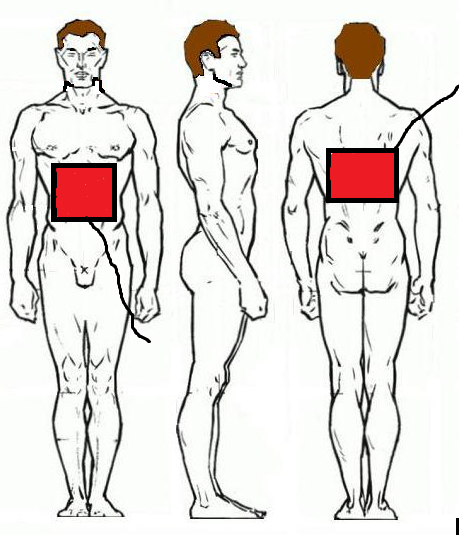 4)1.Не все лекарственные вещества могут быть использованы для его проведения,2.Нельзя точно дозировать лекарственное вещество,3.Не создается большой концентрации лекарствен. вещества в депо,4.Иногда отмечается противоположное действие лекарства и постоянного тока.5) В организме ток распространяется по пути наименьшего омического сопротивления (по межклеточным пространствам, кровеносным и лимфатическим сосудам, оболочкам нервных стволов, мышцам). Через неповрежденную кожу ток проходит в основном по выводным протокам потовых желез. В живом организме электропроводимость ткани не является величиной постоянной. Ткани, находящиеся в состоянии отека, гиперемии, пропитанные тканевой жидкостью или воспалительным экссудатом, обладают более высокой электропроводимостью, чем здоровые.Электропроводимость зависит от состояния нервной и гормональной систем.Прохождение тока через биологические ткани сопровождается физико-химическими сдвигами, которые лежат в основе первичного действия гальванизации на организм. Ток подводится к телу пациента через контактно наложенные электроды При гальванизации больше значение имеет правильность расположения электродов «Катод – Анод». Так, при гальванизации головы при расположении в области лба – Анода-снижает возбудимость головного мозга, а при расположении в области лба Катода – повышает.6) Алгоритм действия медсестры при проведении гальванизации: 1.Ознакомиться с назначением врача – физиотерапевта;2.Пригласить пациента в кабину физиопроцедур;3.Помочь пациенту обнажить указанную в направлении часть тела; 4.Осмотреть поверхность кожи на месте наложения электродов;5.Поверхность кожи обезжирить ватой смоченной спиртом;6.Гидрофильные прокладки смачивают не дистиллированной водой;7.Отжать прокладки;8.В зависимости от методики в прокладки вкладывают электроды и размещают на соответствующем участке тела;9.Фиксируют прокладки с помощью мешочков с песком или резиновых бинтов;10. Накрыть пациента простынёй или лёгким одеялом;11. Электропровода, соединённые с электродами подсоединяют к аппарату соответственно полярности, указанной в назначении врача;12. Переключатель напряжения следует установить в положении в соответствующим напряжению в сети;13. Вставить штемпельную вилку в сетевую розетку;14. Повернуть выключатель в положение «ВКЛ»;15. Плавно поворачивать ручку регулятора силы тока;16. Спросить пациента об ощущениях;17. Отметить на физиочасах время окончания процедуры;18. По окончанию процедуры медленно повернуть ручку регулятора силы тока против часовой стрелки до нулевого положения;19. Перевести выключатель в положение «Выкл»;20. Снять с пациента электроды;21. Прополоскать гидрофильные прокладки проточной водой;22. Убрать фишки с физиочасов;23. Сделать отметку в процедурной карте и журнале;24. пригласить пациента на последующие процедурыЭталон ответовБилет 2Дано: Больной М., 35 лет.           Ds: Язвенная болезнь желудка.Назначено: Электрофорез. Вопросы: Возникновение какой неотложной ситуации возможно при проведении данной терапии?С каким препаратом можно провести электрофорез? 3) Какую из сегментарно – рефлекторных методик можно назначить как при этом расположить электроды?4) Какова особенность отпуска данной процедуры?5) В чем недостатки данной процедуры,6) Каким образом подаваемый ток подводится к телу пациента?7) По какой методике и в какой последовательности? (Алгоритм действий)Решение1)Электротравмы (немедленно прекратить манипуляцию , вырубить рубильник , оттащить провода сухой веревкой от пациента, оттащить его  не прикасаясь к телу пациента /только за одежду/, вызвать врача через 3 лицо , психологическая помощь , дать экстракт валерианы , дать чай, тепло укрыть; при тяжелой степени : ИВЛ + закрытый массаж сердца + нашатырный спирт. Если не помогло ,то доставляют в реанимацию, госпитализация пациента.   Остановка сердца : доврачебная помощь: вызвать врача через 3 лицо ,массаж сердца + ИВЛ , медикоментозно (Норадреналин в/в + 2 – 5 мл 5% кальция хлорида ,дополнительно вводят 8% гидрокарбонат натрия 1,5 – 2 мл на 1 кг массы тела.Ожоги : Успокоить пациента ,по необходимости вызвать врача (зависит от степени ожога),Обработать а/бак раствором ,наложить сухую или смазанную мазью повязку.2)Методика поперечная;          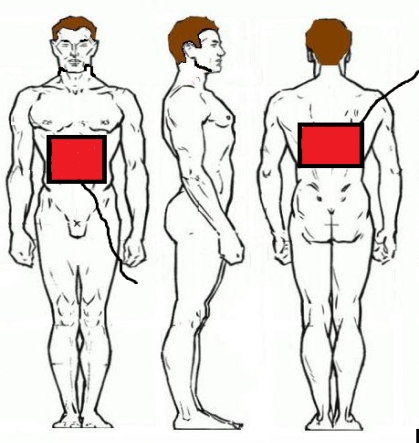 Электрофорез новокаина означают при нерезко выраженном обострении: электрод S=300 см с прокладкой, смоченной 2-5% раствора новокаина (анод) располагает в подложечной области; 2 электрод (катод) S=400 см  - в области нижнегрудного и верхнепоясничного отдела позвоночника; продолжительность процедуры 15-20 минут, при плотности тока 0,02 – 0,03 мА, через день. Курс 10-15 процедур.При сочетании язвенной болезни и гипертонической болезни показан  папаверин – электрофорез: электрод – анод с прокладкой размером 25*10 см, смоченной 0,25% раствором папаверином помещают в подложечную области, а второй (раздвоенный) – на оба бедра. Сила тока равна 15-20 мА, продолжительность 15-20 минут, курс 20-25 процедур. 3)Кроме местной методике можно назначить и сегментарно – рефлекторные методики: а) больным с выраженными явлениями вегетососудистой дистонии показана методика – электрофорез методом воротника по Щербаку. Электрод S=600-800 см  в форме воротника располагают на спине в области надплечья и спереди в подключичной области, второй электрод прямоугольной формы S=300-400 см  - в поясничнокрестцовой области.б) при повышенной возбудимости  нервной системы и нарушении сна рекомендуют общий бром – электрофорез (15% раствор бромида натрия) по методике Вермеля: электрод S=300 см , располагают в межлопаточной области и соединяют с одним полюсом, два электрода по 150 см каждый помещают в области икроножных мышц обеих ног и соединяют с другим полюсом аппаратом.  Плотность тока 0,1 мА/см. в) Хорошо зарекомендовал себя и интраназальный электрофорез с витамином В1, особенно у пациентов молодого возраста с повышенной возбудимостью нервной системы: в каждую ноздрю вводят освобождённый на расстоянии 2-2,5 см от изоляции и опаянный конец провода, плотно обёрнутый слоем ваты или марли, смоченный тёплой водой и раствором лекарственного вещества. Оба провода присоединяют к одному полюсу аппарата. Второй электрод размером 8*10 см , располагают на задней поверхности шеи. Схема проведения процедур при электрофорезе витамина В1 по назальной методике.№ процедуры      Сила тока, мА          Продолжительность, минуты.            1 	          0,5	                    10             2	         0,8	                    10        3	         1,0	                    10           4-5	         1,0	                    15           6-8	         2,0	                    20           9-13	         2,0	                    25          14-20	         2,0	                    304)Частота импульсов 3,5 – 5 Гц ,сила тока постепенно увеличивается с 2 мА, т.е. до 6 – 8 мА. Продолжительность увеличивается в течении курса с 8 до 15 мин.5) 1.Не все лекарственные вещества могут быть использованы для его проведения,2.Нельзя точно дозировать лекарственное вещество,3.Не создается большой концентрации лекарствен. вещества в депо,4.Иногда отмечается противоположное действие лекарства и постоянного тока.6) В организме ток распространяется по пути наименьшего омического сопротивления (по межклеточным пространствам, кровеносным и лимфатическим сосудам, оболочкам нервных стволов, мышцам). Через неповрежденную кожу ток проходит в основном по выводным протокам потовых желез. В живом организме электропроводимость ткани не является величиной постоянной. Ткани, находящиеся в состоянии отека, гиперемии, пропитанные тканевой жидкостью или воспалительным экссудатом, обладают более высокой электропроводимостью, чем здоровые.Электропроводимость зависит от состояния нервной и гормональной систем.Прохождение тока через биологические ткани сопровождается физико-химическими сдвигами, которые лежат в основе первичного действия гальванизации на организм. Ток подводится к телу пациента через контактно наложенные электроды При гальванизации больше значение имеет правильность расположения электродов «Катод – Анод». Так, при гальванизации головы при расположении в области лба – Анода-снижает возбудимость головного мозга, а при расположении в области лба Катода – повышает.7) Алгоритм действия физиомедсестры при проведении электрофореза:1.Ознакомиться с назначением врача – физиотерапевта;2.Пригласить пациента в кабину физиопроцедур;3.Помочь пациенту обнажить указанную в направлении часть тела; 4.Осмотреть поверхность кожи на месте наложения электродов;5.Поверхность кожи обезжирить ватой смоченной спиртом;6.Гидрофильные прокладки смачивают не дистиллированной водой;7.Отжать прокладки;8.В зависимости от методики в прокладки вкладывают электроды и размещают на соответствующем участке тела, налить лекарство.9.Фиксируют прокладки с помощью мешочков с песком или резиновых бинтов;10. Накрыть пациента простынёй или лёгким одеялом;11. Электропровода, соединённые с электродами подсоединяют к аппарату соответственно полярности, указанной в назначении врача;12. Переключатель напряжения следует установить в положении в соответствующим напряжению в сети;13. Вставить штемпельную вилку в сетевую розетку;14. Повернуть выключатель в положение «ВКЛ»;15. Плавно поворачивать ручку регулятора силы тока;16. Спросить пациента об ощущениях;17. Отметить на физиочасах время окончания процедуры;18. По окончанию процедуры медленно повернуть ручку регулятора силы тока против часовой стрелки до нулевого положения;19. Перевести выключатель в положение «Выкл»;20. Снять с пациента электроды;21. Прополоскать гидрофильные прокладки проточной водой;22. Убрать фишки с физиочасов;23. Сделать отметку в процедурной карте и журнале;24. пригласить пациента на последующие процедуры.Эталон ответовБилет 3Дано: Больной, 36 лет.Ds: Гипертоническая болезнь первой стадии, Назначено: Электрофорез сернокислой магнезии методом                     гальванического воротника по Щербаку.Ответить на вопросы: Возникновение какой неотложной ситуации возможно при проведении данной терапии?Как располагаются электроды? Какая сила тока должна быть применена в   данном случае?С какого полюса вводится лекарственное вещество – Бром?В чем недостатки данной процедуры? Каким образом подаваемый ток подводится к телу пациента?Какова последовательность действий медперсонала при проведении данной методики? (Алгоритм действий).Решение:1)Электротравмы (немедленно прекратить манипуляцию , вырубить рубильник , оттащить провода сухой веревкой от пациента, оттащить его  не прикасаясь к телу пациента /только за одежду/, вызвать врача через 3 лицо , психологическая помощь , дать экстракт валерианы , дать чай, тепло укрыть; при тяжелой степени : ИВЛ + закрытый массаж сердца + нашатырный спирт. Если не помогло ,то доставляют в реанимацию, госпитализация пациента.  Остановка сердца : доврачебная помощь: вызвать врача через 3 лицо ,массаж сердца + ИВЛ , медикоментозно (Норадреналин в/в + 2 – 5 мл 5% кальция хлорида ,дополнительно вводят 8% гидрокарбонат натрия 1,5 – 2 мл на 1 кг массы тела.Ожоги : Успокоить пациента ,по необходимости вызвать врача (зависит от степени ожога),Обработать а/бак раствором ,наложить сухую или смазанную мазью повязку.2) Расположение электродов - продольное.3) J=ЧS      S=300см2 ;   J=300см2 Ч0,02мА/см2=6мАЭлектрод S=600-800 см  в форме воротника располагают на спине в области надплечья и спереди в подключичной области, второй электрод прямоугольной формы S=300-400 см  - в пояснично – крестцовой области.4)Вводится лекарственное вещество Бром с полюса ( - )5) 1.Не все лекарственные вещества могут быть использованы для его проведения,2.Нельзя точно дозировать лекарственное вещество,3.Не создается большой концентрации лекартсвен. вещества в депо,4.Иногда отмечается противоположное действие лекарства и постоянного тока.6) В организме ток распространяется по пути наименьшего омического сопротивления (по межклеточным пространствам, кровеносным и лимфатическим сосудам, оболочкам нервных стволов, мышцам). Через неповрежденную кожу ток проходит в основном по выводным протокам потовых желез. В живом организме электропроводимость ткани не является величиной постоянной. Ткани, находящиеся в состоянии отека, гиперемии, пропитанные тканевой жидкостью или воспалительным экссудатом, обладают более высокой электропроводимостью, чем здоровые. Электропроводимость зависит от состояния нервной и гормональной систем.Прохождение тока через биологические ткани сопровождается физико-химическими сдвигами, которые лежат в основе первичного действия гальванизации на организм. Ток подводится к телу пациента через контактно наложенные электроды При гальванизации больше значение имеет правильность расположения электродов «Катод – Анод». Так, при гальванизации головы при расположении в области лба – Анода-снижает возбудимость головного мозга, а при расположении в области лба Катода – повышает.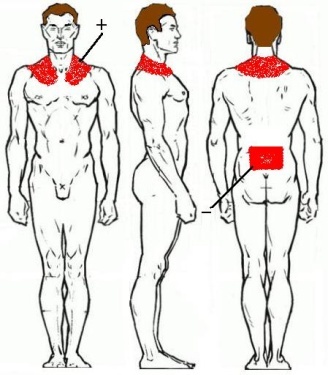 7) Алгоритм действия физиомедсестры при проведении электрофореза:1.Ознакомиться с назначением врача – физиотерапевта;2.Пригласить пациента в кабину физиопроцедур;3.Помочь пациенту обнажить указанную в направлении часть тела; 4.Осмотреть поверхность кожи на месте наложения электродов;5.Поверхность кожи обезжирить ватой смоченной спиртом;6.Гидрофильные прокладки смачивают не дистиллированной водой;7.Отжать прокладки;8.В зависимости от методики в прокладки вкладывают электроды и размещают на соответствующем участке тела, налить лекарство.9.Фиксируют прокладки с помощью мешочков с песком или резиновых бинтов;10. Накрыть пациента простынёй или лёгким одеялом;11. Электропровода, соединённые с электродами подсоединяют к аппарату соответственно полярности, указанной в назначении врача;12. Переключатель напряжения следует установить в положении в соответствующим напряжению в сети;13. Вставить штемпельную вилку в сетевую розетку;14. Повернуть выключатель в положение «ВКЛ»;15. Плавно поворачивать ручку регулятора силы тока;16. Спросить пациента об ощущениях;17. Отметить на физиочасах время окончания процедуры;18. По окончанию процедуры медленно повернуть ручку регулятора силы тока против часовой стрелки до нулевого положения;19. Перевести выключатель в положение «Выкл»;20. Снять с пациента электроды;21. Прополоскать гидрофильные прокладки проточной водой;22. Убрать фишки с физиочасов;23. Сделать отметку в процедурной карте и журнале;24. пригласить пациента на последующие процедуры.Эталон ответовБилет 4Дано: Больной, 55 лет.           Ds: Остеоартроз правого коленного сустава.                 Площадь гидрофильных прокладок равна 200см2Назначено: Э/форез йода на правый коленный сустав с поперечным                    расположением электродов.Вопросы: Возникновение какой неотложной ситуации возможно при проведении данной терапии?Рассчитайте необходимую силу тока. Каким образом подаваемый ток подводится к телу пациента?В каком положении доложен находиться пациент при проведении данной процедуры?В чем недостатки данной процедуры? Как располагаются прокладки и какова последовательность действий медсестры при проведении процедуры по данной методики? Решение:1) Электротравмы (немедленно прекратить манипуляцию , вырубить рубильник , оттащить провода сухой веревкой от пациента, оттащить его  не прикасаясь к телу пациента /только за одежду/, вызвать врача через 3 лицо , психологическая помощь , дать экстракт валерианы , дать чай, тепло укрыть; при тяжелой степени : ИВЛ + закрытый массаж сердца + нашатырный спирт. Если не помогло ,то доставляют в реанимацию, госпитализация пациента.   Остановка сердца : доврачебная помощь: вызвать врача через 3 лицо ,массаж сердца + ИВЛ , медикоментозно (Норадреналин в/в + 2 – 5 мл 5% кальция хлорида ,дополнительно вводят 8% гидрокарбонат натрия 1,5 – 2 мл на 1 кг массы тела. Ожоги : Успокоить пациента ,по необходимости вызвать врача (зависит от степени ожога),Обработать а/бак раствором ,наложить сухую или смазанную мазью повязку.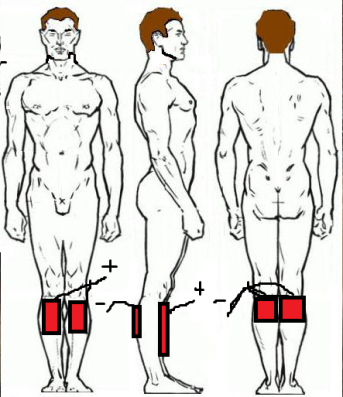 2) J=*S      S=200см               J=200см2 Ч0,05мА/см2=10мА.Электроды каждый размером 14*8 см располагают на наружный и внутренней поверхности коленного сустава (катод на стороне боли, при боли с обеих сторон в середине процедуры полярность меняют на обратную).3) В организме ток распространяется по пути наименьшего омического сопротивления (по межклеточным пространствам, кровеносным и лимфатическим сосудам, оболочкам нервныстволов, мышцам). Через неповрежденную кожу ток проходит в основном по выводным протокам потовых желез. В живом организме электропроводимость ткани не является величиной постоянной. Ткани, находящиеся в состоянии отека, гиперемии, пропитанные тканевой жидкостью или воспалительным экссудатом, обладают более высокой электропроводимостью, чем здоровые. Электропроводимость зависит от состояния нервной и гормональной систем.Прохождение тока через биологические ткани сопровождается физико-химическими сдвигами, которые лежат в основе первичного действия гальванизации на организм. Ток подводится к телу пациента через контактно наложенные электроды При гальванизации больше значение имеет правильность расположения электродов «Катод – Анод». Так, при гальванизации головы при расположении в области лба – Анода-снижает возбудимость головного мозга, а при расположении в области лба Катода – повышает.4)Пациент должен находиться в положении лежа.5) 1.Не все лекарственные вещества могут быть использованы для его проведения,2.Нельзя точно дозировать лекарственное вещество,3.Не создается большой концентрации лекартсвен. вещества в депо,4.Иногда отмечается противоположное действие лекарства и постоянного тока.6) Алгоритм действия физиомедсестры при проведении электрофореза:1.Ознакомиться с назначением врача – физиотерапевта;2.Пригласить пациента в кабину физиопроцедур;3.Помочь пациенту обнажить указанную в направлении часть тела; 4.Осмотреть поверхность кожи на месте наложения электродов;5.Поверхность кожи обезжирить ватой смоченной спиртом;6.Гидрофильные прокладки смачивают не дистиллированной водой;7.Отжать прокладки;8.В зависимости от методики в прокладки вкладывают электроды и размещают на соответствующем участке тела, налить лекарство.9.Фиксируют прокладки с помощью мешочков с песком или резиновых бинтов;10. Накрыть пациента простынёй или лёгким одеялом;11. Электропровода, соединённые с электродами подсоединяют к аппарату соответственно полярности, указанной в назначении врача;12. Переключатель напряжения следует установить в положении в соответствующим напряжению в сети;13. Вставить штемпельную вилку в сетевую розетку;14. Повернуть выключатель в положение «ВКЛ»;15. Плавно поворачивать ручку регулятора силы тока;16. Спросить пациента об ощущениях;17. Отметить на физиочасах время окончания процедуры;18. По окончанию процедуры медленно повернуть ручку регулятора силы тока против часовой стрелки до нулевого положения;19. Перевести выключатель в положение «Выкл»;20. Снять с пациента электроды;21. Прополоскать гидрофильные прокладки проточной водой;22. Убрать фишки с физиочасов;23. Сделать отметку в процедурной карте и журнале;      24. пригласить пациента на последующие процедуры.Эталон ответовБилет 5Дано: Больной, 18 лет.           Ds: Невралгия межрёберных нервов слева.Назначено: Дарсонвализация по ходу нервов.Вопросы: 1) Возникновение какой неотложной ситуации возможно при проведении данной терапии?2) Какие электроды применяются?3) В течении какого времени проводится процедура?4) В чем недостатки данной процедуры,5) Каким образом подаваемый ток подводится к телу пациента?6) Какова последовательность действия медсестры при проведении контактной дарсонвализации?    (Алгоритм действия).Решение: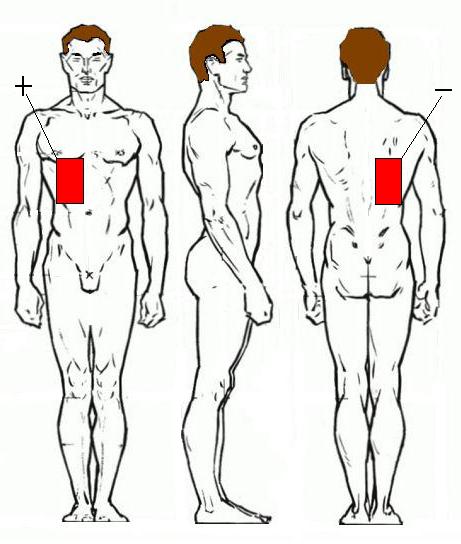 1)Электротравмы (немедленно прекратить манипуляцию , вырубить рубильник , оттащить провода сухой веревкой от пациента, оттащить его  не прикасаясь к телу пациента /только за одежду/, вызвать врача через 3 лицо , психологическая помощь , дать экстракт валерианы , дать чай, тепло укрыть; при тяжелой степени : ИВЛ + закрытый массаж сердца + нашатырный спирт. Если не помогло ,то доставляют в реанимацию, госпитализация пациента.   Остановка сердца : доврачебная помощь: вызвать врача через 3 лицо ,массаж сердца + ИВЛ , медикоментозно (Норадреналин в/в + 2 – 5 мл 5% кальция хлорида ,дополнительно вводят 8% гидрокарбонат натрия 1,5 – 2 мл на 1 кг массы тела.Ожоги : Успокоить пациента ,по необходимости вызвать врача (зависит от степени ожога),Обработать а/бак раствором ,наложить сухую или смазанную мазью повязку2) При данной методике применяется грибовидный электрод  	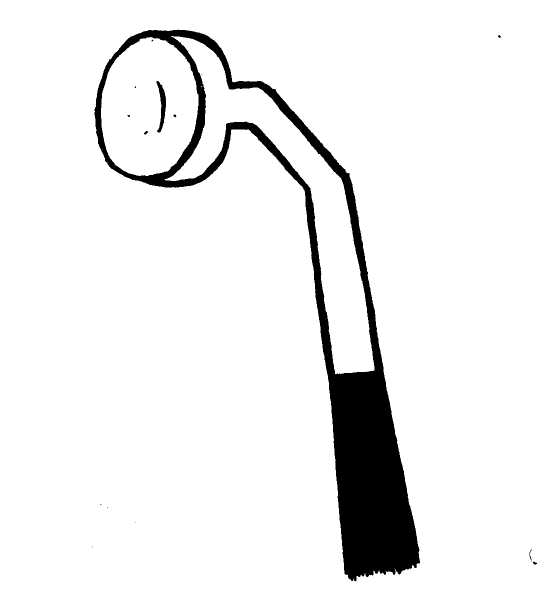 3) Продолжительность процедуры 10мин.4) 1.Не все лекарственные вещества могут быть использованы для его проведения,2.Нельзя точно дозировать лекарственное вещество,3.Не создается большой концентрации лекартсвен. вещества в депо,4.Иногда отмечается противоположное действие лекарства и постоянного тока.5) В организме ток распространяется по пути наименьшего омического сопротивления (по межклеточным пространствам, кровеносным и лимфатическим сосудам, оболочкам нервных стволов, мышцам). Через неповрежденную кожу ток проходит в основном по выводным протокам потовых желез. В живом организме электропроводимость ткани не является величиной постоянной. Ткани, находящиеся в состоянии отека, гиперемии, пропитанные тканевой жидкостью или воспалительным экссудатом, обладают более высокой электропроводимостью, чем здоровые.Электропроводимость зависит от состояния нервной и гормональной систем.Прохождение тока через биологические ткани сопровождается физико-химическими сдвигами, которые лежат в основе первичного действия гальванизации на организм. Ток подводится к телу пациента через контактно наложенные электроды При гальванизации больше значение имеет правильность расположения электродов «Катод – Анод». Так, при гальванизации головы при расположении в области лба – Анода-снижает возбудимость головного мозга, а при расположении в области лба Катода – повышает.6) Алгоритм действия медсестры при проведении контактной дарсонвализации:1.Ознакомиться с назначением врача – физиотерапевта;2.Пригласить пациента в кабину физиопроцедур;3.Помочь пациенту обнажить указанную в направлении часть тела; 4.Осмотреть поверхность кожи на месте наложения электродов;5.Поверхность кожи обезжирить ватой смоченной спиртом;    6. Выбрать соответствующий электрод;    7. Обработать его спиртом;    8. Вставить его в держатель (резонатор);    9. Включить резонатор в разъём аппарата;   10. Включить аппарат;   11. Подождать две минуты пока аппарат нагреется;   12. Предупредить пациента о возможных ощущениях;   13. Взять резонатор за цилиндрическую часть;   14. Установить соответствующую мощность;   15. Электрод прикладывают к коже;   16. Легко без нажима, перемещают его не отрывая от кожи;   17. Поставить песочные часы;   18. По окончанию процедуры переключатель мощности аппарата       необходимо поставить в нулевое положение;   19. Убрать электрод с тела пациента;   20. Выключить аппарат из сети;   21. Извлечь электрод из резонатора;   22. Промыть электроды тёплой водой с мылом;   23. Погрузить их в дезинфицирующий раствор;   24. Сделать отметку в процедурной карте и журнале;Эталон ответовБилет 6Дано: Больной, 20 лет.           Ds: Острый левосторонний отит.Назначено: УВЧ - терапияВопросы: 1) Возникновение какой неотложной ситуации возможно при проведении данной терапии?2) Как следует расположить электроды?3) Что является действующим фактором при УВЧ-терапии?4) В чем недостатки данной процедуры,5) Каким образом подаваемый ток подводится к телу пациента?6) Какова последовательность действий медсестры при проведении УВЧ терапии?Решение:1) Электротравмы (немедленно прекратить манипуляцию , вырубить рубильник , оттащить провода сухой веревкой от пациента, оттащить его  не прикасаясь к телу пациента /только за одежду/, вызвать врача через 3 лицо , психологическая помощь , дать экстракт валерианы , дать чай, тепло укрыть; при тяжелой степени : ИВЛ + закрытый массаж сердца + нашатырный спирт. Если не помогло ,то доставляют в реанимацию, госпитализация пациента.  Остановка сердца : доврачебная помощь: вызвать врача через 3 лицо ,массаж сердца + ИВЛ , медикоментозно (Норадреналин в/в + 2 – 5 мл 5% кальция хлорида ,дополнительно вводят 8% гидрокарбонат натрия 1,5 – 2 мл на 1 кг массы тела.Ожоги : Успокоить пациента ,по необходимости вызвать врача (зависит от степени ожога),Обработать а/бак раствором ,наложить сухую или смазанную мазью повязку.2) Применяют конденсаторные пластины №1- одну пластину устанавливают над ушной раковиной, ближе к виску, вторую на область сосцевидного отростка;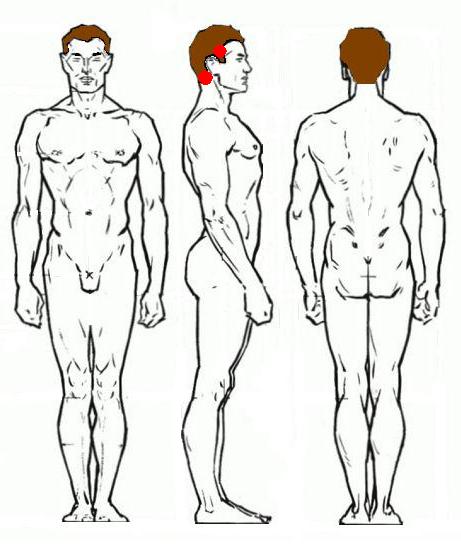 - воздушный зазор 1-1,5см;- мощность воздействия 20-40Вт;- время процедуры 7-10мин, ежедневно  или через день;- курс лечения 6-15 процедур.3)Действующим фактором является переменное электрическое поле ультравысокой частоты, обладающее способностью проникать и распространяться в тканях тела на большую глубину.4)1.Не все лекарственные вещества могут быть использованы для его проведения,2.Нельзя точно дозировать лекарственное вещество,3.Не создается большой концентрации лекартсвен. вещества в депо,4.Иногда отмечается противоположное действие лекарства и постоянного тока.5) В организме ток распространяется по пути наименьшего омического сопротивления (по межклеточным пространствам, кровеносным и лимфатическим сосудам, оболочкам нервных стволов, мышцам). Через неповрежденную кожу ток проходит в основном по выводным протокам потовых желез. В живом организме электропроводимость ткани не является величиной постоянной. Ткани, находящиеся в состоянии отека, гиперемии, пропитанные тканевой жидкостью или воспалительным экссудатом, обладают более высокой электропроводимостью, чем здоровые.Электропроводимость зависит от состояния нервной и гормональной систем.Прохождение тока через биологические ткани сопровождается физико-химическими сдвигами, которые лежат в основе первичного действия гальванизации на организм. Ток подводится к телу пациента через контактно наложенные электроды При гальванизации больше значение имеет правильность расположения электродов «Катод – Анод». Так, при гальванизации головы при расположении в области лба – Анода-снижает возбудимость головного мозга, а при расположении в области лба Катода – повышает.6) Алгоритм действия медсестры при проведении УВЧ терапии.Ознакомиться с назначением врача физиотерапевта.Пригласить пациента в кабину для проведения физиопроцедуры.Помочь пациенту придать удобное положение.Осмотреть поверхности кожи в месте наложения электродов.Попросить пациента удалить из области воздействия металлические предметы.Установить конденсаторные пластины согласно врачебному назначению.Предупредить пациента, что во время процедуры он будет ощущать слабое тепло в области воздействия.Проверить заземление аппарата.Повернуть регулятор напряжения в первое положение.10.Нажать контрольную клавишу.11.Поворотом ручки настройки установить стрелку индикатора в зоне красного сектора.12.Через 3 мин. Повернуть ручку регулятора мощности и установить назначенную врачом интенсивность воздействия.13.Проверить наличие электрического поля индикатора.14.Отметить время проведения процедуры на физиочасах.15.По окончанию времени процедуры ручку регулятора мощности переводят в крайнее левое положение.16.Перевести ручку напряжения в положение «выкл».17.Отвести от пациента конденсаторные пластины.18.Протереть пластины 70 спирта. 19.Сделать отметку в учётно – отчётной документации.20.Пригласить пациента на последующие процедуры. Эталон ответовБилет 7Дано: Больной, 30 лет.           Ds: Фурункул шеи в стадии инфильтрации.Назначено: Микроволновая терапия.Вопросы: 1) Возникновение какой неотложной ситуации возможно при проведении данной терапии?2) Как правильно расположить электроды?3) Возможно ли применение данной терапии в домашних условиях?4) В чем недостатки данной процедуры?5) Каким образом подаваемый ток подводится к телу пациента?6) Какова последовательность действий при проведении процедуры на аппарате «Луч-2»?Решение:1) Электротравмы (немедленно прекратить манипуляцию , вырубить рубильник , оттащить провода сухой веревкой от пациента, оттащить его  не прикасаясь к телу пациента /только за одежду/, вызвать врача через 3 лицо , психологическая помощь , дать экстракт валерианы , дать чай, тепло укрыть; при тяжелой степени : ИВЛ + закрытый массаж сердца + нашатырный спирт. Если не помогло ,то доставляют в реанимацию, госпитализация пациента.   Остановка сердца : доврачебная помощь: вызвать врача через 3 лицо ,массаж сердца + ИВЛ , медикоментозно (Норадреналин в/в + 2 – 5 мл 5% кальция хлорида ,дополнительно вводят 8% гидрокарбонат натрия 1,5 – 2 мл на 1 кг массы тела.  Ожоги : Успокоить пациента ,по необходимости вызвать врача (зависит от степени ожога),Обработать а/бак раствором ,наложить сухую или смазанную мазью повязку.2) Излучатели, по величине и форме соответствующие размеру и очертаниям области, подлежащей воздействию, устанавливают у области воздействия, зазор 5-7 см. Интенсивность воздействия – с ощущением слабого или умеренного тепла, продолжительность 10-20 минут, процедуры проводят ежедневно, курс 10 процедур. 3)процедура возможна  в домашних условиях.4) 1.Не все лекарственные вещества могут быть использованы для его проведения,2.Нельзя точно дозировать лекарственное вещество,3.Не создается большой концентрации лекартсвен. вещества в депо,4.Иногда отмечается противоположное действие лекарства и постоянного тока.5) В организме ток распространяется по пути наименьшего омического сопротивления (по межклеточным пространствам, кровеносным и лимфатическим сосудам, оболочкам нервных стволов, мышцам). Через неповрежденную кожу ток проходит в основном по выводным протокам потовых желез. В живом организме электропроводимость ткани не является величиной постоянной. Ткани, находящиеся в состоянии отека, гиперемии, пропитанные тканевой жидкостью или воспалительным экссудатом, обладают более высокой электропроводимостью, чем здоровые.Электропроводимость зависит от состояния нервной и гормональной систем.Прохождение тока через биологические ткани сопровождается физико-химическими сдвигами, которые лежат в основе первичного действия гальванизации на организм. Ток подводится к телу пациента через контактно наложенные электроды При гальванизации больше значение имеет правильность расположения электродов «Катод – Анод». Так, при гальванизации головы при расположении в области лба – Анода-снижает возбудимость головного мозга, а при расположении в области лба Катода – повышает.6) Алгоритм действия: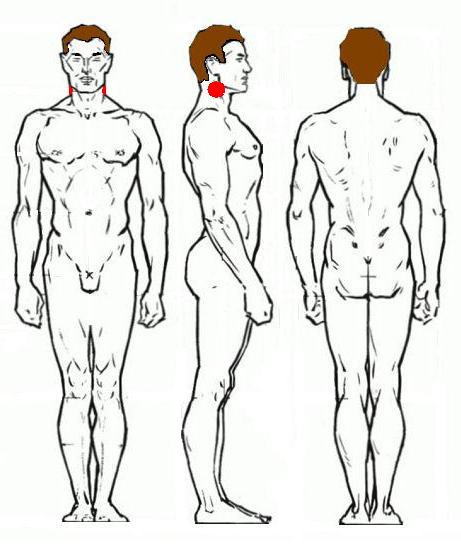 1. Ознакомиться с назначением врача.2. Пригласить пациента в кабину для проведения физиопроцедуры.3. Помочь пациенту придать удобное положение. 4. Попросить пациента освободить облучаемый участок от одежды и металлических предметов.5. Установить нужный излучатель.6. Предупредить пациента, что во время процедуры он будет ощущать слабое тепло в области воздействия.7. Проверить заземление.8. Подключить сетевой шнур в разъём, имеющийся на аппарате.9. Включить вилку в сеть.10.Ручку регулятора мощности вывести в крайнее левое положение.11.Нажать клавишу включение в сеть.12.Завести физиотерапевтический таймер.13.Установить на нём время процедуры указанное в назначении.14.Медленным движением начать поворачивать вправо ручку регулятора мощности.15.Ориентироваться на ощущении пациента.16.Излучатель устанавливает над телом пациента с воздушным зазором 3-5 см.17. По окончанию процедуры по звуковому сигналу таймера нажимают клавишу включения в сеть.18.Излучатель после процедуры протирают раствором 70 спирта.19.Пригласить пациента на последующие процедуры.20.Зделать отметку о проведённой процедуре в физиокарте и журнале.Эталон ответовБилет 8Дано: Больной, 30 лет.           Ds: фурункул правого предплечья.Назначено: УВЧ терапия.Вопросы: 1) Возникновение какой неотложной ситуации возможно при проведении данной терапии?2) По какой методике, с какими конденсаторными пластинами можно провести данную методику? 3) Какова доза УВЧ терапии?4) В чем недостатки данной процедуры? 5) Каким образом подаваемый ток подводится к телу пациента?6) В какой последовательности необходимо провести данную процедуру?  ( алгоритм действия мед. сестры).Решение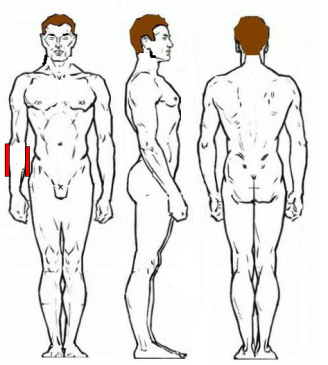 1) Электротравмы (немедленно прекратить манипуляцию , вырубить рубильник , оттащить провода сухой веревкой от пациента, оттащить его  не прикасаясь к телу пациента /только за одежду/, вызвать врача через 3 лицо , психологическая помощь , дать экстракт валерианы дать чай, тепло укрыть; при тяжелой степени : ИВЛ + закрытый массаж сердца + нашатырный спирт. Если не помогло ,то доставляют в реанимацию, госпитализация пациента.  Остановка сердца : доврачебная помощь: вызвать врача через 3 лицо ,массаж сердца + ИВЛ , медикоментозно (Норадреналин в/в + 2 – 5 мл 5% кальция хлорида ,дополнительно вводят 8% гидрокарбонат натрия 1,5 – 2 мл на 1 кг массы тела.Ожоги : Успокоить пациента ,по необходимости вызвать врача (зависит от степени ожога),Обработать а/бак раствором ,наложить сухую или смазанную мазью повязку.2)Методика – поперечная. Конденсаторные пластины по диаметру соответствующие величине участка, подлежащего воздействию, устанавливают  друг против друга так, чтобы этот участок был в межэлектродном пространстве, зазор 2-3 сантиметра. Конденсаторные пластины № 2. Продолжительность процедуры до 15 минут. Процедуры проводят ежедневно или через день, курс 12- 15 процедур.3) Доза 30-40 Вт. 4) 1.Не все лекарственные вещества могут быть использованы для его проведения,2.Нельзя точно дозировать лекарственное вещество,3.Не создается большой концентрации лекартсвен. вещества в депо,4.Иногда отмечается противоположное действие лекарства и постоянного тока.5) В организме ток распространяется по пути наименьшего омического сопротивления (по межклеточным пространствам, кровеносным и лимфатическим сосудам, оболочкам нервных стволов, мышцам). Через неповрежденную кожу ток проходит в основном по выводным протокам потовых желез. В живом организме электропроводимость ткани не является величиной постоянной. Ткани, находящиеся в состоянии отека, гиперемии, пропитанные тканевой жидкостью или воспалительным экссудатом, обладают более высокой электропроводимостью, чем здоровые.Электропроводимость зависит от состояния нервной и гормональной систем.Прохождение тока через биологические ткани сопровождается физико-химическими сдвигами, которые лежат в основе первичного действия гальванизации на организм. Ток подводится к телу пациента через контактно наложенные электроды При гальванизации больше значение имеет правильность расположения электродов «Катод – Анод». Так, при гальванизации головы при расположении в области лба – Анода-снижает возбудимость головного мозга, а при расположении в области лба Катода – повышает.6)Алгоритм действия мед. сестры при проведении УВЧ терапии.1.Ознакомиться с назначением врача физиотерапевта.2.Пригласить пациента в кабину для проведения физиопроцедуры.3.Помочь пациенту придать удобное положение.4.Осмотреть поверхности кожи в месте наложения электродов.5.Попросить пациента удалить из области воздействия металлические предметы.6.Установить конденсаторные пластины согласно врачебному назначению.7.Предупредить пациента, что во время процедуры он будет ощущать слабое тепло в области воздействия.8.Проверить заземление аппарата.9.Повернуть регулятор напряжения в первое положение.10.Нажать контрольную клавишу.11.Поворотом ручки настройки установить стрелку индикатора в зоне красного сектора.12.Через 3 мин. Повернуть ручку регулятора мощности и установить назначенную врачом интенсивность воздействия.13.Проверить наличие электрического поля индикатора.14.Отметить время проведения процедуры на физиочасах.15.По окончанию времени процедуры ручку регулятора мощности переводят в крайнее левое положение.16.Перевести ручку напряжения в положение «выкл».17.Отвести от пациента конденсаторные пластины.18.Протереть пластины 70 спирта. 19.Сделать отметку в учётно – отчётной документации.20.Пригласить пациента на последующие процедуры.Эталон ответовБилет 9Дано: Больной К., 40 лет.           Ds: выпадение волос.Назначено: Местная дарсонвализация.Вопросы: 1) Возникновение какой неотложной ситуации возможно при проведении данной терапии?2) По какой методике и каким электродом будите проводить данную процедуру?3) Какова доза и продолжительность отпуска процедуры?4) В чем недостатки данной процедуры?5) Каким образом подаваемый ток подводится к телу пациента?6) Какова последовательность действий мед. сестры при проведении данной процедуры? (Алгоритм действий).Решение.1)Электротравмы (немедленно прекратить манипуляцию , вырубить рубильник , оттащить провода сухой веревкой от пациента, оттащить его  не прикасаясь к телу пациента /только за одежду/, вызвать врача через 3 лицо , психологическая помощь , дать экстракт валерианы , дать чай, тепло укрыть; при тяжелой степени : ИВЛ + закрытый массаж сердца + нашатырный спирт. Если не помогло ,то доставляют в реанимацию, госпитализация пациента.   Остановка сердца : доврачебная помощь: вызвать врача через 3 лицо ,массаж сердца + ИВЛ , медикоментозно (Норадреналин в/в + 2 – 5 мл 5% кальция хлорида ,дополнительно вводят 8% гидрокарбонат натрия 1,5 – 2 мл на 1 кг массы тела.Ожоги : Успокоить пациента ,по необходимости вызвать врача (зависит от степени ожога),Обработать а/бак раствором ,наложить сухую или смазанную мазью повязку.2)Процедура проводиться электродом «расчёска» по контактно-лабильной методике      на волосистой части головы. 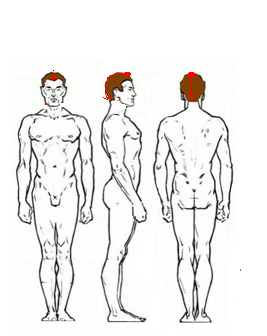 Перед процедурой из волос удаляют металлические предметы. Расчёсывают волосы, затем электрод при выключенном регуляторе мощности помещают на голову и, включив мощность, медленно перемещают электрод от лба к затылку. Процедуры проводят ежедневно или через день. Курс 20-25 процедур. 3)Мощность воздействия – до появления ощущения слабых покалываний и тепла. Продолжительность воздействия до 15 минут.4)  1.Не все лекарственные вещества могут быть использованы для его проведения,2.Нельзя точно дозировать лекарственное вещество,3.Не создается большой концентрации лекартсвен. вещества в депо,4.Иногда отмечается противоположное действие лекарства и постоянного тока.5) В организме ток распространяется по пути наименьшего омического сопротивления (по межклеточным пространствам, кровеносным и лимфатическим сосудам, оболочкам нервных стволов, мышцам). Через неповрежденную кожу ток проходит в основном по выводным протокам потовых желез. В живом организме электропроводимость ткани не является величиной постоянной. Ткани, находящиеся в состоянии отека, гиперемии, пропитанные тканевой жидкостью или воспалительным экссудатом, обладают более высокой электропроводимостью, чем здоровые.Электропроводимость зависит от состояния нервной и гормональной систем.Прохождение тока через биологические ткани сопровождается физико-химическими сдвигами, которые лежат в основе первичного действия гальванизации на организм. Ток подводится к телу пациента через контактно наложенные электроды При гальванизации больше значение имеет правильность расположения электродов «Катод – Анод». Так, при гальванизации головы при расположении в области лба – Анода-снижает возбудимость головного мозга, а при расположении в области лба Катода – повышает.6) Алгоритм действия медсестры при проведении контактной дарсонвализации:1.Ознакомиться с назначением врача – физиотерапевта;2.Пригласить пациента в кабину физиопроцедур;3.Помочь пациенту обнажить указанную в направлении часть тела; 4.Осмотреть поверхность кожи на месте наложения электродов;5.Поверхность кожи обезжирить ватой смоченной спиртом;    6. Выбрать соответствующий электрод;    7. Обработать его спиртом;    8. Вставить его в держатель (резонатор);    9. Включить резонатор в разъём аппарата;   10. Включить аппарат;   11. Подождать две минуты пока аппарат нагреется;   12. Предупредить пациента о возможных ощущениях;   13. Взять резонатор за цилиндрическую часть;   14. Установить соответствующую мощность;   15. Электрод прикладывают к коже;   16. Легко без нажима, перемещают его не отрывая от кожи;   17. Поставить песочные часы;   18. По окончанию процедуры переключатель мощности аппарата       необходимо поставить в нулевое положение;   19. Убрать электрод с тела пациента;   20. Выключить аппарат из сети;   21. Извлечь электрод из резонатора;   22. Промыть электроды тёплой водой с мылом;   23. Погрузить их в дезинфицирующий раствор;   24. Сделать отметку в процедурной карте и журнале.Эталон ответовБилет 10Дано: Больной, 35 лет.           Ds: Функциональное расстройство Н.С.Назначено: ЭлектросонВопросы: 1) Возникновение какой неотложной ситуации возможно при проведении данной терапии?2) Как располагают электроды при данной методике?3)  Какие методики отпуска электросонтерапии существуют?4) В чем недостатки данной процедуры,5) Каким образом подаваемый ток подводится к телу пациента?6) Какова последовательность мед. сестры при проведении электросна? (Алгоритм действий)Решение. 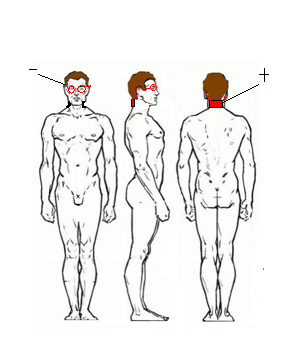 1)Электротравмы (немедленно прекратить манипуляцию , вырубить рубильник , оттащить провода сухой веревкой от пациента, оттащить его  не прикасаясь к телу пациента /только за одежду/, вызвать врача через 3 лицо , психологическая помощь , дать экстракт валерианы , дать чай, тепло укрыть; при тяжелой степени : ИВЛ + закрытый массаж сердца + нашатырный спирт. Если не помогло ,то доставляют в реанимацию, госпитализация пациента.  Остановка сердца : доврачебная помощь: вызвать врача через 3 лицо ,массаж сердца + ИВЛ , медикоментозно (Норадреналин в/в + 2 – 5 мл 5% кальция хлорида ,дополнительно вводят 8% гидрокарбонат натрия 1,5 – 2 мл на 1 кг массы тела.Ожоги : Успокоить пациента ,по необходимости вызвать врача (зависит от степени ожога),Обработать а/бак раствором ,наложить сухую или смазанную мазью повязку.2)В электродные гнёзда на манжетке помещают смоченные тёплой водопроводной водой прокладки толщиной 1 см. и манжетку надевают на голову так, чтобы прокладки глазных электродов расположились на закрытых веках, а двух других – на сосцевидных отростках височных костей. Глазные электроды присоединяют к катоду; электроды, расположенные на сосцевидных отростках – к аноду. Сила тока – до появления ощущений тока в виде лёгких покалываний, постукиваний или вибрации под электродами. Продолжительность процедуры при первом воздействии 15-20 мин., при последующих до 40-60 мин. Процедуры проводят ежедневно или через день, до 20 на курс. Частоту импульсов устанавливают по показаниям.3) Глазнично – затылочная , глазнично – сосцевидная , глазнично – заднешейная , глазнично-плечьевая.4)  1.Не все лекарственные вещества могут быть использованы для его проведения,2.Нельзя точно дозировать лекарственное вещество,3.Не создается большой концентрации лекартсвен. вещества в депо,4.Иногда отмечается противоположное действие лекарства и постоянного тока.5) В организме ток распространяется по пути наименьшего омического сопротивления (по межклеточным пространствам, кровеносным и лимфатическим сосудам, оболочкам нервных стволов, мышцам). Через неповрежденную кожу ток проходит в основном по выводным протокам потовых желез. В живом организме электропроводимость ткани не является величиной постоянной. Ткани, находящиеся в состоянии отека, гиперемии, пропитанные тканевой жидкостью или воспалительным экссудатом, обладают более высокой электропроводимостью, чем здоровые.Электропроводимость зависит от состояния нервной и гормональной систем.Прохождение тока через биологические ткани сопровождается физико-химическими сдвигами, которые лежат в основе первичного действия гальванизации на организм. Ток подводится к телу пациента через контактно наложенные электроды При гальванизации больше значение имеет правильность расположения электродов «Катод – Анод». Так, при гальванизации головы при расположении в области лба – Анода-снижает возбудимость головного мозга, а при расположении в области лба Катода – повышает.6)Алгоритм действия мед. сестры при проведении процедуры электросон: Ознакомиться с назначением врача;Пригласить пациента в кабину для проведения физиопроцедуры;Помочь придать пациенту удобное положение лёжа;Одеть маску на голову пациента;Электроды, расположенные на висках соединяют с катодом;Электроды, расположенные на сосцевидных отростках, соединяют с анодом;Предупредить пациента о возможных ощущениях;Установить переключатель на нижней стенки корпуса, соответственно напряжению сети;Проверить работу аппарата;10.Включить его в сеть;11.Выключатель сети ставят в положение «выкл.»;12.Регулятор уровня устанавливают в крайнее левое положение;13.Через 3 мин., ручкой регулятора миллиамперметра устанавливают его стрелку в нулевое положение;14.Медленно поворачивать по часовой стрелке ручку «Ток пациента»;15.Пажать кнопку «контроль»;16.Выключатель сети привести в положение «Выкл.»;17.Токонесущие провода от электродов укрепить в гнезде на левой боковой стенке аппарата;18.Установить частоту импульсов в соответствии с назначением врача;19.Поставить выключатель сети в положение «Выкл.»;20.Выключить процедурные часы;21.Медленно вращать ручку «ток пациента» по часовой стрелке;22.Спросить пациента об ощущениях;23.Наблюдать за пациентом на протяжении всей процедуры;24.По окончанию процедуры выключить аппарат;25.Снять электроды;26.Предупредить пациента, чтобы не смотрел на яркий свет;27.Ватные прокладки выбросить;28.Маску и металлические гнёзда протереть спиртом;29.Сделать отметку в учётно – отчётной документации;Эталон ответовБилет 11Дано: Больной, 45 лет.           Ds: Остеохондроз шейного отдела позвоночника.Назначено: ДДТ на шейный отдел, паравертебрально;  ДВ «±» - 33мин.Вопросы: 1) Возникновение какой неотложной ситуации возможно при проведении данной терапии?2) Какой должна быть последовательность действий при изменении полярности?3) Какую еще комбинацию токов ДДТ можно порекомендовать при данной патологии?4) В чем недостатки данной процедуры?5) Каким образом подаваемый ток подводится к телу пациента?6) Какова последовательность действий мед. сестры при проведении ДДТ терапии? (Алгоритм действий).Решение:1)  Электротравмы (немедленно прекратить манипуляцию , вырубить рубильник , оттащить провода сухой веревкой от пациента, оттащить его  не прикасаясь к телу пациента /только за одежду/, вызвать врача через 3 лицо , психологическая помощь , дать экстракт валерианы , дать чай, тепло укрыть; при тяжелой степени : ИВЛ + закрытый массаж сердца + нашатырный спирт. Если не помогло ,то доставляют в реанимацию, госпитализация пациента.   Остановка сердца : доврачебная помощь: вызвать врача через 3 лицо ,массаж сердца + ИВЛ , медикоментозно (Норадреналин в/в + 2 – 5 мл 5% кальция хлорида ,дополнительно вводят 8% гидрокарбонат натрия 1,5 – 2 мл на 1 кг массы тела.Ожоги : Успокоить пациента ,по необходимости вызвать врача (зависит от степени ожога),Обработать а/бак раствором ,наложить сухую или смазанную мазью повязку. При изменении полярности необходимо отключить силу тока и аппарат.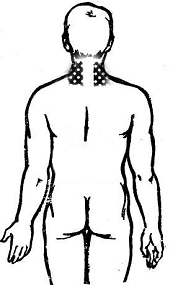 3) ДВ – 1 мин. КП – 2 мин, ДП -3 мин4) 1.Не все лекарственные вещества могут быть использованы для его проведения,2.Нельзя точно дозировать лекарственное вещество,3.Не создается большой концентрации лекартсвен. вещества в депо,4.Иногда отмечается противоположное действие лекарства и постоянного тока.5) В организме ток распространяется по пути наименьшего омического сопротивления (по межклеточным пространствам, кровеносным и лимфатическим сосудам, оболочкам нервных стволов, мышцам). Через неповрежденную кожу ток проходит в основном по выводным протокам потовых желез. В живом организме электропроводимость ткани не является величиной постоянной. Ткани, находящиеся в состоянии отека, гиперемии, пропитанные тканевой жидкостью или воспалительным экссудатом, обладают более высокой электропроводимостью, чем здоровые.Электропроводимость зависит от состояния нервной и гормональной систем.Прохождение тока через биологические ткани сопровождается физико-химическими сдвигами, которые лежат в основе первичного действия гальванизации на организм. Ток подводится к телу пациента через контактно наложенные электроды При гальванизации больше значение имеет правильность расположения электродов «Катод – Анод». Так, при гальванизации головы при расположении в области лба – Анода-снижает возбудимость головного мозга, а при расположении в области лба Катода – повышает.6) Алгоритм действия мед. сестры при проведении ДДТ терапии:1.Ознакомиться с назначением врача – физиотерапевта;2.Пригласить пациента в кабину физиопроцедур;3.Помочь пациенту обнажить указанную в направлении часть тела; 4.Осмотреть поверхность кожи на месте наложения электродов;5.Поверхность кожи обезжирить ватой смоченной спиртом;6.Гидрофильные прокладки смачивают не дистиллированной водой;7.Отжать прокладки;8.В зависимости от методики в прокладки вкладывают электроды и размещают на соответствующем участке тела, налить лекарство.9.Фиксируют прокладки с помощью мешочков с песком или резиновых бинтов;10. Накрыть пациента простынёй или лёгким одеялом;11. Предупредить пациента о возможных ощущениях;12. Установить регулятор силы тока в крайнее левое положение;13. Подключить к аппарату сетевой шнур;14. Вставить вилку в сетевую розетку;15. Привести выключатель в положение «вкл»;16. Установить вид тока на клавишах переключателя;17. Установить полярность электродов;18. Завести процедурные часы, установить время;19. Включить в разъём электродный шнур и начать поворачивать регулятор силы тока в правую сторону;20. Постепенно увеличивать силу тока;21. Спрашивать пациента об ощущениях;22. Через 3 мин. от начало процедуры увеличить силу тока;23. Наблюдать за пациентом во время процедуры;24. По окончанию процедуры плавно вывести ручку регулятора силы тока в крайнее левое положение;25. Выключатель сети привести в положение «выкл.»;26. Снять электроды с тела пациента;27. Гидрофильные прокладки прополоскать проточной водой;28. Порекомендовать пациенту отдохнуть 20 мин. на кушетке;29. Сделать отметку в учётно – отчётной документации;Эталон ответовБилет 12Дано: Больной Д., 35 лет.	Ds: Логоневроз.Назначено: Электросон.Вопросы: 1) Возникновение какой неотложной ситуации возможно при проведении данной терапии?2) По какой методике необходимо провести данную процедуру?3) Какую величину частоты и силы тока необходимо задать?4) В чем недостатки данной процедуры?5) Каким образом подаваемый ток подводится к телу пациента?6) Какова последовательность действий медсестры при проведении электросна?Решение: 1) Электротравмы (немедленно прекратить манипуляцию , вырубить рубильник , оттащить провода сухой веревкой от пациента, оттащить его  не прикасаясь к телу пациента /только за одежду/, вызвать врача через 3 лицо , психологическая помощь , дать экстракт валерианы , дать чай, тепло укрыть; при тяжелой степени : ИВЛ + закрытый массаж сердца + нашатырный спирт. Если не помогло ,то доставляют в реанимацию, госпитализация пациента.  Остановка сердца : доврачебная помощь: вызвать врача через 3 лицо ,массаж сердца + ИВЛ , медикоментозно (Норадреналин в/в + 2 – 5 мл 5% кальция хлорида ,дополнительно вводят 8% гидрокарбонат натрия 1,5 – 2 мл на 1 кг массы тела.Ожоги : Успокоить пациента ,по необходимости вызвать врача (зависит от степени ожога),Обработать а/бак раствором ,наложить сухую или смазанную мазью повязку.2)Методика отпуска электросна глазнично-сосцевидная или лобно-сосцевидная.В электродные гнёзда на манжетке помещают смоченные тёплой водопроводной водой прокладки толщиной 1 см. и манжетку надевают на голову так, чтобы прокладки глазных электродов расположились на закрытых веках, а двух других – на сосцевидных отростках височных костей. Глазные электроды присоединяют к катоду; электроды, расположенные на сосцевидных отростках – к аноду. Сила тока – до появления ощущений тока в виде лёгких покалываний, постукиваний или вибрации под электродами. Продолжительность процедуры при первом воздействии 15-20 мин., при последующих до 40-60 мин. Процедуры проводят ежедневно или через день, до 20 на курс. Частоту импульсов устанавливают по показаниям.3)Частота импульсов большая – 80-120 Гц. Сила тока – до 5 мА.4)нельзя точно дозировать лекарственное вещество для проведения процедуры. Лекарства могут вызвать обратный эффект, т.е. навредить.Возможно привыкание к применяемым токам. Возникновение аллергических реакций на токовое воздействие. Болевые ощущения во время процедуры.5)Ток подается к пациенту через Аппаратуру ,с помощью электродов. Высокочастотная составляющая СМТ облегчает его проникновение через кожу и способствует глубокому распространению в тканях. Аппараты для получения СМТ позволяют варьировать как частоту модуляций, так и длительность серий импульсов и пауз между ними, создавать разные комбинации модуляций (род работы), изменять их глубину и направление (режим работы).6)Алгоритм действия мед. сестры при проведении процедуры электросон: Ознакомиться с назначением врача;Пригласить пациента в кабину для проведения физиопроцедуры;Помочь придать пациенту удобное положение лёжа;Одеть маску на голову пациента;Электроды, расположенные на висках соединяют с катодом;Электроды, расположенные на сосцевидных отростках, соединяют с анодом;Предупредить пациента о возможных ощущениях;Установить переключатель на нижней стенки корпуса, соответственно напряжению сети;Проверить работу аппарата;10.Включить его в сеть;11.Выключатель сети ставят в положение «выкл.»;12.Регулятор уровня устанавливают в крайнее левое положение;13.Через 3 мин., ручкой регулятора миллиамперметра устанавливают его стрелку в нулевое положение;14.Медленно поворачивать по часовой стрелке ручку «Ток пациента»;15.Пажать кнопку «контроль»;16.Выключатель сети привести в положение «Выкл.»;17.Токонесущие провода от электродов укрепить в гнезде на левой боковой стенке аппарата;18.Установить частоту импульсов в соответствии с назначением врача;19.Поставить выключатель сети в положение «Выкл.»;20.Выключить процедурные часы;21.Медленно вращать ручку «ток пациента» по часовой стрелке;22.Спросить пациента об ощущениях;23.Наблюдать за пациентом на протяжении всей процедуры;24.По окончанию процедуры выключить аппарат;25.Снять электроды;26.Предупредить пациента, чтобы не смотрел на яркий свет;27.Ватные прокладки выбросить;28.Маску и металлические гнёзда протереть спиртом;29.Сделать отметку в учётно – отчётной документации.Эталон ответовБилет 13	Дано: Больной е., 40 лет.Ds: Бронхиальная астма средней тяжести (кашель с мокротой, одышка).Назначено: Ультрафиолетовое облучение (УФО).Вопросы: 1) Возникновение какой неотложной ситуации возможно при проведении данной терапии?2)С каких доз начнется облучение?3) Облучение каким способом необходимо порекомендовать при данной патологии?                                                             4) В чем недостатки данной процедуры?5) Что является действующим фактором при данной терапии?6) По какой методике необходимо провести данную процедуру?Решение: 1) Электротравмы (немедленно прекратить манипуляцию , вырубить рубильник , оттащить провода сухой веревкой от пациента, оттащить его  не прикасаясь к телу пациента /только за одежду/, вызвать врача через 3 лицо , психологическая помощь , дать экстракт валерианы , дать чай, тепло укрыть; при тяжелой степени : ИВЛ + закрытый массаж сердца + нашатырный спирт. Если не помогло ,то доставляют в реанимацию, госпитализация пациента.  Остановка сердца : доврачебная помощь: вызвать врача через 3 лицо ,массаж сердца + ИВЛ , медикоментозно (Норадреналин в/в + 2 – 5 мл 5% кальция хлорида ,дополнительно вводят 8% гидрокарбонат натрия 1,5 – 2 мл на 1 кг массы тела.Ожоги : Успокоить пациента ,по необходимости вызвать врача (зависит от степени ожога),Обработать а/бак раствором ,наложить сухую или смазанную мазью повязку.2)Облучение начинают с трех биодоз.3)Фракционный , кожных покровов.4)нельзя точно дозировать лекарственное вещество для проведения процедуры. Лекарства могут вызвать обратный эффект, т.е. навредить.5) Действующим фактором является УФ лучи в  эритемных дозах. Колебания в пределах 400 -180 нм.6)При бронхиальной астме облучают 5 полей, ежедневно по 1 полю. Первое и второе поля – половины задней поверхности спины (верхней и нижней или правой и левой) – облучают при положении пациента лёжа на животе, под грудь подкладывают подушку, лоб опирается на сложенные кисти. Доза облучения – 4 биодозы. Третье и четвертое поля – боковые поверхности грудной клетки, исключая подмышечные впадины, - облучают при положении пациента лежа на боку с руками, закинутыми за голову. Доза облучения – 3 биодозы. Пятое полое – передняя поверхность грудной клетки справа – облучают при положении пациента лежа на спине. Доза облучения – 3 биодозы. Курс – 15-20 процедур.Эталон ответовБилет 14		Дано: Больной С., 42 года.	Ds: Бронхиальная астма средней тяжести.Назначено: Ультрафиолетовое облучение области грудной клетки.Вопросы: 1) Возникновение какой неотложной ситуации возможно при проведении данной терапии?2) Укажите локализацию полей облучения.3) Укажите S полей облучения.4) В чем недостатки данной процедуры?5) Какие еще местные методики облучения при данной патологии можно порекомендовать?6) Какова методика отпуска данной процедуры?Решение: 1) Электротравмы, остановка сердца. Недостаточная защита глаз пациентов и персонала может привести к развитию острого конъюктивита вследствие ожога УФ лучами конъюктивы и роговицы глаза. При грубых нарушениях техники безопасности возможны ожоги кожи. Они требуют лечения, аналогичного как при термических поражениях.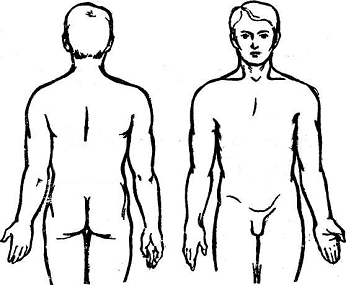 2) При бронхиальной астме облучают 5 полей, ежедневно по 1 полю. Первое и второе поля – половины задней поверхности спины (верхней и нижней или правой и левой) – облучают при положении пациента лёжа на животе, под грудь подкладывают подушку, лоб опирается на сложенные кисти. Доза облучения – 4 биодозы. Третье и четвертое поля – боковые поверхности грудной клетки, исключая подмышечные впадины, - облучают при положении пациента лежа на боку с руками, закинутыми за голову. Доза облучения – 3 биодозы. Пятое полое – передняя поверхность грудной клетки справа – облучают при положении пациента лежа на спине. Доза облучения – 3 биодозы. Курс – 15-20 процедур.3) S одного поля – 12 см х 15 см.4)При неправильном применении, нарушении дозировки и правил техники безопасности ультрафиолетовое облучение может оказывать повреждающее действие как местное, так и общее. Поэтому при проведении светолечебных, и прежде всего ультрафиолетовых, процедур необходимо строго и точно соблюдать назначения врача.5)При дозировании и проведении ультрафиолетовых облучений необходим строго! Индивидуальный подход к пациенту, вследствие того,что световая чувствительность разных людей, различных участоков кожи и даже восприятие одними и теми же людьми лечебных процедур в разное время года и отдельные периоды жизни значительно отличаются, имеют индивидуальные колебания.УФО может оказывать повреждающее действие при превышении дозировки, а также при повышенной и патологической чувствительности к УФ лучам.Недостаточная защита глаз пациентов и персонала может привести к развитию острого конъюктивита вследствие ожога УФ лучами конъюктивы и роговицы глаза.Некоторые заболевания могут обостряться под влиянием УФО.Эталон ответовБилет 15Дано: Больной С., 25 лет.	Ds: ОРВИ (сухой кашель, боли в горле, насморк, слабость,     T0 37,2)Назначено: УФО.Вопросы: 1) Возникновение какой неотложной ситуации возможно при проведении данной терапии?2) Можно ли назначить УФО?3) По какой методике и с какими дозами необходимо отпустить данную процедуру?4) По какой схеме общих ультрафиолетовых облучений необходимо проводить данную процедуру?5) В чем недостатки данной процедуры?6) Какова последовательность действий мед.сестры при проведении УФО?Решение:1) Электротравмы (немедленно прекратить манипуляцию , вырубить рубильник , оттащить провода сухой веревкой от пациента, оттащить его  не прикасаясь к телу пациента /только за одежду/, вызвать врача через 3 лицо , психологическая помощь , дать экстракт валерианы , дать чай, тепло укрыть; при тяжелой степени : ИВЛ + закрытый массаж сердца + нашатырный спирт. Если не помогло ,то доставляют в реанимацию, госпитализация пациента.   Остановка сердца : доврачебная помощь: вызвать врача через 3 лицо ,массаж сердца + ИВЛ , медикоментозно (Норадреналин в/в + 2 – 5 мл 5% кальция хлорида ,дополнительно вводят 8% гидрокарбонат натрия 1,5 – 2 мл на 1 кг массы тела.Ожоги : Успокоить пациента ,по необходимости вызвать врача (зависит от степени ожога),Обработать а/бак раствором ,наложить сухую или смазанную мазью повязку.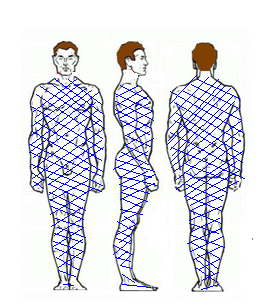 2)Облучение ультрафиолетовыми лучами можно назначить коротковолновое или интегрального спектра на область миндалин, слизистой оболочки носа и слизистой оболочки глотки.3)а) Воздействие на миндалины: положение пациента сидя на стуле (лучше винтовом), рот должен находится на уровне тубуса. На облучателе устанавливают съёмный тубус с косым срезом и вводят его глубоко в рот, направляя лучи то на одну, то на другую миндалину. Пациент удерживает высунутый язык с помощью марлевой салфетки и следит через зеркало, чтобы корень языка не мешал проведению процедуры. Каждый раз необходимо облучать только половину задней стенки глотки (чтобы избежать повторного облучения одних и тех же участков). Доза облучения – 1-5 биодоз (1-5 мин. и более) при интегральном спектре и 1-2 биодозы (3-6 мин.) при облучении коротковолновыми лучами. Облучение проводят ежедневно или через день, 3-5 облучений на курс лечения.б) Воздействие на слизистую оболочку глотки: для облучения задней стенки глотки лучи направляют на неё через съемный тубус с широким отверстием. Доза – 2 биодозы.в)  Воздействие на слизистую оболочку носа: пациента усаживают на стул лицом к лампе, слегка отклоняя голову назад. Слизистую оболочку носа облучают через тубус с небольшим отверстием, вводя его неглубоко в каждую ноздрю. Доза облучения – 2-3 биодозы. Облучают ежедневно или через день. Курс лечения – 2-5 облучений.4) Ускоренная схема.Кол-во биодоз      Расстояние от лампы,смЅ                                     100Ѕ                                     1001                                       1001                                       1004                                        704                                        704                                        704                                        704                                        704                                        705)Нельзя точно дозировать лекарственное вещество для проведения процедуры. Лекарства могут вызвать обратный эффект, т.е. навред6) Алгоритм действия1. Подготовка оснащения к процедуреИспользование заблаговременно включенного аппарата или включенного указанного врачом другого аппарата и прогрев голени (10-15 минут).Выбор аппарата, выбор облучателя (место), расстояние облучателя. 2. Подготовка пациента к процедуреПровести психологическую беседу.Придание больному нужной позы.Обнаружение и осмотр места облучения.Надевание светозащитных очков.Определение биодозы – осмотр облучения и подсчет эритемных полосок, расчет или перерасчет биодозы по формуле.3. Проведение процедурыПо указанию медицинской сестры больной должен раздеться и надеть светозащитные очки.Затем пациент ложиться на спину на кушетку в кабинете и медицинская сестра устанавливает облучатель на указанной в схеме расстояние в такой точке, с которой достигается равномерное облучение всей передней поверхности тела.Далее проводится поочередное облучение передней, задней и боковой поверхности тела в течение времени указанного в схеме.4. Окончание процедурыПосле окончания процедуры отводим в сторону рефлектор и, не выключая лампу, закрываем светозащитной тканью. Сделать отметку в учетно-отчетной документации.Пригласить пациента на следующую процедуру (при необходимостиЭталон ответовБилет 16Дано: Больная М., 37 лет.	Ds: Хронический бронхита.Назначено: Общее ультрафиолетовое облучение (начиная с 1/4 биодозы), через день. Курс 15 процедур.Вопросы: 1) Возникновение какой неотложной ситуации возможно при проведении данной терапии?2) Какие еще сегментарно-рефлекторные методики можно порекомендовать для лечения данного заболевания?3) Какие еще местные методики облучения при данной патологии можно порекомендовать?4) Облучение какой методикой необходимо порекомендовать при данной патологии5) В чем недостатки данной процедуры?6) По какой методике необходимо провести данную процедуру?Решение:1) Недостаточная защита глаз пациентов и персонала может привести к развитию острого конъюктивита вследствие ожога УФ лучами конъюктивы и роговицы глаза. При грубых нарушениях техники безопасности возможны ожоги кожи. Электротравмы (немедленно прекратить манипуляцию , вырубить рубильник , оттащить провода сухой веревкой от пациента, оттащить его  не прикасаясь к телу пациента /только за одежду/, вызвать врача через 3 лицо , психологическая помощь , дать экстракт валерианы , дать чай, тепло укрыть; при тяжелой степени : ИВЛ + закрытый массаж сердца + нашатырный спирт. Если не помогло ,то доставляют в реанимацию, госпитализация пациента.  Остановка сердца : доврачебная помощь: вызвать врача через 3 лицо ,массаж сердца + ИВЛ , медикоментозно (Норадреналин в/в + 2 – 5 мл 5% кальция хлорида ,дополнительно вводят 8% гидрокарбонат натрия 1,5 – 2 мл на 1 кг массы тела.Ожоги : Успокоить пациента ,по необходимости вызвать врача (зависит от степени ожога),Обработать а/бак раствором ,наложить сухую или смазанную мазью повязку.                      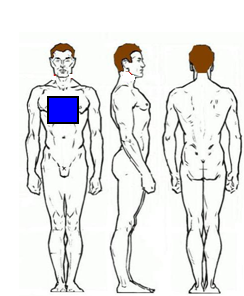 2)а) СМТ – переменный режим. Электроды паравертебрально, в межлопаточной области. 3-4 РР по 5 мин., частота модуляции – 70-80 Гц, глубина – 50%. Курс – 12 процедур, ежедневно.б) Электрофорез Са2+ по методу «воротника» (по А.Е. Щербаку), ежедневно. Курс 10 процедур. «Воротник» смачивают  раствором СаСl2.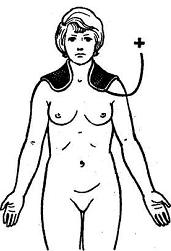 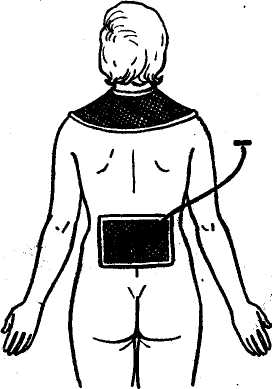 Электрод S = 600-800 см2  в форме воротника располагают на спине в области надплечья и спереди в подключичной области, второй электрод прямоугольной формы S=300-400 см2  - в пояснично-крестцовой области.в) Электрофорез Са2+ по методике «общий электрофорез по Вермелю»: прокладку с 2-5% раствором СаСl2 располагают в межлопаточной области и подсоединяют к одному из электродов. А два других сдвоенных электрода располагают на область икроножных мышц и подсоединяют к другому полюсу.  J = 0,05 mA3) Электросон, ДДТ, методика № 124: Ингаляции электроаэрозолей, индуктотермия с легким ощущением тепла область надпочечников, при этом индуктор-кабель в виде спирали в 2-3 витка накладывают на уровне T10 - L4 , ДВМ на область легких, НМП, УВЧ по битемпоральной методике, фонофорез, сухие углекислые ванны, Определенное значение имеет применение электроакупунктуры и электропунктуры, а также метода прижигания (цзю), в частности полынными сигаретами.4)Больным в фазе затухающего обострения и ремиссии бронхиальной астмы с успехом назначают лечебную гимнастику с акцентом на дыхательные индивидуально подобранные упражнения, занятия в бассейне (температура воды 37-38°С), а также различные виды лечебного массажа.5)При неправильном применении, нарушении дозировки и правил техники безопасности ультрафиолетовое облучение может оказыавть повреждающее действие как местное, так и общее. Поэтому при проведении светолечебных, и прежде всего ультрафиолетовых, процедур необхлдимл строго и точно соблюдать назначения врача.При дозировании и проведении ультрафиолетовых облучений необходим строго! Индивидуальный подход к пациенту, вследствие того,что световая чувствительность разных людей, различных участоков кожи и даже восприятие одними и теми же людьми лечебных процедур в разное время года и отдельные периоды жизни значительно отличаются, имеют индивидуальные колебания.УФО может оказывать повреждающее действие при превышении дозировки, а также при повышенной и патологической чувствительности к УФ лучам.Недостаточная защита глаз пациентов и персонала может привести к развитию острого конъюктивита вследствие ожога УФ лучами конъюктивы и роговицы глаза.Некоторые заболевания могут обостряться под влиянием УФО.6)При бронхите облучают два поля. Первое поле – передняя поверхность шеи и область верхней половины грудины – облучают при положении пациента на спине, под спину подкладывают подушку, голову немного откидывают назад. Доза облучения – 3 биодозы. Второе поле – задняя поверхность шеи и верхняя половина межлопаточной области – облучают при положении пациента лежа на животе. Под грудную клетку подкладывают подушку, лоб опирается на сложенные кисти. Доза облучения – 4 биодозы. Облучение проводят через 1-2 дня. Курс лечения 5-6 процедур.Эталон ответовБилет 17Дано: Больной С., 44 года.	Ds: Хронический тонзиллит.Назначено: Ультразвуковая терапия на область миндалин.Вопросы: 1) Какие анализы необходимо сдать этому пациенту перед назначением ультразвуковой терапии?2) По какой методике будет отпускаться данная процедура и какова её интенсивность?3) Запишите параметры на передней панели аппарата, которые необходимо задать перед началом  процедуры.4) С какими еще физиопроцедурами можно сочетать фонофорез при данной паталогии? 5) Какова последовательность действий медсестры при проведении ультразвуковой терапии.Решение: 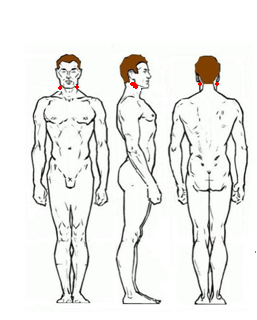 1)Перед назначением ультразвука необходимо сделать анализ крови с определением тромбоцитов.2)Методика процедуры – стабильная на область миндалин, по двум полям на подчелюстную область, интенсивность – 0,2-0,4 Вт/см2, режим непрерывный по 5 мин. с каждой стороны, на мазь:        анальгин   50%                          вазелин                           ланолинУФО, УВЧ, СВЧ, криотерапия, ингаляции, использование гелий-неонового лазера с криовоздействием, внутрилакунарное облучение, Лазерную физиотерапию и лазеропунктуру при остром и хроническом тонзиллите можно проводить с использованием импульсного полупроводникового лазера на арсениде галлия с длиной волны 0,89 мкм, плотностью мощности на конце излучателя до 7 мВт.4) Режим непрерывный, интенсивность 0,2 – 0,4 ВТ/см кв.Продолжительность 3 -5 мин.5)Алгоритм действий медсестры при проведении ультразвуковой терапии:Ознакомиться с назначением врача.Пригласить пациента в кабину.Подготовка больного к процедуре:Инструктаж больного об ощущениях и поведении во время процедуры.Обнажение области проведения процедуры.Укладка (усаживание) больного.Нанесение контактной среды.Подготовка аппарата:Подбор и включение нужного излучателя.Последовательное включение аппарата в заданном режиме и интенсивности.Проверка работы излучателя.Включение процедурных часов.Проведение процедуры:Лабильная методика с перемещением излучателя или стабильная методика с фиксацией излучателя.Окончание процедуры:Отключить аппарат.Снять с кожи контактную среду.Сделать отметку в процедурной карточке о выполнении процедуры.Эталон ответовБилет 18Дано: Больной Г., 54 года.	Ds: Хронический гастрит.Назначено: Воздействие ультразвуком на область желудка.Вопросы: 1) По какой методике необходимо провести данную процедуру?2) Какова особенность отпуска данной процедуры?3) Какое положение тела необходимо придать при отпуске фонофореза?4) С какими еще физиопроцедурами можно сочетать фонофорез при данной паталогии?5) Какова последовательность действий медсестры при проведении данной процедуры?Решение: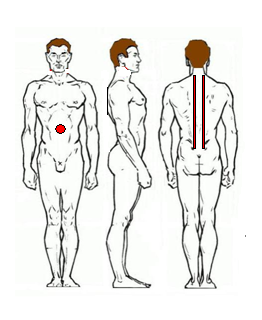 Ультразвуком воздействуют на 3 поля. Первое поле – подложечная область, второе и третье – паравертебральные области от D5 до D9 с двух сторон. Режим непрерывный, методика подвижная, контакт прямой. Интенсивность ультразвука 0,4-0,6 Вт/см2 на подложечную область и 0,2-0,4 Вт/см2 на паравертебральные области. Продолжительность воздействия по 3 мин. на паравертебральные области и 5 мин. - на подложечную область. Процедуры проводят через день в положении пациента сидя или стоя. Курс лечения – 10-12 процедур.Данную процедуру лучше проводить в стационарных условиях не раньше, чем через 1-2 часа после приема жидкой пищи (молоко, кисель, жидкая каша, протертый суп без хлеба). Непосредственно перед процедурой с целью вытеснения из желудка воздушного пузыря пациент должен выпить 0,5 л воды или чая.3) положение пациента лежа4) Фонофорез хорошо совмещается с такими физиопроцедурами, как электрофорез, парафинотерапия, мезотерапия, массаж, свето- и цветотерапия, теплотерапия, а также с разного рода обертываниями и другими.5) Алгоритм действий медсестры при проведении ультразвуковой терапии:Ознакомиться с назначением врача.Пригласить пациента в кабину.Подготовка пациента к процедуре:Инструктаж больного об ощущениях и поведении во время процедуры.Обнажение области проведения процедуры.Укладка (усаживание) больного.Нанесение контактной среды.Подготовка аппарата:Подбор и включение нужного излучателя.Последовательное включение аппарата в заданном режиме и интенсивности.Проверка работы излучателя.Включение процедурных часов.Проведение процедуры:Лабильная методика с перемещением излучателя или стабильная методика с фиксацией излучателя.Окончание процедуры:Отключить аппарат.Снять с кожи контактную среду.Сделать отметку в процедурной карточке о выполнении процедуры.Эталон ответовБилет 19Дано: Больная В., 49 лет.	Ds: Обострение хронического остеохондроза пояснично-крестцового отдела позвоночника.Назначено: Фонофорез диклофенака.Вопросы: 1) По какой методике необходимо провести данную процедуру?2) Что применяется в качестве контактной среды при проведении ультразвуковой терапии?3) С какими еще физиопроцедурами можно сочетать фонофорез при данной паталогии?4) Какова особенность отпуска данной процедуры?5) Какова последовательность действий медсестры при проведении данной процедуры?Решение:Методика лабильная: воздействуем на паравертебральные области от L1 до S2. Режим импульсный (длительность импульса 10 или 4 мс), контакт прямой. Интенсивность ультразвука 0,2-0,6 Вт/см2. Продолжительность процедуры 2-5 мин. с каждой стороны. Процедуры проводят через день в положении пациента лежа. Курс лечения – 10 процедур.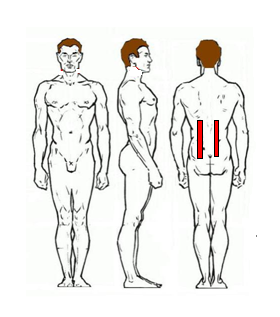 2) Фонофорез проводится на мазь с диклофенаком. 3)Фонофорез хорошо совмещается с такими физиопроцедурами, как электрофорез, парафинотерапия, мезотерапия, массаж, свето- и цветотерапия, теплотерапия, а также с разного рода обертываниями и другими.4) Лечение рекомендуется проводить спустя 1-2часа после еды ежедневно или через день, допустимо 2 раза в неделю.На курс: легкие заболевания №5-8, выраженная клиника №15,грубые изменения №20. Повторный курс допустим через 4 месяца.Доза, интенсивность, продолжительность увеличивается у тучных людей, уменьшается при упадке питания, а также у пациентов моложе 18 лет, старше 60лет и при выраженной вегето-сосудистой лабильности. При появлении усталости, головокружении, процедуры можно пропустить, а затем продолжить.При намечающемся обострении пропустить 2-3 процедуры. Если обострение затягивается, то ультразвук прекращают.5)Алгоритм действий медсестры при проведении ультразвуковой терапии:Ознакомиться с назначением врача.Пригласить пациента в кабину.Подготовка пациента к процедуре:Инструктаж больного об ощущениях и поведении во время процедуры.Обнажение области проведения процедуры.Укладка (усаживание) больного.Нанесение контактной среды.Подготовка аппарата:Подбор и включение нужного излучателя.Последовательное включение аппарата в заданном режиме и интенсивности.Проверка работы излучателя.Включение процедурных часов.Проведение процедуры:Лабильная методика с перемещением излучателя или стабильная методика с фиксацией излучателя.Окончание процедуры:Отключить аппарат.Снять с кожи контактную среду.Сделать отметку в процедурной карточке о выполнении процедуры.Эталон ответовБилет 20Дано: Больная В., 49 лет.	Ds: Острый бронхит.Назначено: Ингаляционная терапия (щелочные ингаляции).Вопросы: 1) Выберите аппарат для проведения процедуры данному пациенту, если имеются аппараты «АИР-2» и «Вулкан»; почему?2) Какие щелочные растворы можно использовать?3) Возможно ли применение данной терапии в домашних условиях? Какие лекарственные вещества или настои трав, растительные масла можно порекомендовать?4) Какие аппараты для ингаляционной терапиив домашних условиях применяются  в настоящее время? Какова их особенность?5) По какой методике необходимо отпускать данную процедуру?Решение: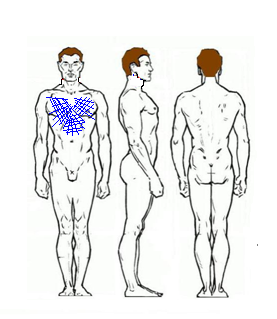 1)Лучше применять при остром бронхите аппарат «Вулкан», т.к. это ультразвуковой ингалятор, глубина проникновения и скорость аэрозольных частиц на этом аппарате больше, чем на аппарате «АИР-2».2) Для ингаляции можно использовать щелочной раствор 1-3% раствора питьевой соды, морской воды, солено-щелочных минеральных вод.3)Процедура возможна в домашних условиях . Эвкалипт, роза, лаванда, кориандр, шалфей, анис4) Ингалятор СN-231 компрессионный, ингалятор Махольда с эфирными маслами, ингалятор UN- 231 ультразвуковой, легкий в применении.5)Пациента для проведения индивидуальной ингаляции усаживают в кресле в удобном положении для свободного дыхания и через респираторную маску, закрепленную вместе с генератором на спинке кресла или на столе, в течение 5-10 мин. дают вдыхать пациенту электроаэрозоль нужного состава.Эталон ответовБилет 21Дано: Больная В., 49 лет.	Ds: Хронический бронхит.Назначено: Ингаляционная терапия.Вопросы: 1)По какой методике необходимо провести данную процедуру?2) Возможно ли применение данной терапии в домашних условиях? Какие лекарственные вещества или настои трав, растительные масла можно порекомендовать?3) Какие аппараты для ингаляционной терапиив домашних условиях применяются  в настоящее время? Какова их особенность?4) С какими еще физиопроцедурами можно сочетать ингаляционную терапию при данной паталогии?5) Какова последовательность действий медсестры при проведении данной процедуры?Решение:1)Пациента для проведения ингаляции усаживают в кресле для свободного дыхания в удобном положении и через респираторную маску, закреплённую вместе с генератором на столе, в течение 5-10 мин. дают вздыхать аэрозоль нужного состава.2) Процедура возможна в домашних условиях . Эвкалипт, роза, лаванда, кориандр, шалфей, анис3) Ингалятор СN-231 компрессионный, ингалятор Махольда с эфирными маслами, ингалятор UN- 231 ультразвуковой, легкий в применении.4) Электросон, ДДТ, методика № 124: Ингаляции электроаэрозолей ,индуктотермия с легким ощущением тепла область надпочечников, при этом индуктор-кабель в виде спирали в 2-3 витка накладывают на уровне T10 - L4 , ДВМ на область легких, НМП, УВЧ по битемпоральной методике, фонофорез, сухие углекислые ванны, Определенное значение имеет применение электроакупунктуры и электропунктуры, а также метода прижигания (цзю), в частности полынными сигаретами.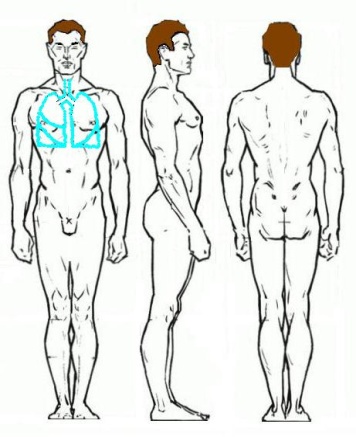 Алгоритм действий медсестры при проведении ингаляционной терапии. Ознакомиться с назначением врача (вид ингаляции, состав ингаляционной смеси, её количество, продолжительность процедуры);Подготовка к проведению процедуры пациента:Проинструктировать пациента о поведении и дыхании во время процедуры;Заполнить ёмкость ингалятора лекарством;Усадить пациента у ингалятора;Убедиться в его готовности;Проведение процедуры:Включить ингалятор.Убедится в правильном поведении и дыхании пациента.Вести наблюдение за пациентом.В случае аллергических реакций (кашель, удушье) прекратить процедуру и вызвать врача.Окончание процедуры:Выключить ингалятор.Снять наконечник и простерилизовать.Предложить пациенту отдохнуть 10-15 мин.Предупредить пациента о нежелательном курении, громком разговоре и охлаждении в течение 2-х часов.Эталон ответовБилет 22Дано: Больная В., 49 лет.	Ds: Хроническая пневмония (стадия ремиссии).Назначено: Грязелечение.Вопросы: 1) Возникновение какой неотложной ситуации возможно при проведении данной терапии?2) С какими еще водо-, теплолечебными методами можно сочетать  данную процедуру?3) Реабилитацию на каких грязелечебных курортах можно порекомендовать данному пациенту?4) Какой вид грязелечебной процедуры можно применять при данной патологии? 5) По какой методике необходимо провести данную процедуру?Решение: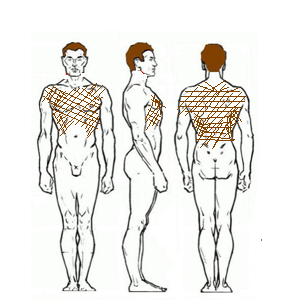 1) Электротравмы (немедленно прекратить манипуляцию , вырубить рубильник , оттащить провода сухой веревкой от пациента, оттащить его  не прикасаясь к телу пациента /только за одежду/, вызвать врача через 3 лицо , психологическая помощь , дать экстракт валерианы , дать чай, тепло укрыть; при тяжелой степени : ИВЛ + закрытый массаж сердца + нашатырный спирт. Если не помогло ,то доставляют в реанимацию, госпитализация пациента.  Остановка сердца : доврачебная помощь: вызвать врача через 3 лицо ,массаж сердца + ИВЛ , медикоментозно (Норадреналин в/в + 2 – 5 мл 5% кальция хлорида ,дополнительно вводят 8% гидрокарбонат натрия 1,5 – 2 мл на 1 кг массы тела.Ожоги : Успокоить пациента ,по необходимости вызвать врача (зависит от степени ожога),Обработать а/бак раствором ,наложить сухую или смазанную мазью повязку.Головокружение и головная боль : дать пациенту отдохнуть после процедуры , по необходимости дать нашатырный спирт , вызвать врача через 3 лицо .Сепсис : госпитализация .2)При легочно-сердечном синдроме для улучшения кровообращения назначают ванны по Гауффе через день, курс 12-15 ванн. Эти ванны еще называют – местные ванны постепенно повышаемой температуры: обнаженного пациента усаживают на стул. Он помещает руки (или одну руку), ноги или все конечности в ванночки, используемые обычно для камерных ванн, в которые налита вода температурой 370С. при этом всего пациента (исключая голову и лицо) вместе с ванночкой тщательно укутывают простыней и шерстяным одеялом. Постепенно добавляя в ванночку горячую воду в течение 10-15 мин., доводя температуру воды в ней до 420С. добавление горячей воды прекращают при появлении пота на лице пациента. После этого процедуру продолжают еще 10-15 мин. (при условии, что пациент её хорошо переносит). По окончании процедуры пациента насухо вытирают, укладывают на кушетку и закутывают в сухую простыню и одеяло. В течение 20-30 мин. пациент отдыхает. Во время процедуры следует тщательно следить за пульсом (подсчитывая его на височной артерии) и общим состоянием пациента. Процедуры проводят через день или 2 раза в неделю. Курс лечения 10-15 ванн.3) Сосновая Роща, озеро  Медвежье .4) Аппликационный.5)Грязевые аппликации применяются для лечения пациентов с хронической пневмонией I стадии и при переходе от I ко II стадии, при минимальной активности воспалительного процесса, без сопутствующей эмфиземы лёгких, без наличия бронхоэктазов, астматических приступов и патологических изменений со стороны сердечно-сосудистой системы. Грязевые аппликации толщиной 4-5 см, температура 38-400С накладывают на межлопаточную область спины на 10-15 минут. курс лечения 10 процедур. Процедуры назначают через день. Первые две аппликации температурой 380С накладывают на 10 мин., третью-четвертую температурой 390С – на 12 мин., все последующие температурой 390С – на 15 минут.Эталон ответовБилет 23Дано: Больная Р., 29 лет.	Ds: Хронический колит.Назначено: Грязевые аппликации на область живота.Вопросы: 1) Возникновение какой неотложной ситуации возможно при проведении данной терапии?2) Какие еще теплолечебные процедуры можно порекомендовать пациенту?3) Реабилитацию, на каких грязелечебных курортах можно порекомендовать данному пациенту?4) Возможно ли применение данной терапии в домашних условиях?5) По какой методике необходимо провести данную процедуру?Решение: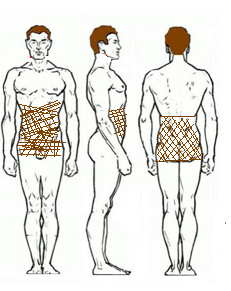 1)Электротравмы (немедленно прекратить манипуляцию , вырубить рубильник , оттащить провода сухой веревкой от пациента, оттащить его  не прикасаясь к телу пациента /только за одежду/, вызвать врача через 3 лицо , психологическая помощь , дать экстракт валерианы , дать чай, тепло укрыть; при тяжелой степени : ИВЛ + закрытый массаж сердца + нашатырный спирт. Если не помогло ,то доставляют в реанимацию, госпитализация пациента.   Остановка сердца : доврачебная помощь: вызвать врача через 3 лицо ,массаж сердца + ИВЛ , медикоментозно (Норадреналин в/в + 2 – 5 мл 5% кальция хлорида ,дополнительно вводят 8% гидрокарбонат натрия 1,5 – 2 мл на 1 кг массы тела.Головокружение и головная боль : дать пациенту отдохнуть после процедуры , по необходимости дать нашатырный спирт , вызвать врача через 3 лицо .Сепсис : госпитализация .2)Еще можно порекомендовать пациенту парафино-озокеритотерапию по кюветно-аппликационной методике: расплавленный парафин разливают в кюветы глубиной 5 см, выложенные медицинской клеенкой и выступающие за ее края на 5 см (размеры кюветы должны соответствовать S наложения парафина). Толщина слоя парафина в кювете должна быть не менее 1-2 см. застывший, но еще мягкий парафин (50-540С) вынимают из кюветы вместе с клеенкой и накладывают на участок тела, подлежащий воздействию, а затем все покрывают одеялом или специальным ватником. Продолжительность процедуры 30-40 мин., назначают ежедневно или через день. Курс лечения 12-20 процедур. После процедуры необходим отдых 30-40 мин.3) Сосновая Роща , озеро  Медвежье .4) в домашних условия процедура возможна.5)Пациенту рекомендуются грязевые аппликации на область живота, температура грязи 38-400С, продолжительность процедуры 15-20 мин. Курс лечения 8-10 процедур. При проведении грязелечения может наступить обострение колита. При не резко выраженном обострении лучше сделать небольшой перерыв (1-3 дня) в приеме процедур.На процедурной кушетке раскладывается байковое или суконное одеяло, поверх него кладут клеенку, а на нее – простыню из грубого холста. На нее в том месте, где будет располагаться часть тела (область малого таза) накладывают слой грязи, толщиной 5-6 см при применении иловой и 6-8 см при применении торфяной грязи, после чего его последовательно укутывают простыней, клеенкой и одеялом. По окончании процедуры пациента раскутывают, снимают с него грязь, и он обмывается под душем теплой водой, после чего вытирается, одевается и отдыхает 30-40 мин. В комнате отдыха.Эталон ответовБилет 24	Дано: Больной.           Ds: Функциональные расстройства Н.С.Назначено: t воды +250С, продолжительность – 20мин., курс 12                     процедур через день. Влажные укутывания.Вопросы: 1) Возникновение какой неотложной ситуации возможно при проведении данной терапии?2) Какие еще электролечебные процедуры можно порекомендовать пациенту при данной патологии?3) Какие ощущения должен испытывать пациент?4)  Какова особенность отпуска данной процедуры?5) Какова последовательность действий м.с. при проведении влажного укутывания?Решение: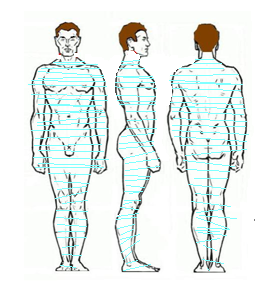 1)Головокружение и головная боль : дать пациенту отдохнуть после процедуры , по необходимости дать нашатырный спирт , вызвать врача через 3 лицо .2) Электросон, ванны с травами ( валерьяны и т.д)3) В начале процедуры пациент испытывает кратковременное охлаждение. Затем постепенно он ощущает равномерное тепло, возникает даже потоотделение.4)Влажное укутывание характеризуется сложным термическим воздействием, сочетающим холодовое и тепловое раздражение .Продолжительность  процедуры больше по сравнению с обтиранием., и зависит от ее целевого назначения :тонизирующее или жаропонижающее 10 – 15 мин., для потогонного 40 – 60 мин.После процедуры принять кратковременный душ  t 34 – 35. Процедуры проводятся ежедневно , 15 -20 процедур.5) Алгоритм действий:   1. ознакомиться с назначением врача.   2. провести пациента в кабину.   3. помочь пациенту раздеться.   4. разостлать на кушетку 2 шерстяных одеяла, так чтобы их        длинные края налегали один на другой.   5. положить поверх одеяла большую простынь, смоченную водой        и отжатую.   6. обнаженного пациента укладывают спиной на влажную        простынь.   7. завернуть его в эту простынь:       - одним из её краёв покрывают переднюю поверхность тела, проводят её под мышками,       - пациент затем протягивает руки вдоль туловища,       - его, поверх рук, покрывают вторым краем простыни,       - между ногами оба слоя простыни закладывают глубокой           складкой;       - нижний конец простыни подворачивают под ноги.   8. поверх простыни пациента укутывают одеялом.   9. обложить шею спереди сухим полотенцем.   10. положить на лоб холодный компресс.   11. сделать отметку на физиочасах о продолжительности          процедуры.   12. по окончании времени процедуры пациенту помогают          освободиться от одеял.   13. пациенту рекомендуют принять кратковременный душ или          ванну.   14. проводить пациента в комнату для отдыха и предложить          полежать под одеялом 30-40мин.Эталон ответовБилет 25	Дано: Больной.           Ds: Ревматоидный артрит стоп.Назначено: Парафиновые аппликации, по методике погружения ванночек на обе стопы, t +550С, продолжительность  40мин. Курс 15 процедур.Вопросы: 1) Возникновение какой неотложной ситуации возможно при проведении данной терапии?2) Какова особенность методики отпуска данной процедуры?3) Какую ещё электролечебную сегментарно-рефлекторную методику  можно порекомендовать пациенту с данным диагнозом?4) Какие ощущения должен испытывать в ванне пациент?5) Последовательность действий медсестры при проведении  данной процедуры (Алгоритм действий).Решение:1)Повышение АД : дать отдохнуть пациенту до восстановления нормального давления, если АД не понизилось ,вызвать врача через 3 лицо.Головокружение и головная боль : дать пациенту отдохнуть после процедуры , по необходимости дать нашатырный спирт , вызвать врача через 3 лицо .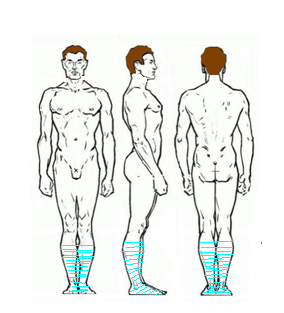 2) ванночек3) Массаж, ДДТ, электрофорез нестероидных противовоспалительных средств, фонофорез гидрокортизона, аппликации димексида и санаторно-курортное лечение имеют вспомогательное значение и применяются лишь при небольшой выраженности артрита.4) Приятное тепло5) Алгоритм действия:   1. ознакомиться с назначением врача.   2. провести пациента в кабину.   3. помочь пациенту раздеться.   4. помочь пациенту придать удобное положение тела.   5. протереть область воздействия ватным тампоном со спиртом.   6. измерить t парафина.   7. нанести парафин на кожу.   8. закрыть компрессной бумагой.   9. укутать одеялом.   10.сделать отметку на физиочасах о продолжительности процедуры.    11. по окончании процедуры удалить лангетку.   12. обтереть обработанную поверхность влажной тканью.   13. сделайте отметку в учетно-отчетной документации.   14. пригласите пациента на последующие процедуры.Эталон ответовБилет 26	Дано: Больной.           Ds: Хр. бронхит.Назначено: Озокеритовые аппликации, методика салфетно-                   аппликационная, на грудную клетку, t озокерита +550С                  продолжительность 30мин, ежедневно. Курс 15 процедур.Вопросы: 1) Возникновение какой неотложной ситуации возможно при проведении данной терапии?2) По какой методике необходимо провести данную процедуру?3) Какие еще сегментарно-рефлекторные методики электролечения  можно порекомендовать пациенту?4) Какие ощущения должен испытывать в ванне пациент?5) Изложите последовательность действий медсестры при  проведении  данной процедуры (Алгоритм действий).Решение: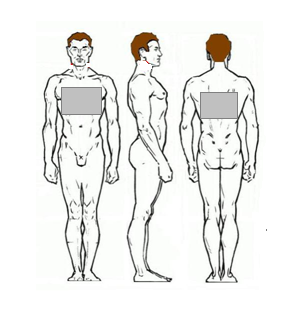 1) Остановка сердца : доврачебная помощь: вызвать врача через 3 лицо ,массаж сердца + ИВЛ , медикоментозно (Норадреналин в/в + 2 – 5 мл 5% кальция хлорида ,дополнительно вводят 8% гидрокарбонат натрия 1,5 – 2 мл на 1 кг массы тела.Ожоги : Успокоить пациента ,по необходимости вызвать врача (зависит от степени ожога),Обработать а/бак раствором ,наложить сухую или смазанную мазью повязку.Головокружение и головная боль : дать пациенту отдохнуть после процедуры , по необходимости дать нашатырный спирт , вызвать врача через 3 лицо 2) салфетно- аппликационная3) УФО,Эл.Форез.4)Тепло,расслабление.5)Алгоритм действия:   1. ознакомиться с назначением врача.   2. провести пациента в кабину.   3. помочь пациенту раздеться.   4. помочь пациенту придать удобное положение тела.   5. протереть область воздействия ватным тампоном со спиртом.   6. измерить t озокерита.   7. нанести озокерит на кожу.   8. закрыть компрессной бумагой.   9. укутать одеялом или ватником.   10.сделать отметку на физиочасах о продолжительности процедуры.    11. по окончании процедуры остатки озокерита удалить с кожи ватным тампоном    с    вазелином.   12. сделайте отметку в учетно-отчетной документации.   13. пригласите пациента на последующие процедуры.Эталон ответовБилет 27	Дано: Больной, 40 лет.           Ds: Хронический колит с атоническим компонентом.Назначено: Электростимуляция мышц кишечника.Вопросы: 1) Возникновение какой неотложной ситуации возможно при проведении данной терапии?2) Как следует расположить электроды?3) Какой вид физиотерапии наиболее целесообразно применять?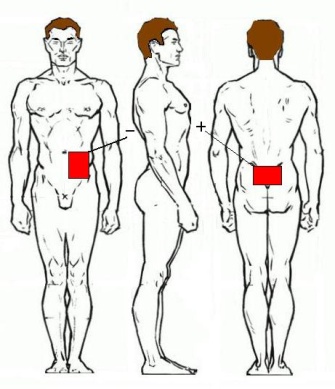 4) В чем недостатки данной процедуры?5) Каким образом подаваемый ток подводится к телу пациента?6) Какова последовательность действий мед. сестры при электростимуляции?    Алгоритм действий)Решение:1) Электротравмы (немедленно прекратить манипуляцию , вырубить рубильник , оттащить провода сухой веревкой от пациента, оттащить его  не прикасаясь к телу пациента /только за одежду/, вызвать врача через 3 лицо , психологическая помощь , дать экстракт валерианы , дать чай, тепло укрыть; при тяжелой степени : ИВЛ + закрытый массаж сердца + нашатырный спирт. Если не помогло ,то доставляют в реанимацию, госпитализация пациента.  Остановка сердца : доврачебная помощь: вызвать врача через 3 лицо ,массаж сердца + ИВЛ , медикоментозно (Норадреналин в/в + 2 – 5 мл 5% кальция хлорида ,дополнительно вводят 8% гидрокарбонат натрия 1,5 – 2 мл на 1 кг массы тела.Ожоги : Успокоить пациента ,по необходимости вызвать врача (зависит от степени ожога),Обработать а/бак раствором ,наложить сухую или смазанную мазью повязку.2)Первый этап: Один электрод S=200 см. помещают в области поясничного отдела позвоночника, а второй S=50 см. – на животе в области проекции слепой кишки. Продолжительность воздействие 15 минут. Второй этап: Первый электрод оставляют в области поясницы, второй перемещают на область проекции нисходящего отдела толстой кишки. Продолжительность воздействия 15 минут. Вид тока – синусоидальные модулированные токи при частоте модуляции 20-10Гц, глубина её 100%, ПП. Лучше проводить ручные включения и прерывания тока, делая посылки тока и пауз более продолжительными – соответственно 20-40 секунд (синусоидальные модулированные токи – ПМ – первый род работы, экспоненциальные токи – без автоматической модуляции). Сила тока – до получения отчётливых, но не болезненных сокращений мышц брюшной стенки под электродом. Процедуры проводят ежедневно. Курс до 15 процедур. 3) ДДТ4)  1.Не все лекарственные вещества могут быть использованы для его проведения,2.Нельзя точно дозировать лекарственное вещество,3.Не создается большой концентрации лекартсвен. вещества в депо,4.Иногда отмечается противоположное действие лекарства и постоянного тока.5) В организме ток распространяется по пути наименьшего омического сопротивления (по межклеточным пространствам, кровеносным и лимфатическим сосудам, оболочкам нервных стволов, мышцам). Через неповрежденную кожу ток проходит в основном по выводным протокам потовых желез. В живом организме электропроводимость ткани не является величиной постоянной. Ткани, находящиеся в состоянии отека, гиперемии, пропитанные тканевой жидкостью или воспалительным экссудатом, обладают более высокой электропроводимостью, чем здоровые.Электропроводимость зависит от состояния нервной и гормональной систем.Прохождение тока через биологические ткани сопровождается физико-химическими сдвигами, которые лежат в основе первичного действия гальванизации на организм. Ток подводится к телу пациента через контактно наложенные электроды При гальванизации больше значение имеет правильность расположения электродов «Катод – Анод». Так, при гальванизации головы при расположении в области лба – Анода-снижает возбудимость головного мозга, а при расположении в области лба Катода – повышает.6)Алгоритм действия мед. сестры при проведении электростимуляции:Ознакомиться с назначением врача.Пригласить пациента в кабину для проведения физиопроцедуры.Освободить от одежды подвергаемый электростимуляции  участок тела.Дополнительно осветить данный участок тела.Прогреть конечности в  водяной или суховоздушной ванне:поверхность кожи обезжирить ватой, смоченной спиртом,гидрофильные прокладки смачивают теплой, недистиллированной водой,отжать прокладки,вкладывают в прокладки электроды,фиксируют прокладки при помощи физиобинтов.Предупредить пациента, что во время процедуры он будет ощущать безболезненное мышечное сокращение.Присоединить провода с электроприборами к включенному аппарату.Включить аппарат.Настроить аппарат на параметры электростимуляции.10.Включить ритмическую или ручную стимуляцию.11.Установить вид тока.12.Установить частоту импульсов.13.Установить длительность.14.Установить частоту ритмической модуляции.15.После появления на экране осциллоскопа нулевой линии стрелку измерительного прибора следует установить в нулевое положение.16.Предупредить пациента о начале процедуры.17.Плавнр вращать ручку регулятора силы тока, до появления у него безболезненного четкого мышечного сокращения.18.По окончании процедуры ручку регулятора силы тока необходимо повернуть влево до отказа.19.Тумплер включения аппарата поставить в положение « выкл.».20.Отсоединить провода от аппарата.21.Снять с пациента электроды.22.Отключить аппарат от сети.23.Вынуть вилку сетевого провода из розетки.24.Гидрофильные прокладки прополоскать.25.Предложить пациенту отдохнуть.26.Сделать отметку в учетно-отчетной документации.Эталон ответовБилет 28	Дано: Больной, 30 лет.           Ds: Невралгия межрёберных нервов.Назначено: Диадинамотерапия.Вопросы: 1) Возникновение какой неотложной ситуации возможно при проведении данной терапии?2) Какие разновидности ДДТ должны быть применены в  этом случае?3) В чем недостатки данной процедуры?4) Каким образом подаваемый ток подводится к телу пациента?5) В какой последовательности необходимо применять  токи?6) Какова последовательность действий мед. сестры при проведении  ДДТ терапии?   (Алгоритм действий).	Решение:1)Электротравмы (немедленно прекратить манипуляцию , вырубить рубильник , оттащить провода сухой веревкой от пациента, оттащить его  не прикасаясь к телу пациента /только за одежду/, вызвать врача через 3 лицо , психологическая помощь , дать экстракт валерианы , дать чай, тепло укрыть; при тяжелой степени : ИВЛ + закрытый массаж сердца + нашатырный спирт. Если не помогло ,то доставляют в реанимацию, госпитализация пациента.  Остановка сердца : доврачебная помощь: вызвать врача через 3 лицо ,массаж сердца + ИВЛ , медикоментозно (Норадреналин в/в + 2 – 5 мл 5% кальция хлорида ,дополнительно вводят 8% гидрокарбонат натрия 1,5 – 2 мл на 1 кг массы тела.Ожоги : Успокоить пациента ,по необходимости вызвать врача (зависит от степени ожога),Обработать а/бак раствором ,наложить сухую или смазанную мазью повязку.2)ДН – 1мин, КП «±» - 22мин.3)1.Не все лекарственные вещества могут быть использованы для его проведения,2.Нельзя точно дозировать лекарственное вещество,3.Не создается большой концентрации лекартсвен. вещества в депо,4.Иногда отмечается противоположное действие лекарства и постоянного тока.4) Воздействие двухтактным непрерывным током в течение1мин, затем током модулированным короткими периодами, 2мин в прямом направлении и 2мин в обратном.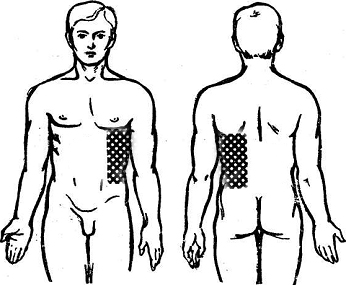 5) В организме ток распространяется по пути наименьшего омического сопротивления (по межклеточным пространствам, кровеносным и лимфатическим сосудам, оболочкам нервных стволов, мышцам). Через неповрежденную кожу ток проходит в основном по выводным протокам потовых желез. В живом организме электропроводимость ткани не является величиной постоянной. Ткани, находящиеся в состоянии отека, гиперемии, пропитанные тканевой жидкостью или воспалительным экссудатом, обладают более высокой электропроводимостью, чем здоровые.Электропроводимость зависит от состояния нервной и гормональной систем.Прохождение тока через биологические ткани сопровождается физико-химическими сдвигами, которые лежат в основе первичного действия гальванизации на организм. Ток подводится к телу пациента через контактно наложенные электроды При гальванизации больше значение имеет правильность расположения электродов «Катод – Анод». Так, при гальванизации головы при расположении в области лба – Анода-снижает возбудимость головного мозга, а при расположении в области лба Катода – повышает.6)Алгоритм действия мед. сестры при проведении ДДТ терапии:1.Ознакомиться с назначением врача – физиотерапевта;2.Пригласить пациента в кабину физиопроцедур;3.Помочь пациенту обнажить указанную в направлении часть тела; 4.Осмотреть поверхность кожи на месте наложения электродов;5.Поверхность кожи обезжирить ватой смоченной спиртом;6.Гидрофильные прокладки смачивают не дистиллированной водой;7.Отжать прокладки;8.В зависимости от методики в прокладки вкладывают электроды и размещают на соответствующем участке тела, налить лекарство.9.Фиксируют прокладки с помощью мешочков с песком или резиновых бинтов;10. Накрыть пациента простынёй или лёгким одеялом;11. Предупредить пациента о возможных ощущениях;12. Установить регулятор силы тока в крайнее левое положение;13. Подключить к аппарату сетевой шнур;14. Вставить вилку в сетевую розетку;15. Привести выключатель в положение «вкл»;16. Установить вид тока на клавишах переключателя;17. Установить полярность электродов;18. Завести процедурные часы, установить время;19. Включить в разъём электродный шнур и начать поворачивать регулятор силы тока в правую сторону;20. Постепенно увеличивать силу тока;21. Спрашивать пациента об ощущениях;22. Через 3 мин. от начало процедуры увеличить силу тока;23. Наблюдать за пациентом во время процедуры;24. По окончанию процедуры плавно вывести ручку регулятора силы тока в крайнее левое положение;25. Выключатель сети привести в положение «выкл.»;26. Снять электроды с тела пациента;27. Гидрофильные прокладки прополоскать проточной водой;28. Порекомендовать пациенту отдохнуть 20 мин. на кушетке;29. Сделать отметку в учётно – отчётной документации;Эталон ответовБилет 29	Дано: Больная Н., 37 лет.	Ds: Бронхиальная астма средней тяжести.Назначено: Ультрафиолетовое облучение.Вопросы: 1) Возникновение какой неотложной ситуации возможно при проведении данной терапии?2) По какой формуле необходимо рассчитывать индивидуальную биодозу    перед проведением терапии у данного пациента3) Облучение какой методикой необходимо порекомендовать при данной патологии? 4) В чем недостатки данной процедуры?5) Какие еще местные методики облучения при данной патологии  можно порекомендовать?6) Какова последовательность действий медсестры по определению  биодозы, если пациент на первой процедуре? (Алгоритм действий).Решение:1) Электротравмы (немедленно прекратить манипуляцию , вырубить рубильник , оттащить провода сухой веревкой от пациента, оттащить его  не прикасаясь к телу пациента /только за одежду/, вызвать врача через 3 лицо , психологическая помощь , дать экстракт валерианы , дать чай, тепло укрыть; при тяжелой степени : ИВЛ + закрытый массаж сердца + нашатырный спирт. Если не помогло ,то доставляют в реанимацию, госпитализация пациента.  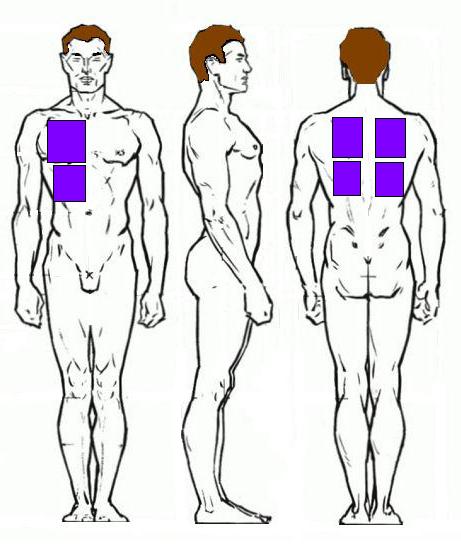 Остановка сердца : доврачебная помощь: вызвать врача через 3 лицо ,массаж сердца + ИВЛ , медикоментозно (Норадреналин в/в + 2 – 5 мл 5% кальция хлорида ,дополнительно вводят 8% гидрокарбонат натрия 1,5 – 2 мл на 1 кг массы тела.Ожоги : Успокоить пациента ,по необходимости вызвать врача (зависит от степени ожога),Обработать а/бак раствором ,наложить сухую или смазанную мазью повязку.2)Х = t (n – m + 1)3)Фракционный, кожных покровов4)нельзя точно дозировать лекарственное вещество для проведения процедуры. Лекарства могут вызвать обратный эффект, т.е. навредить.5) Электросон, ДДТ, методика № 124: Ингаляции электроаэрозолей , индуктотермия с легким ощущением тепла область надпочечников, при этом индуктор-кабель в виде спирали в 2-3 витка накладывают на уровне T10 - L4 , ДВМ на область легких, НМП, УВЧ по битемпоральной методике, фонофорез, сухие углекислые ванны, Определенное значение имеет применение электроакупунктуры и электропунктуры, а также метода прижигания (цзю), в частности полынными сигаретами.Больным в фазе затухающего обострения и ремиссии бронхиальной астмы с успехом назначают лечебную гимнастику с акцентом на дыхательные индивидуально подобранные упражнения, занятия в бассейне (температура воды 37-38°С), а также различные виды лечебного массажа.Больным с легким и средней тяжести течением бронхиальной астмы, при отсутствии обострения и выраженной легочной и сердечной недостаточности назначают баротерапию; начинают с пониженного давления, соответствующего высоте 2000-2500 м, а затем 3500 м над уровнем моря; продолжительность процедур, проводимых ежедневно или через день, 1 ч; на курс лечения 20 процедур.6)Алгоритм действий медсестры по определению индивидуальной биодозы:1. Ознакомление с назначением врача.2. Выбор аппарата.3. Выбор места облучения.4. Подготовка аппарата.5. Придание больному нужной позы.6. Осмотр места облучения.7. Надевание светозащитных очков.8. Наложение дозиметра на область облучения.9. Фиксация его тесёмками к телу больного.10. Закрывание простынёй окружающих участков кожи.11. Установка аппарата на расстояние 50 см.12. Открывание первого отверстия на заданное время.13. Поочерёдное открывание и облучение последующих отверстий на то же время.14. Снятие дозиметра, прекращение облучения и предупреждение больного о посещении через 24 часа.15. Осмотр места облучения и подсчёт эритемных полосок. 16. Расчет или перерасчет биодозы по формуле.Эталон ответовБилет 30Дано: Больной, 45 лет.          Ds: Гипертония первой стадии.Назначено: Курс искусственных углекислых ванн t +35…+390С.с постепенным снижением t. Концентрация  углекислоты 1-1,5гр./л. Продолжительность 8-10мин, через день. Курс 12 процедур.Вопросы: 1) Возникновение какой неотложной ситуации возможно при проведении данной терапии?2) Какое оборудование используется для проведения этой процедуры?3) Какие ощущения должен испытывать в ванне больной?4) Какие еще электролечебные процедуры можно порекомендовать пациенту    при данной патологии?5) Изложите последовательность действий при проведении процедур   (Алгоритм действий).                Решение:1) Ожоги : Успокоить пациента ,по необходимости вызвать врача (зависит от степени ожога),Обработать а/бак раствором ,наложить сухую или смазанную мазью повязку.Головокружение и головная боль : дать пациенту отдохнуть после процедуры , по необходимости дать нашатырный спирт , вызвать врача через 3 лицо 2)Аппарат «АН-9», в который углекислый газ подаётся из баллона под давлением 2атм. и холодная пресная вода. В аппарате происходит насыщение воды газом, после чего она поступает в ванну, наполненную на 1/3 горячей водой.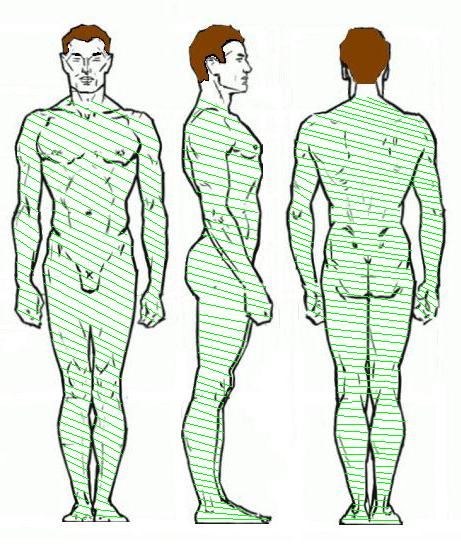 3)Пациент ощущает расслабленность всего организма, замедление ритма сердца, лёгкое головокружение, улучшается дыхание.расслабление организма ,тепло , легкость в дыхании, уменьшение сердце- биения ,спокойствие.4)Электросон, аэроионотерапия, климатотерапия (лесостепей, горный, приморский),аэротерапия, талассотерапия,бальнеотерапия.5) Алгоритм действия:   1. ознакомиться с назначением врача.   2. провести пациента в кабину.   3. наденьте резиновые перчатки и маску, вымойте ванну        мочалкой и     щеткой    с мылом или моющим средством,     ополосните водой; продезинфицируйте 0,5% р-ром хл. извести     или 2% р-ром хлорамина, ополосните горячей водой.   4. резиновые перчатки промойте водой, высушите, снимите.   5. наполните ванну на 2/3 объёма вначале холодной, а затем         горячей водой (чтобы не образовывалось много пара).   6. измерьте t воды, термометром (+35…+390С).   7. помогите больному удобно расположиться в ванне: вода не        должна быть выше мечевидного отростка, а ноги поставьте на        деревянную подставку для упора.   8. вымойте больного с помощью мочалки и мыла (голову,        туловище, верхние конечности, паховые области и   промежность).   9. помогите больному выйти из ванны и вытереться, согретым        полотенцем или простынёй.   10. помогите больному одеться в чистое бельё.   11. подстригите ногти на пальцах рук и ног.   12. в случае ухудшения самочувствия больного, во время приёма          ванны окажите первую помощь и немедленно сообщите врачу         об ухудшении состояния больного.    13. сделайте отметку в учетно-отчетной документации.   14. пригласите пациента на последующие процедуры.Приложение 11Критерии оценки «ОТЛИЧНО» - студент владеет знаниями междисциплинарного курса в полном объеме; самостоятельно, в логической последовательности и исчерпывающе отвечает на все вопросы билета, подчеркивает  при этом самое существенное, умеет анализировать, сравнивать, классифицировать, обобщать, конкретизировать и систематизировать изученный материал, выделять в нем главное: устанавливать причинно-следственные связи; четко формирует ответы, решает ситуационные задачи повышенной сложности; хорошо знаком с основной литературой и методами реабилитации пациента с различной патологией в объеме, необходимом для практической деятельности; увязывает теоретические аспекты предмета с задачами практического здравоохранения; владеет знаниями основных принципов медицинской деонтологии.«ХОРОШО» - студент владеет знаниями по МДК почти в полном объеме программы (имеются пробелы знаний только в некоторых, особенно сложных разделах); самостоятельно и отчасти при наводящих вопросах дает полноценные ответы на вопросы билета; не всегда выделяет наиболее существенное, не допускает вместе с тем серьезных ошибок в ответах; умеет решать легкие и средней тяжести ситуационные задачи.«УДОВЛЕТВОРИТЕЛЬНО» - студент владеет основным объемом знаний по МДК; проявляет затруднения в самостоятельных ответах, оперирует неточными формулировками; в процессе ответов допускаются ошибки по существу вопросов. Студент способен решать лишь наиболее легкие задачи, владеет только обязательным минимумом методов реабилитации пациентов в различной патологией.«НЕУДОВЛЕТВОРИТЕЛЬНО» - студент не освоил обязательного минимума знаний предмета, не способен ответить на вопросы билета даже при дополнительных наводящих вопросах экзаменатора.КодНаименование результата обученияПК 5.1.Осуществлять медицинскую реабилитацию пациентов с различной патологиейПК 5.2.Проводить психосоциальную реабилитациюПК 5.3.Осуществлять паллиативную помощьПК 5.4.Проводить медико-социальную реабилитацию инвалидов, одиноких лиц, участников военных действий, лиц с профессиональными заболеваниями и лиц из группы социального рискаПК 5.5.Проводить экспертизу трудоспособностиПК 5.6.Оформлять медицинскую документациюОК 1.Понимать сущность и социальную значимость своей будущей профессии, проявлять к ней устойчивый интересОК 2.Организовывать собственную деятельность, выбирать типовые методы и способы выполнения профессиональных задач, оценивать их эффективность и качествоОК 3.Принимать решения в стандартных и нестандартных ситуациях и нести за них ответственностьОК 4.Осуществлять поиск и использование информации, необходимой для эффективного выполнения возложенных на него профессиональных задач, а также для своего профессионального и личностного развитияОК 5.Использовать информационно-коммуникационные технологии в профессиональной деятельностиОК 6.Работать в коллективе и в команде, эффективно общаться с коллегами, руководством, потребителямиОК 7.Брать ответственность за работу членов команды (подчиненных), за результат выполнения заданийОК 8.Самостоятельно определять задачи профессионального и личностного развития, заниматься самообразованием, осознанно планировать и осуществлять повышение своей квалификацииОК 9.Ориентироваться в условиях частой смены технологий в профессиональной деятельностиОК 10.Бережно относиться к историческому наследию и культурным традициям народа, уважать социальные, культурные и религиозные различияОК 11.Быть готовым брать на себя нравственные обязательства по отношению к природе, обществу, человекуОК 12.Организовывать рабочее место с соблюдением требований охраны труда, производственной санитарии, инфекционной и противопожарной безопасностиОК 13.Вести здоровый образ жизни, заниматься физической культурой и спортом для укрепления здоровья, достижения жизненных и профессиональных целейОК 14.Исполнять воинскую обязанность, в том числе с применением полученных профессиональных знаний (для юношей)Результаты (освоенные профессиональные компетенции)Основные показатели оценки результатаФормы и методы контроля и оценки ПК 5.1. Осуществлять медицинскую реабилитацию пациентов с различной патологиейПолнота знаний  нормативно-правовой базы по осуществлению медицинской реабилитации пациентов с различной патологиейПравильность создания общих и индивидуальных планов по медицинской реабилитации пациентов с различной патологиейПравильность проведения комплексов ЛФК, медицинского массажа и физиотерапевтических процедурОбоснованность направлений на санаторно-курортное лечениеТочность рекомендаций по диетотерапииГрамотность оформления медицинской документацииУстный или письменный экзаменОценка выполнения практических умений Решение проблемно-ситуационных задачТестированиеДемонстрация практических действийПК 5.2. Проводить психосоциальную реабилитациюПолнота знаний нормативно-правовой базы по проведению психосоциальной реабилитацииПравильность создания общих и  индивидуальных  планов психосоциальной реабилитации обслуживаемого населенияТочность выбора приемов и методов психологической реабилитации и психотерапевтической  беседы Правильность применения методик  релаксации и аутогенной тренировки при реабилитации пациентовГрамотность оформления медицинской документацииУстный или письменный экзаменОценка выполнения практических действий Решение проблемно-ситуационных задачТестированиеДемонстрация практических действийПК 5.3. Осуществлять паллиативную помощь Полнота знаний нормативно-правовой базы по осуществлению паллиативной помощиПравильность создания общих и индивидуальных планов по паллиативной помощи пациентам Последовательность и точность выполнения манипуляций больным, нуждающимся в паллиативной помощиПравильность осуществления социальной и психологической помощи больным и близкимГрамотность оформления медицинской документацииУстный или письменный экзаменОценка выполнения практических действий Решение проблемно-ситуационных задачТестированиеДемонстрация практических действийПК 5.4. Проводить медико-социальную реабилитацию инвалидов, одиноких лиц, участников военных действий, лиц с профессиональными заболеваниями и лиц из группы социального рискаПолнота знаний нормативно-правовой базы по проведению медико-социальной реабилитации инвалидов, одиноких лиц, участников военных действий, лиц с профессиональными заболеваниями и лиц из группы социального рискаПравильность создания общих и индивидуальных планов по медицинской реабилитации инвалидов, одиноких лиц, участников     военных действий, лиц с профессиональными заболеваниями и лиц из группы социального рискаПравильность проведения ролевой игры «Работа с семьей престарелого человека»Правильность осуществления психосоциальной реабилитации пациентовГрамотность оформления медицинской документации Устный или письменный экзаменОценка выполнения практических действий Решение проблемно-ситуационных задачТестированиеДемонстрация практических действийПК 5.5. Проводить экспертизу временной нетрудоспособностиПолнота знаний нормативно-правовой базы по проведению экспертизы нетрудоспособностиПравильность выделения приоритетного диагнозаГрамотность и аккуратность заполнения листка временной нетрудоспособностиТочность анализирования  показателей заболеваемости с временной утратой трудоспособностиПравильность создания  плана медицинских, профилактических, социальных мероприятий, направленных на оздоровление условий труда, снижение заболеваемостиПолнота обследования  инвалидов на дому и в производственных условиях по поручению руководителяОбоснованность трудовых рекомендаций инвалидамГрамотность оформления медицинской документацииУстный или письменный экзаменРешение проблемно-ситуационных задачТестированиеПК 5.6.Оформлять медицинскую документациюПолнота знаний нормативно-правовой базы по медико-социальной деятельностиГрамотность оформления медицинской документацииУстный или письменный экзаменРезультаты (освоенные общие компетенции)Основные показатели оценки результатаФормы и методы контроля и оценкиОК 1. Понимать сущность и социальную значимость своей будущей профессии, проявлять к ней устойчивый интерес.правильность понимания социальной значимости профессии фельдшераустный или письменный экзаменОК 2. Организовывать собственную деятельность, выбирать типовые методы и способы выполнения профессиональных задач, оценивать их эффективность и качество.обоснованность применения методов  и способов решения профессиональных задач, анализ эффективности и качества их выполнения устный или письменный экзамен оценка на практических занятияхОК 3. Принимать решения в стандартных и нестандартных ситуациях и нести за них ответственность.точно и быстро оценивать ситуацию и правильно принимать решения в стандартных и нестандартных ситуациях, нести за них ответственностьрешение ситуационных задач оценка на практических занятияхОК 4. Осуществлять поиск и использование информации, необходимой для эффективного выполнения возложенных на него профессиональных задач, а также для своего профессионального и личностного развития.грамотность, точность нахождения и использования информации для эффективного выполнения профессиональных задач, профессионального и личностного развития  оценка на практических занятияхОК 5. Использовать информационно-коммуникационные технологии в профессиональной деятельности.правильность использования информационно-коммуникационных технологий в профессиональной деятельности фельдшераоценка на практических занятияхОК 6. Работать в коллективе и в команде, эффективно общаться с коллегами, руководством, потребителями.эффективность взаимодействия с обучающимися, коллегами, руководством ЛПУ, пациентамиоценка на практических занятияхОК 7. Брать ответственность за работу членов команды (подчиненных), за результат выполнения заданий.полнота ответственности за работу подчиненных, за результат выполнения заданийоценка на практических занятияхОК 8. Самостоятельно определять задачи профессионального и личностного развития, заниматься самообразованием, осознанно планировать и осуществлять повышение своей квалификации.эффективность планирования обучающимися повышения личностного уровня и своевременность повышения своей квалификацииоценка на практических занятияхОК 9. Ориентироваться в условиях частой смены технологий в профессиональной деятельности.рациональность использования инновационных технологий в профессиональной деятельностиоценка на практических занятияхОК 10. Бережно относиться к историческому наследию и культурным традициям народа, уважать социальные, культурные и религиозные различия.бережность отношения к историческому наследию и культурным традициям народатолерантность по отношению к социальным, культурным и религиозным различиямнаблюдение за деятельностью обучающихся в процессе освоения профессионального модуляОК 11. Быть готовым брать на себя нравственные обязательства по отношению к природе, обществу, человеку.полнота оценки соблюдений правил и норм поведения в обществе и бережного отношения к природе наблюдение за деятельностью обучающихся в процессе освоения профессионального модуляОК 12. Организовывать рабочее место с соблюдением требований охраны труда, производственной санитарии, инфекционной и противопожарной безопасности.рациональность организации рабочего места с соблюдением необходимых требований и правилоценка на практических занятияхОК 13. Вести здоровый образ жизни, заниматься физической культурой и спортом для укрепления здоровья, достижения жизненных и профессиональных целей.систематичность ведения пропаганды и эффективность здорового образа жизни с целью профилактики заболеванийнаблюдение за деятельностью обучающихся в процессе освоения профессионального модуляОК 14. Исполнять воинскую обязанность, в том числе с применением полученных профессиональных знаний (для юношей).эффективность использования полученных профессиональных знаний наблюдение за деятельностью обучающихся в процессе освоения профессионального модуляОГБПОУ «Черемховский медицинский техникум»ПОРТФОЛИОстудента (студентки) ________________________________(Ф.И.О.)Группа _________ПМ. 05 «Медико-социальная деятельность»МДК 05.01. «Медико-социальная реабилитация»специальность 31.02.01 «Лечебное дело»Черемхово, 20___ –  20___ учебный год№ п/пПеречень манипуляцийДаты прохождения практикиДаты прохождения практикиДаты прохождения практикиДаты прохождения практикиДаты прохождения практикиДаты прохождения практикиДаты прохождения практикиДаты прохождения практикиДаты прохождения практикиДаты прохождения практикиДаты прохождения практикиДаты прохождения практикиВсего манипуляцийОценка№ п/пПеречень манипуляцийВсего манипуляцийОценка1Общая гальванизация по Вермелю2Гальванизация воротниковой зоны3Продольная гальванизация верхних конечностей4Продольная гальванизация нижних конечностей5Гальванизация позвоночника6Гальванизация слизистой носа7Электросон8ДДТ при артрите9СМТ на болевые точки в области шейного отдела позвоночника10СМТ на область эпигастрия поперечно11Дарсонвализация волосистой части головы12Индуктотермия при переломах костей конечностей13Индуктотермия при заболеваниях легких14Индуктотермия при заболеваниях позвоночника15УВЧ – терапия носа16УВЧ – терапия миндалин17УВЧ – терапия при заболеваниях уха18СМВ – терапия области миндалин19ДМВ – терапия области надпочечников20ДМВ – терапия области желудка21Магнитотерапия при заболеваниях сосудов в нижних конечностей22Магнитотерапия при заболеваниях органов малого таза23Магнитотерапия области коленных суставов24УЗТ на область плечевого сустава25УЗТ на область позвоночника26УЗТ на область эпигастрия27УЗТ на область носа28Аэрозольтерапия29ИКЛ области эпигастрия30Облучение очага поражения31Внеочаговое облучение32Облучение кожных полей33Облучение рефлексогенных зон34Фракционное облучение35Озокеритотерапия кюветно-аппликационной методикой36Оценка физического развития (антропометрия, функциональное исследование)37Лечебная гимнастика38Гигиеническая гимнастика39Массаж спины40Массаж верхних и нижних конечностей41Массаж груди и живота42Массаж лица, волосистой части головы, воротниковой области43Общий массаж, самомассаж44Точечный массаж454647484950Подпись руководителя                                                                                                          Общая оценка                                                                                                          Общая оценка                                                                                                          Общая оценка                                                                                                          Общая оценка                                                                                                          Общая оценка                                                                                                          Общая оценка                                                                                                          Общая оценка                                                                                                          Общая оценка                                                                                                          Общая оценка                                                                                                          Общая оценка                                                                                                          Общая оценка                                                                                                          Общая оценка                                                                                                          Общая оценка                                                                                                          Общая оценка№№Виды работВиды работПМ ___________________________________________________________________________МДК__________________________________________________________________________ПМ ___________________________________________________________________________МДК__________________________________________________________________________ПМ ___________________________________________________________________________МДК__________________________________________________________________________КомпетенцииОсвоенна «оценку»1.составление плана-схемы работы по выявлению социально уязвимых категорий населения на обслуживаемом участке; составление плана-схемы работы по выявлению социально уязвимых категорий населения на обслуживаемом участке; ПК 5.4.2.составление программ индивидуальной медицинской и психосоциальной  реабилитации инвалидов,  участников военных действий,   лиц, получивших профессиональные заболевания, пожилых и престарелых людейсоставление программ индивидуальной медицинской и психосоциальной  реабилитации инвалидов,  участников военных действий,   лиц, получивших профессиональные заболевания, пожилых и престарелых людей        ПК 5.4.3.установление доверительных и конструктивных отношений с  пациентами и их окружением;установление доверительных и конструктивных отношений с  пациентами и их окружением;ПК 5.24.составление программ индивидуальной  социальной психологической реабилитации одиноких лиц, лиц из групп социального риска;составление программ индивидуальной  социальной психологической реабилитации одиноких лиц, лиц из групп социального риска;ПК 5.45.осуществление ухода за пациентами  с острыми и хроническими болезнями системы кровообращения, хроническими цереброваскулярными заболеваниями, злокачественными новообразованиями, ВИЧ-инфекцией /СПИД;осуществление ухода за пациентами  с острыми и хроническими болезнями системы кровообращения, хроническими цереброваскулярными заболеваниями, злокачественными новообразованиями, ВИЧ-инфекцией /СПИД;ПК 5.1.6.проведение манипуляций, связанных с уходом за стомами, обработкой гнойных, незаживающих ран и пролежней;проведение манипуляций, связанных с уходом за стомами, обработкой гнойных, незаживающих ран и пролежней;        ПК 5.47.оказание консультативной помощи пациенту и его окружениюоказание консультативной помощи пациенту и его окружениюПК 5.28.проведение комплексов  лечебной физкультуры (индивидуальных и групповых), медицинского массажа и физиотерапевтических  процедур при различных  болезняхпроведение комплексов  лечебной физкультуры (индивидуальных и групповых), медицинского массажа и физиотерапевтических  процедур при различных  болезняхПК 5.19.контроль за состоянием пациента при проведении процедурконтроль за состоянием пациента при проведении процедурПК 5.110.составление программ индивидуальной медицинской и психосоциальной   реабилитации пациентов с различной патологиейсоставление программ индивидуальной медицинской и психосоциальной   реабилитации пациентов с различной патологиейПК 5.211.выполнение врачебных назначенийвыполнение врачебных назначенийПК 5.112.проведение психотерапевтических беседпроведение психотерапевтических беседПК 5.213.обучение пациентов методикам аутогенной тренировки и релаксацииобучение пациентов методикам аутогенной тренировки и релаксацииПК 5.214.подготовка пациентов к проведению реабилитационных мероприятийподготовка пациентов к проведению реабилитационных мероприятийПК 5.215.проведение ЛФК и медицинского массажа, физиотерапевтических процедур пациентампроведение ЛФК и медицинского массажа, физиотерапевтических процедур пациентамПК 5.1.16.определение функциональных проб при проведении ЛФКопределение функциональных проб при проведении ЛФКПК 5.117.выявление клинико-функциональных изменений при физиотерапевтических процедурахвыявление клинико-функциональных изменений при физиотерапевтических процедурахПК 5.118.обучение пациентов использованию природных физических факторовобучение пациентов использованию природных физических факторов19.составление меню-раскладки в соответствии с картотекой блюд и сводным меню по лечебному питаниюсоставление меню-раскладки в соответствии с картотекой блюд и сводным меню по лечебному питаниюПК 5.120.составление технологических карт приготовления блюд при разных заболеваниях для детей и взрослыхсоставление технологических карт приготовления блюд при разных заболеваниях для детей и взрослыхПК 5.121.объяснение больному порядка и правил работы МСЭобъяснение больному порядка и правил работы МСЭПК 5.222.организация предварительной  записи и вызов больных на освидетельствованиеорганизация предварительной  записи и вызов больных на освидетельствование       ПК 5.2         ПК 5.523.оповещение о переосвидетельствованииоповещение о переосвидетельствованииПК 5.2ПК 5.524.организация медицинских, профилактических, социальных мероприятий, направленных на оздоровление условий труда, снижение заболеваемостиорганизация медицинских, профилактических, социальных мероприятий, направленных на оздоровление условий труда, снижение заболеваемостиПК 5.225.обследование  инвалидов на дому и в производственных условиях по поручению руководителяобследование  инвалидов на дому и в производственных условиях по поручению руководителяПК 5.4.26.составление трудовых рекомендаций инвалидамсоставление трудовых рекомендаций инвалидамПК 5.4.27.оформление медицинской документацииоформление медицинской документацииПК 5.6Общая оценкаОбщая оценкаКодНаименование результата обученияОсвоенана «оценку»ОК 1.Понимать сущность и социальную значимость своей будущей профессии, проявлять к ней устойчивый интересОК 2.Организовывать собственную деятельность, выбирать типовые методы и способы выполнения профессиональных задач, оценивать их эффективность и качество.ОК 3.Принимать решения в стандартных и нестандартных ситуациях и нести за них ответственностьОК 4.Осуществлять поиск и использование информации, необходимой для эффективного выполнения возложенных на него профессиональных задач, а также для своего профессионального и личностного развитияОК 5.Использовать информационно-коммуникационные технологии в профессиональной деятельностиОК 6.Работать в коллективе и в команде, эффективно общаться с коллегами, руководством, потребителямиОК 7.Брать ответственность за работу членов команды (подчиненных), за результат выполнения заданийОК 8.Самостоятельно определять задачи профессионального и личностного развития, заниматься самообразованием, осознанно планировать и осуществлять повышение своей квалификацииОК 9.Ориентироваться в условиях частой смены технологий в профессиональной деятельностиОК 10.Бережно относиться к историческому наследию и культурным традициям народа, уважать социальные, культурные и религиозные различияОК 11.Быть готовым брать на себя нравственные обязательства по отношению к природе, обществу, человекуОК 12.Организовывать рабочее место с соблюдением требований охраны труда, производственной санитарии, инфекционной и противопожарной безопасностиОК 13.Вести здоровый образ жизни, заниматься физической культурой и спортом для укрепления здоровья, достижения жизненных и профессиональных целей                                                                                 Общая оценкаОтчет       ( освоена на «оценку»)Отчет       ( освоена на «оценку»)МанипуляционныйлистХарактеристикаОбщая оценкаПКОКМанипуляционныйлистХарактеристикаОбщая оценка1б            26 г1 в           26 в2 а           27 б2 г           27 б3 а           28 в3 а           28 б4 г           29 б4 а           29 б5 б           30 б5 б           30 б6 а           31 а6 г           31 а7 в           32 а7 а           32 а8 в           33 в8а            33 в9 в           34 б9 в           34 а10 г         35 в10 в         35 в11а          36 б11 г         36 г12 б         37 в12 г         37 а13 а         38 а13 в         38 а14 б         39 б14 в         39 в15 а         40 а15 в         40 в16 в         41 б16 а         41 г17 б         42 в17 г         42 в18 в         43 в18 б         43 б19 в         44 б19 а         44 в20 г         45 в20 а         45 б21 в         46 в21 а         46 а22 г         47 в22 б         47 а23 г         48 б23 а         48 б24 г         49 а24 в         49 г25 в         50 б25 а         50 бОГБОУ СПО «Черемховский медицинский техникум»Рассмотрено предметной комиссией«____» _________ 20    г.ПредседательЭкзаменационныйбилет  № 1          Группа     411          Семестр    VII«Утверждаю»Зам. директорапо учебной части«____» _________20     г.              1.  Понятие о ЛФК. Роль ЛФК в реабилитации пациентов.        2. Задача              Дано: Больному Б., 30 лет. Ds: хронический гастрит с повышенной секрецией.             Назначено: гальванизация эпигастральной области.Осуществите ОК 2. Организовывать собственную деятельность, выбирать типовые методы и способы выполнения профессиональных задач, оценивать их эффективность и качество. Осуществите ОК 3 Принимать решения в стандартных и нестандартных ситуациях и нести за них ответственность.Осуществите ОК 12. Организовывать рабочее место с соблюдением требований охраны труда, производственной санитарии, инфекционной и противопожарной безопасности. 1)Возникновение какой неотложной ситуации возможно при проведении данной терапии?Осуществите ПК 5.1. Осуществлять медицинскую реабилитацию пациентов с различной патологией.      2)Как правильно расположить электроды?                     3)Какова должна быть сила тока, если площадь прокладки = 300 см.?                    4)В чем недостатки данной процедуры?                    5)Каким образом подаваемый ток подводится к телу пациента?                    6)Какова последовательность действий физиомедсестры при                        проведении данной методики? (Алгоритм действия).              1.  Понятие о ЛФК. Роль ЛФК в реабилитации пациентов.        2. Задача              Дано: Больному Б., 30 лет. Ds: хронический гастрит с повышенной секрецией.             Назначено: гальванизация эпигастральной области.Осуществите ОК 2. Организовывать собственную деятельность, выбирать типовые методы и способы выполнения профессиональных задач, оценивать их эффективность и качество. Осуществите ОК 3 Принимать решения в стандартных и нестандартных ситуациях и нести за них ответственность.Осуществите ОК 12. Организовывать рабочее место с соблюдением требований охраны труда, производственной санитарии, инфекционной и противопожарной безопасности. 1)Возникновение какой неотложной ситуации возможно при проведении данной терапии?Осуществите ПК 5.1. Осуществлять медицинскую реабилитацию пациентов с различной патологией.      2)Как правильно расположить электроды?                     3)Какова должна быть сила тока, если площадь прокладки = 300 см.?                    4)В чем недостатки данной процедуры?                    5)Каким образом подаваемый ток подводится к телу пациента?                    6)Какова последовательность действий физиомедсестры при                        проведении данной методики? (Алгоритм действия).              1.  Понятие о ЛФК. Роль ЛФК в реабилитации пациентов.        2. Задача              Дано: Больному Б., 30 лет. Ds: хронический гастрит с повышенной секрецией.             Назначено: гальванизация эпигастральной области.Осуществите ОК 2. Организовывать собственную деятельность, выбирать типовые методы и способы выполнения профессиональных задач, оценивать их эффективность и качество. Осуществите ОК 3 Принимать решения в стандартных и нестандартных ситуациях и нести за них ответственность.Осуществите ОК 12. Организовывать рабочее место с соблюдением требований охраны труда, производственной санитарии, инфекционной и противопожарной безопасности. 1)Возникновение какой неотложной ситуации возможно при проведении данной терапии?Осуществите ПК 5.1. Осуществлять медицинскую реабилитацию пациентов с различной патологией.      2)Как правильно расположить электроды?                     3)Какова должна быть сила тока, если площадь прокладки = 300 см.?                    4)В чем недостатки данной процедуры?                    5)Каким образом подаваемый ток подводится к телу пациента?                    6)Какова последовательность действий физиомедсестры при                        проведении данной методики? (Алгоритм действия).              1.  Понятие о ЛФК. Роль ЛФК в реабилитации пациентов.        2. Задача              Дано: Больному Б., 30 лет. Ds: хронический гастрит с повышенной секрецией.             Назначено: гальванизация эпигастральной области.Осуществите ОК 2. Организовывать собственную деятельность, выбирать типовые методы и способы выполнения профессиональных задач, оценивать их эффективность и качество. Осуществите ОК 3 Принимать решения в стандартных и нестандартных ситуациях и нести за них ответственность.Осуществите ОК 12. Организовывать рабочее место с соблюдением требований охраны труда, производственной санитарии, инфекционной и противопожарной безопасности. 1)Возникновение какой неотложной ситуации возможно при проведении данной терапии?Осуществите ПК 5.1. Осуществлять медицинскую реабилитацию пациентов с различной патологией.      2)Как правильно расположить электроды?                     3)Какова должна быть сила тока, если площадь прокладки = 300 см.?                    4)В чем недостатки данной процедуры?                    5)Каким образом подаваемый ток подводится к телу пациента?                    6)Какова последовательность действий физиомедсестры при                        проведении данной методики? (Алгоритм действия).ОГБОУ СПО «Черемховский медицинский техникум»Рассмотрено предметной комиссией«____» _________ 20    г.ПредседательЭкзаменационныйбилет  № 2          Группа     411          Семестр    VII«Утверждаю»Зам. директорапо учебной части«____» _________20     г.Противопоказания ЛФК при заболеваниях органов дыхания, основные методики ЛФК при заболеваниях органов дыхани.               2. Задача                 Дано: Больной М., 35 лет. Ds: Язвенная болезнь желудка.                Назначено: Электрофорез. Осуществите ОК 2. Организовывать собственную деятельность, выбирать типовые методы и способы выполнения профессиональных задач, оценивать их эффективность и качество. Осуществите ОК 3 Принимать решения в стандартных и нестандартных ситуациях и нести за них ответственность.Осуществите ОК 12. Организовывать рабочее место с соблюдением требований охраны труда, производственной санитарии, инфекционной и противопожарной безопасности. 1)Возникновение какой неотложной ситуации возможно при проведении данной терапии?Осуществите ПК 5.1. Осуществлять медицинскую реабилитацию пациентов с различной патологией. 2)С каким препаратом можно провести электрофорез?                     3)Какую из сегментарно – рефлекторных методик можно назначить как                      при этом расположить электроды?4)Какова особенность отпуска данной процедуры?                     5)В чем недостатки данной процедуры?                     6)Каким образом подаваемый ток подводится к телу пациента?                     7)По какой методике и в какой последовательности должна                        проводиться данная процедура? (Алгоритм действий).                  Противопоказания ЛФК при заболеваниях органов дыхания, основные методики ЛФК при заболеваниях органов дыхани.               2. Задача                 Дано: Больной М., 35 лет. Ds: Язвенная болезнь желудка.                Назначено: Электрофорез. Осуществите ОК 2. Организовывать собственную деятельность, выбирать типовые методы и способы выполнения профессиональных задач, оценивать их эффективность и качество. Осуществите ОК 3 Принимать решения в стандартных и нестандартных ситуациях и нести за них ответственность.Осуществите ОК 12. Организовывать рабочее место с соблюдением требований охраны труда, производственной санитарии, инфекционной и противопожарной безопасности. 1)Возникновение какой неотложной ситуации возможно при проведении данной терапии?Осуществите ПК 5.1. Осуществлять медицинскую реабилитацию пациентов с различной патологией. 2)С каким препаратом можно провести электрофорез?                     3)Какую из сегментарно – рефлекторных методик можно назначить как                      при этом расположить электроды?4)Какова особенность отпуска данной процедуры?                     5)В чем недостатки данной процедуры?                     6)Каким образом подаваемый ток подводится к телу пациента?                     7)По какой методике и в какой последовательности должна                        проводиться данная процедура? (Алгоритм действий).                  Противопоказания ЛФК при заболеваниях органов дыхания, основные методики ЛФК при заболеваниях органов дыхани.               2. Задача                 Дано: Больной М., 35 лет. Ds: Язвенная болезнь желудка.                Назначено: Электрофорез. Осуществите ОК 2. Организовывать собственную деятельность, выбирать типовые методы и способы выполнения профессиональных задач, оценивать их эффективность и качество. Осуществите ОК 3 Принимать решения в стандартных и нестандартных ситуациях и нести за них ответственность.Осуществите ОК 12. Организовывать рабочее место с соблюдением требований охраны труда, производственной санитарии, инфекционной и противопожарной безопасности. 1)Возникновение какой неотложной ситуации возможно при проведении данной терапии?Осуществите ПК 5.1. Осуществлять медицинскую реабилитацию пациентов с различной патологией. 2)С каким препаратом можно провести электрофорез?                     3)Какую из сегментарно – рефлекторных методик можно назначить как                      при этом расположить электроды?4)Какова особенность отпуска данной процедуры?                     5)В чем недостатки данной процедуры?                     6)Каким образом подаваемый ток подводится к телу пациента?                     7)По какой методике и в какой последовательности должна                        проводиться данная процедура? (Алгоритм действий).                  Противопоказания ЛФК при заболеваниях органов дыхания, основные методики ЛФК при заболеваниях органов дыхани.               2. Задача                 Дано: Больной М., 35 лет. Ds: Язвенная болезнь желудка.                Назначено: Электрофорез. Осуществите ОК 2. Организовывать собственную деятельность, выбирать типовые методы и способы выполнения профессиональных задач, оценивать их эффективность и качество. Осуществите ОК 3 Принимать решения в стандартных и нестандартных ситуациях и нести за них ответственность.Осуществите ОК 12. Организовывать рабочее место с соблюдением требований охраны труда, производственной санитарии, инфекционной и противопожарной безопасности. 1)Возникновение какой неотложной ситуации возможно при проведении данной терапии?Осуществите ПК 5.1. Осуществлять медицинскую реабилитацию пациентов с различной патологией. 2)С каким препаратом можно провести электрофорез?                     3)Какую из сегментарно – рефлекторных методик можно назначить как                      при этом расположить электроды?4)Какова особенность отпуска данной процедуры?                     5)В чем недостатки данной процедуры?                     6)Каким образом подаваемый ток подводится к телу пациента?                     7)По какой методике и в какой последовательности должна                        проводиться данная процедура? (Алгоритм действий).                  ОГБОУ СПО «Черемховский медицинский техникум»Рассмотрено предметной комиссией«____» _________ 20    г.ПредседательЭкзаменационныйбилет  № 3          Группа     411          Семестр    VII«Утверждаю»Зам. директорапо учебной части«____» _________20     г.               1. Реабилитация понятие, задача, виды реабилитации.               2. Задача                 Дано:  Больной, 36 лет. Ds: Гипертоническая болезнь первой стадии.                Назначено:  Электрофорез сернокислой магнезии методом                гальванического воротника по Щербаку.Осуществите ОК 2. Организовывать собственную деятельность, выбирать типовые методы и способы выполнения профессиональных задач, оценивать их эффективность и качество. Осуществите ОК 3 Принимать решения в стандартных и нестандартных ситуациях и нести за них ответственность.Осуществите ОК 12. Организовывать рабочее место с соблюдением требований охраны труда, производственной санитарии, инфекционной и противопожарной безопасности. 1)Возникновение какой неотложной ситуации возможно при проведении данной терапии?Осуществите ПК 5.1. Осуществлять медицинскую реабилитацию пациентов с различной патологией. 2)Как располагаются электроды?                    3)Какая сила тока должна быть применена в   данном случае?                    4)С какого полюса вводится лекарственное вещество – Бром?                    5)В чем недостатки данной процедуры?                    6)Каким образом подаваемый ток подводится к телу пациента?                    7)Какова последовательность действий медперсонала при                     проведении данной методики? (Алгоритм действий).               1. Реабилитация понятие, задача, виды реабилитации.               2. Задача                 Дано:  Больной, 36 лет. Ds: Гипертоническая болезнь первой стадии.                Назначено:  Электрофорез сернокислой магнезии методом                гальванического воротника по Щербаку.Осуществите ОК 2. Организовывать собственную деятельность, выбирать типовые методы и способы выполнения профессиональных задач, оценивать их эффективность и качество. Осуществите ОК 3 Принимать решения в стандартных и нестандартных ситуациях и нести за них ответственность.Осуществите ОК 12. Организовывать рабочее место с соблюдением требований охраны труда, производственной санитарии, инфекционной и противопожарной безопасности. 1)Возникновение какой неотложной ситуации возможно при проведении данной терапии?Осуществите ПК 5.1. Осуществлять медицинскую реабилитацию пациентов с различной патологией. 2)Как располагаются электроды?                    3)Какая сила тока должна быть применена в   данном случае?                    4)С какого полюса вводится лекарственное вещество – Бром?                    5)В чем недостатки данной процедуры?                    6)Каким образом подаваемый ток подводится к телу пациента?                    7)Какова последовательность действий медперсонала при                     проведении данной методики? (Алгоритм действий).               1. Реабилитация понятие, задача, виды реабилитации.               2. Задача                 Дано:  Больной, 36 лет. Ds: Гипертоническая болезнь первой стадии.                Назначено:  Электрофорез сернокислой магнезии методом                гальванического воротника по Щербаку.Осуществите ОК 2. Организовывать собственную деятельность, выбирать типовые методы и способы выполнения профессиональных задач, оценивать их эффективность и качество. Осуществите ОК 3 Принимать решения в стандартных и нестандартных ситуациях и нести за них ответственность.Осуществите ОК 12. Организовывать рабочее место с соблюдением требований охраны труда, производственной санитарии, инфекционной и противопожарной безопасности. 1)Возникновение какой неотложной ситуации возможно при проведении данной терапии?Осуществите ПК 5.1. Осуществлять медицинскую реабилитацию пациентов с различной патологией. 2)Как располагаются электроды?                    3)Какая сила тока должна быть применена в   данном случае?                    4)С какого полюса вводится лекарственное вещество – Бром?                    5)В чем недостатки данной процедуры?                    6)Каким образом подаваемый ток подводится к телу пациента?                    7)Какова последовательность действий медперсонала при                     проведении данной методики? (Алгоритм действий).               1. Реабилитация понятие, задача, виды реабилитации.               2. Задача                 Дано:  Больной, 36 лет. Ds: Гипертоническая болезнь первой стадии.                Назначено:  Электрофорез сернокислой магнезии методом                гальванического воротника по Щербаку.Осуществите ОК 2. Организовывать собственную деятельность, выбирать типовые методы и способы выполнения профессиональных задач, оценивать их эффективность и качество. Осуществите ОК 3 Принимать решения в стандартных и нестандартных ситуациях и нести за них ответственность.Осуществите ОК 12. Организовывать рабочее место с соблюдением требований охраны труда, производственной санитарии, инфекционной и противопожарной безопасности. 1)Возникновение какой неотложной ситуации возможно при проведении данной терапии?Осуществите ПК 5.1. Осуществлять медицинскую реабилитацию пациентов с различной патологией. 2)Как располагаются электроды?                    3)Какая сила тока должна быть применена в   данном случае?                    4)С какого полюса вводится лекарственное вещество – Бром?                    5)В чем недостатки данной процедуры?                    6)Каким образом подаваемый ток подводится к телу пациента?                    7)Какова последовательность действий медперсонала при                     проведении данной методики? (Алгоритм действий).ОГБОУ СПО «Черемховский медицинский техникум»Рассмотрено предметной комиссией«____» _________ 20    г.ПредседательЭкзаменационныйбилет  № 4          Группа     411          Семестр    VII«Утверждаю»Зам. директорапо учебной части«____» _________20     г.               1. Принципы медицинской и психологической реабилитации.               2. Задача                 Дано:  Больной, 55 лет.  Ds: Остеоартроз правого коленного сустава.                Назначено: Электрофорез йода на правый коленный сустав с                  поперечным расположением электродов.Осуществите ОК 2. Организовывать собственную деятельность, выбирать типовые методы и способы выполнения профессиональных задач, оценивать их эффективность и качество. Осуществите ОК 3 Принимать решения в стандартных и нестандартных ситуациях и нести за них ответственность.Осуществите ОК 12. Организовывать рабочее место с соблюдением требований охраны труда, производственной санитарии, инфекционной и противопожарной безопасности. 1)Возникновение какой неотложной ситуации возможно при проведении данной терапии?Осуществите ПК 5.1. Осуществлять медицинскую реабилитацию пациентов с различной патологией.   2)Рассчитайте необходимую силу тока, если площадь                     гидрофильных    прокладок равна 200см2                   3)В каком положении доложен находиться пациент при проведении                    данной процедуры?                   4)В чем недостатки данной процедуры?                   5)Каким образом подаваемый ток подводится к телу пациента?                   6)Как располагаются прокладки и какова   последовательность                     действий  медсестры при проведении процедуры по данной  методики?                             (Алгоритм действия).               1. Принципы медицинской и психологической реабилитации.               2. Задача                 Дано:  Больной, 55 лет.  Ds: Остеоартроз правого коленного сустава.                Назначено: Электрофорез йода на правый коленный сустав с                  поперечным расположением электродов.Осуществите ОК 2. Организовывать собственную деятельность, выбирать типовые методы и способы выполнения профессиональных задач, оценивать их эффективность и качество. Осуществите ОК 3 Принимать решения в стандартных и нестандартных ситуациях и нести за них ответственность.Осуществите ОК 12. Организовывать рабочее место с соблюдением требований охраны труда, производственной санитарии, инфекционной и противопожарной безопасности. 1)Возникновение какой неотложной ситуации возможно при проведении данной терапии?Осуществите ПК 5.1. Осуществлять медицинскую реабилитацию пациентов с различной патологией.   2)Рассчитайте необходимую силу тока, если площадь                     гидрофильных    прокладок равна 200см2                   3)В каком положении доложен находиться пациент при проведении                    данной процедуры?                   4)В чем недостатки данной процедуры?                   5)Каким образом подаваемый ток подводится к телу пациента?                   6)Как располагаются прокладки и какова   последовательность                     действий  медсестры при проведении процедуры по данной  методики?                             (Алгоритм действия).               1. Принципы медицинской и психологической реабилитации.               2. Задача                 Дано:  Больной, 55 лет.  Ds: Остеоартроз правого коленного сустава.                Назначено: Электрофорез йода на правый коленный сустав с                  поперечным расположением электродов.Осуществите ОК 2. Организовывать собственную деятельность, выбирать типовые методы и способы выполнения профессиональных задач, оценивать их эффективность и качество. Осуществите ОК 3 Принимать решения в стандартных и нестандартных ситуациях и нести за них ответственность.Осуществите ОК 12. Организовывать рабочее место с соблюдением требований охраны труда, производственной санитарии, инфекционной и противопожарной безопасности. 1)Возникновение какой неотложной ситуации возможно при проведении данной терапии?Осуществите ПК 5.1. Осуществлять медицинскую реабилитацию пациентов с различной патологией.   2)Рассчитайте необходимую силу тока, если площадь                     гидрофильных    прокладок равна 200см2                   3)В каком положении доложен находиться пациент при проведении                    данной процедуры?                   4)В чем недостатки данной процедуры?                   5)Каким образом подаваемый ток подводится к телу пациента?                   6)Как располагаются прокладки и какова   последовательность                     действий  медсестры при проведении процедуры по данной  методики?                             (Алгоритм действия).               1. Принципы медицинской и психологической реабилитации.               2. Задача                 Дано:  Больной, 55 лет.  Ds: Остеоартроз правого коленного сустава.                Назначено: Электрофорез йода на правый коленный сустав с                  поперечным расположением электродов.Осуществите ОК 2. Организовывать собственную деятельность, выбирать типовые методы и способы выполнения профессиональных задач, оценивать их эффективность и качество. Осуществите ОК 3 Принимать решения в стандартных и нестандартных ситуациях и нести за них ответственность.Осуществите ОК 12. Организовывать рабочее место с соблюдением требований охраны труда, производственной санитарии, инфекционной и противопожарной безопасности. 1)Возникновение какой неотложной ситуации возможно при проведении данной терапии?Осуществите ПК 5.1. Осуществлять медицинскую реабилитацию пациентов с различной патологией.   2)Рассчитайте необходимую силу тока, если площадь                     гидрофильных    прокладок равна 200см2                   3)В каком положении доложен находиться пациент при проведении                    данной процедуры?                   4)В чем недостатки данной процедуры?                   5)Каким образом подаваемый ток подводится к телу пациента?                   6)Как располагаются прокладки и какова   последовательность                     действий  медсестры при проведении процедуры по данной  методики?                             (Алгоритм действия).ОГБОУ СПО «Черемховский медицинский техникум»Рассмотрено предметной комиссией«____» _________ 20    г.ПредседательЭкзаменационныйбилет  № 5          Группа     411          Семестр    VII«Утверждаю»Зам. директорапо учебной части«____» _________20     г.Этапы медицинской и психологической реабилитации, краткая их характеристика               2. Задача                 Дано:   Больной, 18 лет Ds: Невралгия межрёберных нервов слева.                Назначено:  Дарсонвализация по ходу нервов.                1.Осуществите ОК 2. Организовывать собственную деятельность,                  выбирать типовые методы и способы выполнения профессиональных                 задач,  оценивать их эффективность и качество. Осуществите ОК 3 Принимать решения в стандартных и нестандартных ситуациях и нести за них ответственность.Осуществите ОК 12. Организовывать рабочее место с соблюдением требований охраны труда, производственной санитарии, инфекционной и противопожарной безопасности. 1)Возникновение какой неотложной ситуации возможно при проведении данной терапии?Осуществите ПК 5.1. Осуществлять медицинскую реабилитацию пациентов с различной патологией. 2)Какие электроды применяются при проведении данной процедуры?                     3)Какова продолжительность процедуры?                     4)В чем недостатки данной процедуры?                     5)Каким образом подаваемый ток подводится к телу пациента?                     6)Какова последовательность действия медсестры при проведении                        контактной дарсонвализации? (Алгоритм действия). Этапы медицинской и психологической реабилитации, краткая их характеристика               2. Задача                 Дано:   Больной, 18 лет Ds: Невралгия межрёберных нервов слева.                Назначено:  Дарсонвализация по ходу нервов.                1.Осуществите ОК 2. Организовывать собственную деятельность,                  выбирать типовые методы и способы выполнения профессиональных                 задач,  оценивать их эффективность и качество. Осуществите ОК 3 Принимать решения в стандартных и нестандартных ситуациях и нести за них ответственность.Осуществите ОК 12. Организовывать рабочее место с соблюдением требований охраны труда, производственной санитарии, инфекционной и противопожарной безопасности. 1)Возникновение какой неотложной ситуации возможно при проведении данной терапии?Осуществите ПК 5.1. Осуществлять медицинскую реабилитацию пациентов с различной патологией. 2)Какие электроды применяются при проведении данной процедуры?                     3)Какова продолжительность процедуры?                     4)В чем недостатки данной процедуры?                     5)Каким образом подаваемый ток подводится к телу пациента?                     6)Какова последовательность действия медсестры при проведении                        контактной дарсонвализации? (Алгоритм действия). Этапы медицинской и психологической реабилитации, краткая их характеристика               2. Задача                 Дано:   Больной, 18 лет Ds: Невралгия межрёберных нервов слева.                Назначено:  Дарсонвализация по ходу нервов.                1.Осуществите ОК 2. Организовывать собственную деятельность,                  выбирать типовые методы и способы выполнения профессиональных                 задач,  оценивать их эффективность и качество. Осуществите ОК 3 Принимать решения в стандартных и нестандартных ситуациях и нести за них ответственность.Осуществите ОК 12. Организовывать рабочее место с соблюдением требований охраны труда, производственной санитарии, инфекционной и противопожарной безопасности. 1)Возникновение какой неотложной ситуации возможно при проведении данной терапии?Осуществите ПК 5.1. Осуществлять медицинскую реабилитацию пациентов с различной патологией. 2)Какие электроды применяются при проведении данной процедуры?                     3)Какова продолжительность процедуры?                     4)В чем недостатки данной процедуры?                     5)Каким образом подаваемый ток подводится к телу пациента?                     6)Какова последовательность действия медсестры при проведении                        контактной дарсонвализации? (Алгоритм действия). Этапы медицинской и психологической реабилитации, краткая их характеристика               2. Задача                 Дано:   Больной, 18 лет Ds: Невралгия межрёберных нервов слева.                Назначено:  Дарсонвализация по ходу нервов.                1.Осуществите ОК 2. Организовывать собственную деятельность,                  выбирать типовые методы и способы выполнения профессиональных                 задач,  оценивать их эффективность и качество. Осуществите ОК 3 Принимать решения в стандартных и нестандартных ситуациях и нести за них ответственность.Осуществите ОК 12. Организовывать рабочее место с соблюдением требований охраны труда, производственной санитарии, инфекционной и противопожарной безопасности. 1)Возникновение какой неотложной ситуации возможно при проведении данной терапии?Осуществите ПК 5.1. Осуществлять медицинскую реабилитацию пациентов с различной патологией. 2)Какие электроды применяются при проведении данной процедуры?                     3)Какова продолжительность процедуры?                     4)В чем недостатки данной процедуры?                     5)Каким образом подаваемый ток подводится к телу пациента?                     6)Какова последовательность действия медсестры при проведении                        контактной дарсонвализации? (Алгоритм действия). ОГБОУ СПО «Черемховский медицинский техникум»Рассмотрено предметной комиссией«____» _________ 20    г.ПредседательЭкзаменационныйбилет  № 6          Группа     411          Семестр    VII«Утверждаю»Зам. директорапо учебной части«____» _________20     г.               1. Общая кинезитерапия.               2. Задача                 Дано:   Больной, 20 лет. Ds: Острый левосторонний отит.                  Назначено:  УВЧ – терапия на область уха слеваОсуществите ОК 2. Организовывать собственную деятельность, выбирать типовые методы и способы выполнения профессиональных задач, оценивать их эффективность и качество. Осуществите ОК 3 Принимать решения в стандартных и нестандартных ситуациях и нести за них ответственность.Осуществите ОК 12. Организовывать рабочее место с соблюдением требований охраны труда, производственной санитарии, инфекционной и противопожарной безопасности. 1)Возникновение какой неотложной ситуации возможно при проведении данной терапии?Осуществите ПК 5.1. Осуществлять медицинскую реабилитацию пациентов с различной патологией. 2)Как следует расположить электроды?                     3)Что является действующим фактором при УВЧ-терапии?                     4)В чем недостатки данной процедуры?                     5)Каким образом подаваемый ток подводится к телу пациента?                     6)Какова последовательность действий медсестры при                       УВЧ терапии? (Алгоритм действия).                1. Общая кинезитерапия.               2. Задача                 Дано:   Больной, 20 лет. Ds: Острый левосторонний отит.                  Назначено:  УВЧ – терапия на область уха слеваОсуществите ОК 2. Организовывать собственную деятельность, выбирать типовые методы и способы выполнения профессиональных задач, оценивать их эффективность и качество. Осуществите ОК 3 Принимать решения в стандартных и нестандартных ситуациях и нести за них ответственность.Осуществите ОК 12. Организовывать рабочее место с соблюдением требований охраны труда, производственной санитарии, инфекционной и противопожарной безопасности. 1)Возникновение какой неотложной ситуации возможно при проведении данной терапии?Осуществите ПК 5.1. Осуществлять медицинскую реабилитацию пациентов с различной патологией. 2)Как следует расположить электроды?                     3)Что является действующим фактором при УВЧ-терапии?                     4)В чем недостатки данной процедуры?                     5)Каким образом подаваемый ток подводится к телу пациента?                     6)Какова последовательность действий медсестры при                       УВЧ терапии? (Алгоритм действия).                1. Общая кинезитерапия.               2. Задача                 Дано:   Больной, 20 лет. Ds: Острый левосторонний отит.                  Назначено:  УВЧ – терапия на область уха слеваОсуществите ОК 2. Организовывать собственную деятельность, выбирать типовые методы и способы выполнения профессиональных задач, оценивать их эффективность и качество. Осуществите ОК 3 Принимать решения в стандартных и нестандартных ситуациях и нести за них ответственность.Осуществите ОК 12. Организовывать рабочее место с соблюдением требований охраны труда, производственной санитарии, инфекционной и противопожарной безопасности. 1)Возникновение какой неотложной ситуации возможно при проведении данной терапии?Осуществите ПК 5.1. Осуществлять медицинскую реабилитацию пациентов с различной патологией. 2)Как следует расположить электроды?                     3)Что является действующим фактором при УВЧ-терапии?                     4)В чем недостатки данной процедуры?                     5)Каким образом подаваемый ток подводится к телу пациента?                     6)Какова последовательность действий медсестры при                       УВЧ терапии? (Алгоритм действия).                1. Общая кинезитерапия.               2. Задача                 Дано:   Больной, 20 лет. Ds: Острый левосторонний отит.                  Назначено:  УВЧ – терапия на область уха слеваОсуществите ОК 2. Организовывать собственную деятельность, выбирать типовые методы и способы выполнения профессиональных задач, оценивать их эффективность и качество. Осуществите ОК 3 Принимать решения в стандартных и нестандартных ситуациях и нести за них ответственность.Осуществите ОК 12. Организовывать рабочее место с соблюдением требований охраны труда, производственной санитарии, инфекционной и противопожарной безопасности. 1)Возникновение какой неотложной ситуации возможно при проведении данной терапии?Осуществите ПК 5.1. Осуществлять медицинскую реабилитацию пациентов с различной патологией. 2)Как следует расположить электроды?                     3)Что является действующим фактором при УВЧ-терапии?                     4)В чем недостатки данной процедуры?                     5)Каким образом подаваемый ток подводится к телу пациента?                     6)Какова последовательность действий медсестры при                       УВЧ терапии? (Алгоритм действия). ОГБОУ СПО «Черемховский медицинский техникум»Рассмотрено предметной комиссией«____» _________ 20    г.ПредседательЭкзаменационныйбилет  № 7          Группа     411          Семестр    VII«Утверждаю»Зам. директорапо учебной части«____» _________20     г.               1. Упражнения утренней гимнастики.               2. Задача                 Дано:   Больной, 30 лет. Ds: Фурункул шеи в стадии инфильтрации.                  Назначено:  Микроволновая терапия.Осуществите ОК 2. Организовывать собственную деятельность, выбирать типовые методы и способы выполнения профессиональных задач, оценивать их эффективность и качество. Осуществите ОК 3 Принимать решения в стандартных и нестандартных ситуациях и нести за них ответственность.Осуществите ОК 12. Организовывать рабочее место с соблюдением требований охраны труда, производственной санитарии, инфекционной и противопожарной безопасности. 1)Возникновение какой неотложной ситуации возможно при проведении данной терапии?Осуществите ПК 5.1. Осуществлять медицинскую реабилитацию пациентов с различной патологией.      2)Как следует расположить электроды?                    3)Возможно ли применение данной терапии в домашних условиях?                    4)В чем недостатки данной процедуры?                    5)Каким образом подаваемый ток подводится к телу пациента?                    6)Какова последовательность действий мед.персонала при                     проведении  процедуры на аппарате «Луч-2»? (Алгоритм действия).                1. Упражнения утренней гимнастики.               2. Задача                 Дано:   Больной, 30 лет. Ds: Фурункул шеи в стадии инфильтрации.                  Назначено:  Микроволновая терапия.Осуществите ОК 2. Организовывать собственную деятельность, выбирать типовые методы и способы выполнения профессиональных задач, оценивать их эффективность и качество. Осуществите ОК 3 Принимать решения в стандартных и нестандартных ситуациях и нести за них ответственность.Осуществите ОК 12. Организовывать рабочее место с соблюдением требований охраны труда, производственной санитарии, инфекционной и противопожарной безопасности. 1)Возникновение какой неотложной ситуации возможно при проведении данной терапии?Осуществите ПК 5.1. Осуществлять медицинскую реабилитацию пациентов с различной патологией.      2)Как следует расположить электроды?                    3)Возможно ли применение данной терапии в домашних условиях?                    4)В чем недостатки данной процедуры?                    5)Каким образом подаваемый ток подводится к телу пациента?                    6)Какова последовательность действий мед.персонала при                     проведении  процедуры на аппарате «Луч-2»? (Алгоритм действия).                1. Упражнения утренней гимнастики.               2. Задача                 Дано:   Больной, 30 лет. Ds: Фурункул шеи в стадии инфильтрации.                  Назначено:  Микроволновая терапия.Осуществите ОК 2. Организовывать собственную деятельность, выбирать типовые методы и способы выполнения профессиональных задач, оценивать их эффективность и качество. Осуществите ОК 3 Принимать решения в стандартных и нестандартных ситуациях и нести за них ответственность.Осуществите ОК 12. Организовывать рабочее место с соблюдением требований охраны труда, производственной санитарии, инфекционной и противопожарной безопасности. 1)Возникновение какой неотложной ситуации возможно при проведении данной терапии?Осуществите ПК 5.1. Осуществлять медицинскую реабилитацию пациентов с различной патологией.      2)Как следует расположить электроды?                    3)Возможно ли применение данной терапии в домашних условиях?                    4)В чем недостатки данной процедуры?                    5)Каким образом подаваемый ток подводится к телу пациента?                    6)Какова последовательность действий мед.персонала при                     проведении  процедуры на аппарате «Луч-2»? (Алгоритм действия).                1. Упражнения утренней гимнастики.               2. Задача                 Дано:   Больной, 30 лет. Ds: Фурункул шеи в стадии инфильтрации.                  Назначено:  Микроволновая терапия.Осуществите ОК 2. Организовывать собственную деятельность, выбирать типовые методы и способы выполнения профессиональных задач, оценивать их эффективность и качество. Осуществите ОК 3 Принимать решения в стандартных и нестандартных ситуациях и нести за них ответственность.Осуществите ОК 12. Организовывать рабочее место с соблюдением требований охраны труда, производственной санитарии, инфекционной и противопожарной безопасности. 1)Возникновение какой неотложной ситуации возможно при проведении данной терапии?Осуществите ПК 5.1. Осуществлять медицинскую реабилитацию пациентов с различной патологией.      2)Как следует расположить электроды?                    3)Возможно ли применение данной терапии в домашних условиях?                    4)В чем недостатки данной процедуры?                    5)Каким образом подаваемый ток подводится к телу пациента?                    6)Какова последовательность действий мед.персонала при                     проведении  процедуры на аппарате «Луч-2»? (Алгоритм действия). ОГБОУ СПО «Черемховский медицинский техникум»Рассмотрено предметной комиссией«____» _________ 20    г.ПредседательЭкзаменационныйбилет  № 8          Группа     411          Семестр    VII«Утверждаю»Зам. директорапо учебной части«____» _________20     г.Клинико-физиологическое обоснование применения ЛФК и массажа при травмах и заболеваниях опорно-двигательного аппарата.               2. Задача                 Дано:   Больной, 30 лет.  Ds: фурункул правого предплечья.                  Назначено:  УВЧ терапия на область правого предплечьяОсуществите ОК 2. Организовывать собственную деятельность, выбирать типовые методы и способы выполнения профессиональных задач, оценивать их эффективность и качество. Осуществите ОК 3 Принимать решения в стандартных и нестандартных ситуациях и нести за них ответственность.Осуществите ОК 12. Организовывать рабочее место с соблюдением требований охраны труда, производственной санитарии, инфекционной и противопожарной безопасности. 1)Возникновение какой неотложной ситуации возможно при проведении данной терапии?Осуществите ПК 5.1. Осуществлять медицинскую реабилитацию пациентов с различной патологией. 20По какой методике, с какими конденсаторными пластинами                     можно  провести данную методику?                     3)Какова доза УВЧ терапии при проведении данной процедуры?                    4)В чем недостатки данной процедуры?                    5)Каким образом подаваемый ток подводится к телу пациента?                    6)В какой последовательности необходимо провести данную процедуру?                      (Алгоритм действия). Клинико-физиологическое обоснование применения ЛФК и массажа при травмах и заболеваниях опорно-двигательного аппарата.               2. Задача                 Дано:   Больной, 30 лет.  Ds: фурункул правого предплечья.                  Назначено:  УВЧ терапия на область правого предплечьяОсуществите ОК 2. Организовывать собственную деятельность, выбирать типовые методы и способы выполнения профессиональных задач, оценивать их эффективность и качество. Осуществите ОК 3 Принимать решения в стандартных и нестандартных ситуациях и нести за них ответственность.Осуществите ОК 12. Организовывать рабочее место с соблюдением требований охраны труда, производственной санитарии, инфекционной и противопожарной безопасности. 1)Возникновение какой неотложной ситуации возможно при проведении данной терапии?Осуществите ПК 5.1. Осуществлять медицинскую реабилитацию пациентов с различной патологией. 20По какой методике, с какими конденсаторными пластинами                     можно  провести данную методику?                     3)Какова доза УВЧ терапии при проведении данной процедуры?                    4)В чем недостатки данной процедуры?                    5)Каким образом подаваемый ток подводится к телу пациента?                    6)В какой последовательности необходимо провести данную процедуру?                      (Алгоритм действия). Клинико-физиологическое обоснование применения ЛФК и массажа при травмах и заболеваниях опорно-двигательного аппарата.               2. Задача                 Дано:   Больной, 30 лет.  Ds: фурункул правого предплечья.                  Назначено:  УВЧ терапия на область правого предплечьяОсуществите ОК 2. Организовывать собственную деятельность, выбирать типовые методы и способы выполнения профессиональных задач, оценивать их эффективность и качество. Осуществите ОК 3 Принимать решения в стандартных и нестандартных ситуациях и нести за них ответственность.Осуществите ОК 12. Организовывать рабочее место с соблюдением требований охраны труда, производственной санитарии, инфекционной и противопожарной безопасности. 1)Возникновение какой неотложной ситуации возможно при проведении данной терапии?Осуществите ПК 5.1. Осуществлять медицинскую реабилитацию пациентов с различной патологией. 20По какой методике, с какими конденсаторными пластинами                     можно  провести данную методику?                     3)Какова доза УВЧ терапии при проведении данной процедуры?                    4)В чем недостатки данной процедуры?                    5)Каким образом подаваемый ток подводится к телу пациента?                    6)В какой последовательности необходимо провести данную процедуру?                      (Алгоритм действия). Клинико-физиологическое обоснование применения ЛФК и массажа при травмах и заболеваниях опорно-двигательного аппарата.               2. Задача                 Дано:   Больной, 30 лет.  Ds: фурункул правого предплечья.                  Назначено:  УВЧ терапия на область правого предплечьяОсуществите ОК 2. Организовывать собственную деятельность, выбирать типовые методы и способы выполнения профессиональных задач, оценивать их эффективность и качество. Осуществите ОК 3 Принимать решения в стандартных и нестандартных ситуациях и нести за них ответственность.Осуществите ОК 12. Организовывать рабочее место с соблюдением требований охраны труда, производственной санитарии, инфекционной и противопожарной безопасности. 1)Возникновение какой неотложной ситуации возможно при проведении данной терапии?Осуществите ПК 5.1. Осуществлять медицинскую реабилитацию пациентов с различной патологией. 20По какой методике, с какими конденсаторными пластинами                     можно  провести данную методику?                     3)Какова доза УВЧ терапии при проведении данной процедуры?                    4)В чем недостатки данной процедуры?                    5)Каким образом подаваемый ток подводится к телу пациента?                    6)В какой последовательности необходимо провести данную процедуру?                      (Алгоритм действия). ОГБОУ СПО «Черемховский медицинский техникум»Рассмотрено предметной комиссией«____» _________ 20    г.ПредседательЭкзаменационныйбилет  № 9          Группа     411          Семестр    VII«Утверждаю»Зам. директорапо учебной части«____» _________20     г.                1. ЛФК при сахарном диабете.               2. Задача                 Дано:    Больной К., 40 лет.Ds: выпадение волос.                  Назначено:   Местная дарсонвализация.Осуществите ОК 2. Организовывать собственную деятельность, выбирать типовые методы и способы выполнения профессиональных задач, оценивать их эффективность и качество. Осуществите ОК 3 Принимать решения в стандартных и нестандартных ситуациях и нести за них ответственность.Осуществите ОК 12. Организовывать рабочее место с соблюдением требований охраны труда, производственной санитарии, инфекционной и противопожарной безопасности. 1)Возникновение какой неотложной ситуации возможно при проведении данной терапии?Осуществите ПК 5.1. Осуществлять медицинскую реабилитацию пациентов с различной патологией. 2)По какой методике и каким электродом будите проводить                    данную процедуру?                    3)Какова доза и продолжительность отпуска процедуры?                    4)В чем недостатки данной процедуры?                    5)Каким образом подаваемый ток подводится к телу пациента?                     6)Какова последовательность действий мед. сестры при проведении                         данной процедуры? (Алгоритм действий).                1. ЛФК при сахарном диабете.               2. Задача                 Дано:    Больной К., 40 лет.Ds: выпадение волос.                  Назначено:   Местная дарсонвализация.Осуществите ОК 2. Организовывать собственную деятельность, выбирать типовые методы и способы выполнения профессиональных задач, оценивать их эффективность и качество. Осуществите ОК 3 Принимать решения в стандартных и нестандартных ситуациях и нести за них ответственность.Осуществите ОК 12. Организовывать рабочее место с соблюдением требований охраны труда, производственной санитарии, инфекционной и противопожарной безопасности. 1)Возникновение какой неотложной ситуации возможно при проведении данной терапии?Осуществите ПК 5.1. Осуществлять медицинскую реабилитацию пациентов с различной патологией. 2)По какой методике и каким электродом будите проводить                    данную процедуру?                    3)Какова доза и продолжительность отпуска процедуры?                    4)В чем недостатки данной процедуры?                    5)Каким образом подаваемый ток подводится к телу пациента?                     6)Какова последовательность действий мед. сестры при проведении                         данной процедуры? (Алгоритм действий).                1. ЛФК при сахарном диабете.               2. Задача                 Дано:    Больной К., 40 лет.Ds: выпадение волос.                  Назначено:   Местная дарсонвализация.Осуществите ОК 2. Организовывать собственную деятельность, выбирать типовые методы и способы выполнения профессиональных задач, оценивать их эффективность и качество. Осуществите ОК 3 Принимать решения в стандартных и нестандартных ситуациях и нести за них ответственность.Осуществите ОК 12. Организовывать рабочее место с соблюдением требований охраны труда, производственной санитарии, инфекционной и противопожарной безопасности. 1)Возникновение какой неотложной ситуации возможно при проведении данной терапии?Осуществите ПК 5.1. Осуществлять медицинскую реабилитацию пациентов с различной патологией. 2)По какой методике и каким электродом будите проводить                    данную процедуру?                    3)Какова доза и продолжительность отпуска процедуры?                    4)В чем недостатки данной процедуры?                    5)Каким образом подаваемый ток подводится к телу пациента?                     6)Какова последовательность действий мед. сестры при проведении                         данной процедуры? (Алгоритм действий).                1. ЛФК при сахарном диабете.               2. Задача                 Дано:    Больной К., 40 лет.Ds: выпадение волос.                  Назначено:   Местная дарсонвализация.Осуществите ОК 2. Организовывать собственную деятельность, выбирать типовые методы и способы выполнения профессиональных задач, оценивать их эффективность и качество. Осуществите ОК 3 Принимать решения в стандартных и нестандартных ситуациях и нести за них ответственность.Осуществите ОК 12. Организовывать рабочее место с соблюдением требований охраны труда, производственной санитарии, инфекционной и противопожарной безопасности. 1)Возникновение какой неотложной ситуации возможно при проведении данной терапии?Осуществите ПК 5.1. Осуществлять медицинскую реабилитацию пациентов с различной патологией. 2)По какой методике и каким электродом будите проводить                    данную процедуру?                    3)Какова доза и продолжительность отпуска процедуры?                    4)В чем недостатки данной процедуры?                    5)Каким образом подаваемый ток подводится к телу пациента?                     6)Какова последовательность действий мед. сестры при проведении                         данной процедуры? (Алгоритм действий).ОГБОУ СПО «Черемховский медицинский техникум»Рассмотрено предметной комиссией«____» _________ 20    г.ПредседательЭкзаменационныйбилет  № 10          Группа     411          Семестр    VII«Утверждаю»Зам. директорапо учебной части«____» _________20     г.                1.  Особенности ЛФК  при гипертонии.               2. Задача                 Дано:    Больной, 35 лет.Ds: Функциональное расстройство Н.С.                  Назначено: ЭлектросонОсуществите ОК 2. Организовывать собственную деятельность, выбирать типовые методы и способы выполнения профессиональных задач, оценивать их эффективность и качество. Осуществите ОК 3 Принимать решения в стандартных и нестандартных ситуациях и нести за них ответственность.Осуществите ОК 12. Организовывать рабочее место с соблюдением требований охраны труда, производственной санитарии, инфекционной и противопожарной безопасности. Возникновение какой неотложной ситуации возможно при проведении данной терапии?Осуществите ПК 5.1. Осуществлять медицинскую реабилитацию пациентов с различной патологией.     2) Как располагают электроды при данной методике?                    3) Какие методики отпуска электросонтерапии существуют?                    4) В чем недостатки данной процедуры?                    5) Каким образом подаваемый ток подводится к телу пациента?                    6) Какова последовательность мед. сестры при проведении                      электросна? (Алгоритм действий).                1.  Особенности ЛФК  при гипертонии.               2. Задача                 Дано:    Больной, 35 лет.Ds: Функциональное расстройство Н.С.                  Назначено: ЭлектросонОсуществите ОК 2. Организовывать собственную деятельность, выбирать типовые методы и способы выполнения профессиональных задач, оценивать их эффективность и качество. Осуществите ОК 3 Принимать решения в стандартных и нестандартных ситуациях и нести за них ответственность.Осуществите ОК 12. Организовывать рабочее место с соблюдением требований охраны труда, производственной санитарии, инфекционной и противопожарной безопасности. Возникновение какой неотложной ситуации возможно при проведении данной терапии?Осуществите ПК 5.1. Осуществлять медицинскую реабилитацию пациентов с различной патологией.     2) Как располагают электроды при данной методике?                    3) Какие методики отпуска электросонтерапии существуют?                    4) В чем недостатки данной процедуры?                    5) Каким образом подаваемый ток подводится к телу пациента?                    6) Какова последовательность мед. сестры при проведении                      электросна? (Алгоритм действий).                1.  Особенности ЛФК  при гипертонии.               2. Задача                 Дано:    Больной, 35 лет.Ds: Функциональное расстройство Н.С.                  Назначено: ЭлектросонОсуществите ОК 2. Организовывать собственную деятельность, выбирать типовые методы и способы выполнения профессиональных задач, оценивать их эффективность и качество. Осуществите ОК 3 Принимать решения в стандартных и нестандартных ситуациях и нести за них ответственность.Осуществите ОК 12. Организовывать рабочее место с соблюдением требований охраны труда, производственной санитарии, инфекционной и противопожарной безопасности. Возникновение какой неотложной ситуации возможно при проведении данной терапии?Осуществите ПК 5.1. Осуществлять медицинскую реабилитацию пациентов с различной патологией.     2) Как располагают электроды при данной методике?                    3) Какие методики отпуска электросонтерапии существуют?                    4) В чем недостатки данной процедуры?                    5) Каким образом подаваемый ток подводится к телу пациента?                    6) Какова последовательность мед. сестры при проведении                      электросна? (Алгоритм действий).                1.  Особенности ЛФК  при гипертонии.               2. Задача                 Дано:    Больной, 35 лет.Ds: Функциональное расстройство Н.С.                  Назначено: ЭлектросонОсуществите ОК 2. Организовывать собственную деятельность, выбирать типовые методы и способы выполнения профессиональных задач, оценивать их эффективность и качество. Осуществите ОК 3 Принимать решения в стандартных и нестандартных ситуациях и нести за них ответственность.Осуществите ОК 12. Организовывать рабочее место с соблюдением требований охраны труда, производственной санитарии, инфекционной и противопожарной безопасности. Возникновение какой неотложной ситуации возможно при проведении данной терапии?Осуществите ПК 5.1. Осуществлять медицинскую реабилитацию пациентов с различной патологией.     2) Как располагают электроды при данной методике?                    3) Какие методики отпуска электросонтерапии существуют?                    4) В чем недостатки данной процедуры?                    5) Каким образом подаваемый ток подводится к телу пациента?                    6) Какова последовательность мед. сестры при проведении                      электросна? (Алгоритм действий).ОГБОУ СПО «Черемховский медицинский техникум»Рассмотрено предметной комиссией«____» _________ 20    г.ПредседательЭкзаменационныйбилет  № 11          Группа     411          Семестр    VII«Утверждаю»Зам. директорапо учебной части«____» _________20     г.Основные приемы массажа: поглаживание, растирание,   физиологическое действие на организм человека.               2. Задача                 Дано: Больной, 45 лет.Ds: Остеохондроз шейного отдела позвоночника.                Назначено: ДДТ на шейный отдел, паравертебрально;  ДВ «±» - 33мин.Осуществите ОК 2. Организовывать собственную деятельность, выбирать типовые методы и способы выполнения профессиональных задач, оценивать их эффективность и качество. Осуществите ОК 3 Принимать решения в стандартных и нестандартных ситуациях и нести за них ответственность.Осуществите ОК 12. Организовывать рабочее место с соблюдением требований охраны труда, производственной санитарии, инфекционной и противопожарной безопасности. Возникновение какой неотложной ситуации возможно при проведении данной терапии?Осуществите ПК 5.1. Осуществлять медицинскую реабилитацию пациентов с различной патологией. 2)Какой должна быть последовательность действий при  изменении                       полярности?                    3)Какую еще комбинацию токов ДДТ можно порекомендовать при                     данной патологии?                                        4)В чем недостатки данной процедуры?                    5)Каким образом подаваемый ток подводится к телу пациента?                    6) Какова последовательность действий мед. сестры при проведении                     ДДТ терапии? (Алгоритм действий).Основные приемы массажа: поглаживание, растирание,   физиологическое действие на организм человека.               2. Задача                 Дано: Больной, 45 лет.Ds: Остеохондроз шейного отдела позвоночника.                Назначено: ДДТ на шейный отдел, паравертебрально;  ДВ «±» - 33мин.Осуществите ОК 2. Организовывать собственную деятельность, выбирать типовые методы и способы выполнения профессиональных задач, оценивать их эффективность и качество. Осуществите ОК 3 Принимать решения в стандартных и нестандартных ситуациях и нести за них ответственность.Осуществите ОК 12. Организовывать рабочее место с соблюдением требований охраны труда, производственной санитарии, инфекционной и противопожарной безопасности. Возникновение какой неотложной ситуации возможно при проведении данной терапии?Осуществите ПК 5.1. Осуществлять медицинскую реабилитацию пациентов с различной патологией. 2)Какой должна быть последовательность действий при  изменении                       полярности?                    3)Какую еще комбинацию токов ДДТ можно порекомендовать при                     данной патологии?                                        4)В чем недостатки данной процедуры?                    5)Каким образом подаваемый ток подводится к телу пациента?                    6) Какова последовательность действий мед. сестры при проведении                     ДДТ терапии? (Алгоритм действий).Основные приемы массажа: поглаживание, растирание,   физиологическое действие на организм человека.               2. Задача                 Дано: Больной, 45 лет.Ds: Остеохондроз шейного отдела позвоночника.                Назначено: ДДТ на шейный отдел, паравертебрально;  ДВ «±» - 33мин.Осуществите ОК 2. Организовывать собственную деятельность, выбирать типовые методы и способы выполнения профессиональных задач, оценивать их эффективность и качество. Осуществите ОК 3 Принимать решения в стандартных и нестандартных ситуациях и нести за них ответственность.Осуществите ОК 12. Организовывать рабочее место с соблюдением требований охраны труда, производственной санитарии, инфекционной и противопожарной безопасности. Возникновение какой неотложной ситуации возможно при проведении данной терапии?Осуществите ПК 5.1. Осуществлять медицинскую реабилитацию пациентов с различной патологией. 2)Какой должна быть последовательность действий при  изменении                       полярности?                    3)Какую еще комбинацию токов ДДТ можно порекомендовать при                     данной патологии?                                        4)В чем недостатки данной процедуры?                    5)Каким образом подаваемый ток подводится к телу пациента?                    6) Какова последовательность действий мед. сестры при проведении                     ДДТ терапии? (Алгоритм действий).Основные приемы массажа: поглаживание, растирание,   физиологическое действие на организм человека.               2. Задача                 Дано: Больной, 45 лет.Ds: Остеохондроз шейного отдела позвоночника.                Назначено: ДДТ на шейный отдел, паравертебрально;  ДВ «±» - 33мин.Осуществите ОК 2. Организовывать собственную деятельность, выбирать типовые методы и способы выполнения профессиональных задач, оценивать их эффективность и качество. Осуществите ОК 3 Принимать решения в стандартных и нестандартных ситуациях и нести за них ответственность.Осуществите ОК 12. Организовывать рабочее место с соблюдением требований охраны труда, производственной санитарии, инфекционной и противопожарной безопасности. Возникновение какой неотложной ситуации возможно при проведении данной терапии?Осуществите ПК 5.1. Осуществлять медицинскую реабилитацию пациентов с различной патологией. 2)Какой должна быть последовательность действий при  изменении                       полярности?                    3)Какую еще комбинацию токов ДДТ можно порекомендовать при                     данной патологии?                                        4)В чем недостатки данной процедуры?                    5)Каким образом подаваемый ток подводится к телу пациента?                    6) Какова последовательность действий мед. сестры при проведении                     ДДТ терапии? (Алгоритм действий).ОГБОУ СПО «Черемховский медицинский техникум»Рассмотрено предметной комиссией«____» _________ 20    г.ПредседательЭкзаменационныйбилет  № 12          Группа     411          Семестр    VII«Утверждаю»Зам. директорапо учебной части«____» _________20     г.               1. Методика проведения массажа воротниковой зоны.               2. Задача                 Дано: Больной Д., 35 лет. Ds: Логоневроз.                  Назначено: Электросон.Осуществите ОК 2. Организовывать собственную деятельность, выбирать типовые методы и способы выполнения профессиональных задач, оценивать их эффективность и качество. Осуществите ОК 3 Принимать решения в стандартных и нестандартных ситуациях и нести за них ответственность.Осуществите ОК 12. Организовывать рабочее место с соблюдением требований охраны труда, производственной санитарии, инфекционной и противопожарной безопасности. 1)Возникновение какой неотложной ситуации возможно при проведении данной терапии?Осуществите ПК 5.1. Осуществлять медицинскую реабилитацию пациентов с различной патологией. 2)По какой методике необходимо провести данную процедуру?                    3)Какую величину частоты и силы тока необходимо задать?                    4)В чем недостатки данной процедуры?                    5)Каким образом подаваемый ток подводится к телу пациента?          6)Какова последовательность действий медсестры при  проведении               электросна? (Алгоритм действий).               1. Методика проведения массажа воротниковой зоны.               2. Задача                 Дано: Больной Д., 35 лет. Ds: Логоневроз.                  Назначено: Электросон.Осуществите ОК 2. Организовывать собственную деятельность, выбирать типовые методы и способы выполнения профессиональных задач, оценивать их эффективность и качество. Осуществите ОК 3 Принимать решения в стандартных и нестандартных ситуациях и нести за них ответственность.Осуществите ОК 12. Организовывать рабочее место с соблюдением требований охраны труда, производственной санитарии, инфекционной и противопожарной безопасности. 1)Возникновение какой неотложной ситуации возможно при проведении данной терапии?Осуществите ПК 5.1. Осуществлять медицинскую реабилитацию пациентов с различной патологией. 2)По какой методике необходимо провести данную процедуру?                    3)Какую величину частоты и силы тока необходимо задать?                    4)В чем недостатки данной процедуры?                    5)Каким образом подаваемый ток подводится к телу пациента?          6)Какова последовательность действий медсестры при  проведении               электросна? (Алгоритм действий).               1. Методика проведения массажа воротниковой зоны.               2. Задача                 Дано: Больной Д., 35 лет. Ds: Логоневроз.                  Назначено: Электросон.Осуществите ОК 2. Организовывать собственную деятельность, выбирать типовые методы и способы выполнения профессиональных задач, оценивать их эффективность и качество. Осуществите ОК 3 Принимать решения в стандартных и нестандартных ситуациях и нести за них ответственность.Осуществите ОК 12. Организовывать рабочее место с соблюдением требований охраны труда, производственной санитарии, инфекционной и противопожарной безопасности. 1)Возникновение какой неотложной ситуации возможно при проведении данной терапии?Осуществите ПК 5.1. Осуществлять медицинскую реабилитацию пациентов с различной патологией. 2)По какой методике необходимо провести данную процедуру?                    3)Какую величину частоты и силы тока необходимо задать?                    4)В чем недостатки данной процедуры?                    5)Каким образом подаваемый ток подводится к телу пациента?          6)Какова последовательность действий медсестры при  проведении               электросна? (Алгоритм действий).               1. Методика проведения массажа воротниковой зоны.               2. Задача                 Дано: Больной Д., 35 лет. Ds: Логоневроз.                  Назначено: Электросон.Осуществите ОК 2. Организовывать собственную деятельность, выбирать типовые методы и способы выполнения профессиональных задач, оценивать их эффективность и качество. Осуществите ОК 3 Принимать решения в стандартных и нестандартных ситуациях и нести за них ответственность.Осуществите ОК 12. Организовывать рабочее место с соблюдением требований охраны труда, производственной санитарии, инфекционной и противопожарной безопасности. 1)Возникновение какой неотложной ситуации возможно при проведении данной терапии?Осуществите ПК 5.1. Осуществлять медицинскую реабилитацию пациентов с различной патологией. 2)По какой методике необходимо провести данную процедуру?                    3)Какую величину частоты и силы тока необходимо задать?                    4)В чем недостатки данной процедуры?                    5)Каким образом подаваемый ток подводится к телу пациента?          6)Какова последовательность действий медсестры при  проведении               электросна? (Алгоритм действий).ОГБОУ СПО «Черемховский медицинский техникум»Рассмотрено предметной комиссией«____» _________ 20    г.ПредседательЭкзаменационныйбилет  № 13          Группа     411          Семестр    VII«Утверждаю»Зам. директорапо учебной части«____» _________20     г.               1. Лечебная гимнастика при повреждении суставов.               2. Задача                 Дано: Больной Л., 40 лет. Ds: Бронхиальная астма средней тяжести                  (кашель с мокротой, одышка).                  Назначено: Ультрафиолетовое облучение (УФО).Осуществите ОК 2. Организовывать собственную деятельность, выбирать типовые методы и способы выполнения профессиональных задач, оценивать их эффективность и качество. Осуществите ОК 3 Принимать решения в стандартных и нестандартных ситуациях и нести за них ответственность.Осуществите ОК 12. Организовывать рабочее место с соблюдением требований охраны труда, производственной санитарии, инфекционной и противопожарной безопасности. 1)Возникновение какой неотложной ситуации возможно при проведении данной терапии?Осуществите ПК 5.1. Осуществлять медицинскую реабилитацию пациентов с различной патологией. 2)С каких доз начинается облучение?                     3)Облучение каким способом необходимо порекомендовать при                       данной патологии?                        4)В чем недостатки данной процедуры?                     5)Что является действующим фактором при данной терапии?                     6)По какой методике необходимо провести данную процедуру?                        (Алгоритм действий).               1. Лечебная гимнастика при повреждении суставов.               2. Задача                 Дано: Больной Л., 40 лет. Ds: Бронхиальная астма средней тяжести                  (кашель с мокротой, одышка).                  Назначено: Ультрафиолетовое облучение (УФО).Осуществите ОК 2. Организовывать собственную деятельность, выбирать типовые методы и способы выполнения профессиональных задач, оценивать их эффективность и качество. Осуществите ОК 3 Принимать решения в стандартных и нестандартных ситуациях и нести за них ответственность.Осуществите ОК 12. Организовывать рабочее место с соблюдением требований охраны труда, производственной санитарии, инфекционной и противопожарной безопасности. 1)Возникновение какой неотложной ситуации возможно при проведении данной терапии?Осуществите ПК 5.1. Осуществлять медицинскую реабилитацию пациентов с различной патологией. 2)С каких доз начинается облучение?                     3)Облучение каким способом необходимо порекомендовать при                       данной патологии?                        4)В чем недостатки данной процедуры?                     5)Что является действующим фактором при данной терапии?                     6)По какой методике необходимо провести данную процедуру?                        (Алгоритм действий).               1. Лечебная гимнастика при повреждении суставов.               2. Задача                 Дано: Больной Л., 40 лет. Ds: Бронхиальная астма средней тяжести                  (кашель с мокротой, одышка).                  Назначено: Ультрафиолетовое облучение (УФО).Осуществите ОК 2. Организовывать собственную деятельность, выбирать типовые методы и способы выполнения профессиональных задач, оценивать их эффективность и качество. Осуществите ОК 3 Принимать решения в стандартных и нестандартных ситуациях и нести за них ответственность.Осуществите ОК 12. Организовывать рабочее место с соблюдением требований охраны труда, производственной санитарии, инфекционной и противопожарной безопасности. 1)Возникновение какой неотложной ситуации возможно при проведении данной терапии?Осуществите ПК 5.1. Осуществлять медицинскую реабилитацию пациентов с различной патологией. 2)С каких доз начинается облучение?                     3)Облучение каким способом необходимо порекомендовать при                       данной патологии?                        4)В чем недостатки данной процедуры?                     5)Что является действующим фактором при данной терапии?                     6)По какой методике необходимо провести данную процедуру?                        (Алгоритм действий).               1. Лечебная гимнастика при повреждении суставов.               2. Задача                 Дано: Больной Л., 40 лет. Ds: Бронхиальная астма средней тяжести                  (кашель с мокротой, одышка).                  Назначено: Ультрафиолетовое облучение (УФО).Осуществите ОК 2. Организовывать собственную деятельность, выбирать типовые методы и способы выполнения профессиональных задач, оценивать их эффективность и качество. Осуществите ОК 3 Принимать решения в стандартных и нестандартных ситуациях и нести за них ответственность.Осуществите ОК 12. Организовывать рабочее место с соблюдением требований охраны труда, производственной санитарии, инфекционной и противопожарной безопасности. 1)Возникновение какой неотложной ситуации возможно при проведении данной терапии?Осуществите ПК 5.1. Осуществлять медицинскую реабилитацию пациентов с различной патологией. 2)С каких доз начинается облучение?                     3)Облучение каким способом необходимо порекомендовать при                       данной патологии?                        4)В чем недостатки данной процедуры?                     5)Что является действующим фактором при данной терапии?                     6)По какой методике необходимо провести данную процедуру?                        (Алгоритм действий).ОГБОУ СПО «Черемховский медицинский техникум»Рассмотрено предметной комиссией«____» _________ 20    г.ПредседательЭкзаменационныйбилет  № 14          Группа     411          Семестр    VII«Утверждаю»Зам. директорапо учебной части«____» _________20     г.               1. Кинезитерапия, задачи, факторы влияющие на восстановление.               2. Задача                 Дано: Пациент С., 42 года. Ds: Бронхиальная астма средней тяжести.                Назначено: Ультрафиолетовое облучение области грудной клетки.Осуществите ОК 2. Организовывать собственную деятельность, выбирать типовые методы и способы выполнения профессиональных задач, оценивать их эффективность и качество. Осуществите ОК 3 Принимать решения в стандартных и нестандартных ситуациях и нести за них ответственность.Осуществите ОК 12. Организовывать рабочее место с соблюдением требований охраны труда, производственной санитарии, инфекционной и противопожарной безопасности. 1)Возникновение какой неотложной ситуации возможно при проведении данной терапии?Осуществите ПК 5.1. Осуществлять медицинскую реабилитацию пациентов с различной патологией. 2)Укажите локализацию полей облучения.          3)Укажите S полей облучения.               4)Какие еще местные методики облучения при данной патологии                 можно порекомендовать?                5)В чем недостатки данной процедуры?                     6)По какой методике необходимо провести данную процедуру?                         (Алгоритм действий).               1. Кинезитерапия, задачи, факторы влияющие на восстановление.               2. Задача                 Дано: Пациент С., 42 года. Ds: Бронхиальная астма средней тяжести.                Назначено: Ультрафиолетовое облучение области грудной клетки.Осуществите ОК 2. Организовывать собственную деятельность, выбирать типовые методы и способы выполнения профессиональных задач, оценивать их эффективность и качество. Осуществите ОК 3 Принимать решения в стандартных и нестандартных ситуациях и нести за них ответственность.Осуществите ОК 12. Организовывать рабочее место с соблюдением требований охраны труда, производственной санитарии, инфекционной и противопожарной безопасности. 1)Возникновение какой неотложной ситуации возможно при проведении данной терапии?Осуществите ПК 5.1. Осуществлять медицинскую реабилитацию пациентов с различной патологией. 2)Укажите локализацию полей облучения.          3)Укажите S полей облучения.               4)Какие еще местные методики облучения при данной патологии                 можно порекомендовать?                5)В чем недостатки данной процедуры?                     6)По какой методике необходимо провести данную процедуру?                         (Алгоритм действий).               1. Кинезитерапия, задачи, факторы влияющие на восстановление.               2. Задача                 Дано: Пациент С., 42 года. Ds: Бронхиальная астма средней тяжести.                Назначено: Ультрафиолетовое облучение области грудной клетки.Осуществите ОК 2. Организовывать собственную деятельность, выбирать типовые методы и способы выполнения профессиональных задач, оценивать их эффективность и качество. Осуществите ОК 3 Принимать решения в стандартных и нестандартных ситуациях и нести за них ответственность.Осуществите ОК 12. Организовывать рабочее место с соблюдением требований охраны труда, производственной санитарии, инфекционной и противопожарной безопасности. 1)Возникновение какой неотложной ситуации возможно при проведении данной терапии?Осуществите ПК 5.1. Осуществлять медицинскую реабилитацию пациентов с различной патологией. 2)Укажите локализацию полей облучения.          3)Укажите S полей облучения.               4)Какие еще местные методики облучения при данной патологии                 можно порекомендовать?                5)В чем недостатки данной процедуры?                     6)По какой методике необходимо провести данную процедуру?                         (Алгоритм действий).               1. Кинезитерапия, задачи, факторы влияющие на восстановление.               2. Задача                 Дано: Пациент С., 42 года. Ds: Бронхиальная астма средней тяжести.                Назначено: Ультрафиолетовое облучение области грудной клетки.Осуществите ОК 2. Организовывать собственную деятельность, выбирать типовые методы и способы выполнения профессиональных задач, оценивать их эффективность и качество. Осуществите ОК 3 Принимать решения в стандартных и нестандартных ситуациях и нести за них ответственность.Осуществите ОК 12. Организовывать рабочее место с соблюдением требований охраны труда, производственной санитарии, инфекционной и противопожарной безопасности. 1)Возникновение какой неотложной ситуации возможно при проведении данной терапии?Осуществите ПК 5.1. Осуществлять медицинскую реабилитацию пациентов с различной патологией. 2)Укажите локализацию полей облучения.          3)Укажите S полей облучения.               4)Какие еще местные методики облучения при данной патологии                 можно порекомендовать?                5)В чем недостатки данной процедуры?                     6)По какой методике необходимо провести данную процедуру?                         (Алгоритм действий).ОГБОУ СПО «Черемховский медицинский техникум»Рассмотрено предметной комиссией«____» _________ 20    г.ПредседательЭкзаменационныйбилет  № 15          Группа     411          Семестр    VII«Утверждаю»Зам. директорапо учебной части«____» _________20     г.               1. Физиологическое действие массажа на сердечно-сосудистую систему.               2. Задача                 Дано: Больной С., 25 лет. Ds: ОРВИ (сухой кашель, боли в горле,                  насморк, слабость,     T0 37,2)                Назначено: Ультрафиолетовое облучение.Осуществите ОК 2. Организовывать собственную деятельность, выбирать типовые методы и способы выполнения профессиональных задач, оценивать их эффективность и качество. Осуществите ОК 3 Принимать решения в стандартных и нестандартных ситуациях и нести за них ответственность.Осуществите ОК 12. Организовывать рабочее место с соблюдением требований охраны труда, производственной санитарии, инфекционной и противопожарной безопасности. 1)Возникновение какой неотложной ситуации возможно при проведении данной терапии?Осуществите ПК 5.1. Осуществлять медицинскую реабилитацию пациентов с различной патологией. 2)Можно ли назначить УФО?                     3)По какой методике и с какими дозами необходимо отпустить                      данную процедуру?                     4)По какой схеме общих ультрафиолетовых облучений необходимо                      проводить данную процедуру?                5)В чем недостатки данной процедуры?                     6)Какова последовательность действий мед.сестры при проведении УФО?                       (Алгоритм действий).               1. Физиологическое действие массажа на сердечно-сосудистую систему.               2. Задача                 Дано: Больной С., 25 лет. Ds: ОРВИ (сухой кашель, боли в горле,                  насморк, слабость,     T0 37,2)                Назначено: Ультрафиолетовое облучение.Осуществите ОК 2. Организовывать собственную деятельность, выбирать типовые методы и способы выполнения профессиональных задач, оценивать их эффективность и качество. Осуществите ОК 3 Принимать решения в стандартных и нестандартных ситуациях и нести за них ответственность.Осуществите ОК 12. Организовывать рабочее место с соблюдением требований охраны труда, производственной санитарии, инфекционной и противопожарной безопасности. 1)Возникновение какой неотложной ситуации возможно при проведении данной терапии?Осуществите ПК 5.1. Осуществлять медицинскую реабилитацию пациентов с различной патологией. 2)Можно ли назначить УФО?                     3)По какой методике и с какими дозами необходимо отпустить                      данную процедуру?                     4)По какой схеме общих ультрафиолетовых облучений необходимо                      проводить данную процедуру?                5)В чем недостатки данной процедуры?                     6)Какова последовательность действий мед.сестры при проведении УФО?                       (Алгоритм действий).               1. Физиологическое действие массажа на сердечно-сосудистую систему.               2. Задача                 Дано: Больной С., 25 лет. Ds: ОРВИ (сухой кашель, боли в горле,                  насморк, слабость,     T0 37,2)                Назначено: Ультрафиолетовое облучение.Осуществите ОК 2. Организовывать собственную деятельность, выбирать типовые методы и способы выполнения профессиональных задач, оценивать их эффективность и качество. Осуществите ОК 3 Принимать решения в стандартных и нестандартных ситуациях и нести за них ответственность.Осуществите ОК 12. Организовывать рабочее место с соблюдением требований охраны труда, производственной санитарии, инфекционной и противопожарной безопасности. 1)Возникновение какой неотложной ситуации возможно при проведении данной терапии?Осуществите ПК 5.1. Осуществлять медицинскую реабилитацию пациентов с различной патологией. 2)Можно ли назначить УФО?                     3)По какой методике и с какими дозами необходимо отпустить                      данную процедуру?                     4)По какой схеме общих ультрафиолетовых облучений необходимо                      проводить данную процедуру?                5)В чем недостатки данной процедуры?                     6)Какова последовательность действий мед.сестры при проведении УФО?                       (Алгоритм действий).               1. Физиологическое действие массажа на сердечно-сосудистую систему.               2. Задача                 Дано: Больной С., 25 лет. Ds: ОРВИ (сухой кашель, боли в горле,                  насморк, слабость,     T0 37,2)                Назначено: Ультрафиолетовое облучение.Осуществите ОК 2. Организовывать собственную деятельность, выбирать типовые методы и способы выполнения профессиональных задач, оценивать их эффективность и качество. Осуществите ОК 3 Принимать решения в стандартных и нестандартных ситуациях и нести за них ответственность.Осуществите ОК 12. Организовывать рабочее место с соблюдением требований охраны труда, производственной санитарии, инфекционной и противопожарной безопасности. 1)Возникновение какой неотложной ситуации возможно при проведении данной терапии?Осуществите ПК 5.1. Осуществлять медицинскую реабилитацию пациентов с различной патологией. 2)Можно ли назначить УФО?                     3)По какой методике и с какими дозами необходимо отпустить                      данную процедуру?                     4)По какой схеме общих ультрафиолетовых облучений необходимо                      проводить данную процедуру?                5)В чем недостатки данной процедуры?                     6)Какова последовательность действий мед.сестры при проведении УФО?                       (Алгоритм действий).ОГБОУ СПО «Черемховский медицинский техникум»Рассмотрено предметной комиссией«____» _________ 20    г.ПредседательЭкзаменационныйбилет  № 16          Группа     411          Семестр    VII«Утверждаю»Зам. директорапо учебной части«____» _________20     г.               1. ЛФК и массаж при остеохондрозе               2. Задача                 Дано: Пациент  М., 37 лет. Ds: Хронический бронхита.                Назначено: Общее ультрафиолетовое облучение (начиная с 1/4 биодозы),                    через день. Курс 15 процедур.Осуществите ОК 2. Организовывать собственную деятельность, выбирать типовые методы и способы выполнения профессиональных задач, оценивать их эффективность и качество. Осуществите ОК 3 Принимать решения в стандартных и нестандартных ситуациях и нести за них ответственность.Осуществите ОК 12. Организовывать рабочее место с соблюдением требований охраны труда, производственной санитарии, инфекционной и противопожарной безопасности. 1)Возникновение какой неотложной ситуации возможно при проведении данной терапии?Осуществите ПК 5.1. Осуществлять медицинскую реабилитацию пациентов с различной патологией. 2)Какие еще сегментарно-рефлекторные методики можно порекомендовать для лечения данного заболевания                     3)Какие еще местные методики облучения при данной патологии                      можно порекомендовать?                     4)Облучение какой методикой необходимо порекомендовать при                      данной патологии?                      5)В чем недостатки данной процедуры?           6)По какой методике необходимо провести данную процедуру?                      (Алгоритм действий).               1. ЛФК и массаж при остеохондрозе               2. Задача                 Дано: Пациент  М., 37 лет. Ds: Хронический бронхита.                Назначено: Общее ультрафиолетовое облучение (начиная с 1/4 биодозы),                    через день. Курс 15 процедур.Осуществите ОК 2. Организовывать собственную деятельность, выбирать типовые методы и способы выполнения профессиональных задач, оценивать их эффективность и качество. Осуществите ОК 3 Принимать решения в стандартных и нестандартных ситуациях и нести за них ответственность.Осуществите ОК 12. Организовывать рабочее место с соблюдением требований охраны труда, производственной санитарии, инфекционной и противопожарной безопасности. 1)Возникновение какой неотложной ситуации возможно при проведении данной терапии?Осуществите ПК 5.1. Осуществлять медицинскую реабилитацию пациентов с различной патологией. 2)Какие еще сегментарно-рефлекторные методики можно порекомендовать для лечения данного заболевания                     3)Какие еще местные методики облучения при данной патологии                      можно порекомендовать?                     4)Облучение какой методикой необходимо порекомендовать при                      данной патологии?                      5)В чем недостатки данной процедуры?           6)По какой методике необходимо провести данную процедуру?                      (Алгоритм действий).               1. ЛФК и массаж при остеохондрозе               2. Задача                 Дано: Пациент  М., 37 лет. Ds: Хронический бронхита.                Назначено: Общее ультрафиолетовое облучение (начиная с 1/4 биодозы),                    через день. Курс 15 процедур.Осуществите ОК 2. Организовывать собственную деятельность, выбирать типовые методы и способы выполнения профессиональных задач, оценивать их эффективность и качество. Осуществите ОК 3 Принимать решения в стандартных и нестандартных ситуациях и нести за них ответственность.Осуществите ОК 12. Организовывать рабочее место с соблюдением требований охраны труда, производственной санитарии, инфекционной и противопожарной безопасности. 1)Возникновение какой неотложной ситуации возможно при проведении данной терапии?Осуществите ПК 5.1. Осуществлять медицинскую реабилитацию пациентов с различной патологией. 2)Какие еще сегментарно-рефлекторные методики можно порекомендовать для лечения данного заболевания                     3)Какие еще местные методики облучения при данной патологии                      можно порекомендовать?                     4)Облучение какой методикой необходимо порекомендовать при                      данной патологии?                      5)В чем недостатки данной процедуры?           6)По какой методике необходимо провести данную процедуру?                      (Алгоритм действий).               1. ЛФК и массаж при остеохондрозе               2. Задача                 Дано: Пациент  М., 37 лет. Ds: Хронический бронхита.                Назначено: Общее ультрафиолетовое облучение (начиная с 1/4 биодозы),                    через день. Курс 15 процедур.Осуществите ОК 2. Организовывать собственную деятельность, выбирать типовые методы и способы выполнения профессиональных задач, оценивать их эффективность и качество. Осуществите ОК 3 Принимать решения в стандартных и нестандартных ситуациях и нести за них ответственность.Осуществите ОК 12. Организовывать рабочее место с соблюдением требований охраны труда, производственной санитарии, инфекционной и противопожарной безопасности. 1)Возникновение какой неотложной ситуации возможно при проведении данной терапии?Осуществите ПК 5.1. Осуществлять медицинскую реабилитацию пациентов с различной патологией. 2)Какие еще сегментарно-рефлекторные методики можно порекомендовать для лечения данного заболевания                     3)Какие еще местные методики облучения при данной патологии                      можно порекомендовать?                     4)Облучение какой методикой необходимо порекомендовать при                      данной патологии?                      5)В чем недостатки данной процедуры?           6)По какой методике необходимо провести данную процедуру?                      (Алгоритм действий).ОГБОУ СПО «Черемховский медицинский техникум»Рассмотрено предметной комиссией«____» _________ 20    г.ПредседательЭкзаменационныйбилет  № 17          Группа     411          Семестр    VII«Утверждаю»Зам. директорапо учебной части«____» _________20     г.               1. Классификация массажа, основные приемы, дозировка.               2. Задача                 Дано: Пациент С., 44 года.Ds: Хронический тонзиллит.                Назначено: Фонофорез на область миндалин.Осуществите ОК 2. Организовывать собственную деятельность, выбирать типовые методы и способы выполнения профессиональных задач, оценивать их эффективность и качество. Осуществите ПК 5.1. Осуществлять медицинскую реабилитацию пациентов с различной патологией. 1)Какие анализы необходимо сдать этому пациенту перед проведением ультразвуковой терапии?2)По какой методике будет отпускаться данная процедура и какова её интенсивность?          3)Запишите параметры на передней панели аппарата, которые          необходимо задать перед началом процедуры.                    4)С какими еще физиопроцедурами можно сочетать фонофорез при                     данной паталогии?                    5)Какова последовательность действий медсестры при проведении           ультразвуковой терапии? (Алгоритм действий).               1. Классификация массажа, основные приемы, дозировка.               2. Задача                 Дано: Пациент С., 44 года.Ds: Хронический тонзиллит.                Назначено: Фонофорез на область миндалин.Осуществите ОК 2. Организовывать собственную деятельность, выбирать типовые методы и способы выполнения профессиональных задач, оценивать их эффективность и качество. Осуществите ПК 5.1. Осуществлять медицинскую реабилитацию пациентов с различной патологией. 1)Какие анализы необходимо сдать этому пациенту перед проведением ультразвуковой терапии?2)По какой методике будет отпускаться данная процедура и какова её интенсивность?          3)Запишите параметры на передней панели аппарата, которые          необходимо задать перед началом процедуры.                    4)С какими еще физиопроцедурами можно сочетать фонофорез при                     данной паталогии?                    5)Какова последовательность действий медсестры при проведении           ультразвуковой терапии? (Алгоритм действий).               1. Классификация массажа, основные приемы, дозировка.               2. Задача                 Дано: Пациент С., 44 года.Ds: Хронический тонзиллит.                Назначено: Фонофорез на область миндалин.Осуществите ОК 2. Организовывать собственную деятельность, выбирать типовые методы и способы выполнения профессиональных задач, оценивать их эффективность и качество. Осуществите ПК 5.1. Осуществлять медицинскую реабилитацию пациентов с различной патологией. 1)Какие анализы необходимо сдать этому пациенту перед проведением ультразвуковой терапии?2)По какой методике будет отпускаться данная процедура и какова её интенсивность?          3)Запишите параметры на передней панели аппарата, которые          необходимо задать перед началом процедуры.                    4)С какими еще физиопроцедурами можно сочетать фонофорез при                     данной паталогии?                    5)Какова последовательность действий медсестры при проведении           ультразвуковой терапии? (Алгоритм действий).               1. Классификация массажа, основные приемы, дозировка.               2. Задача                 Дано: Пациент С., 44 года.Ds: Хронический тонзиллит.                Назначено: Фонофорез на область миндалин.Осуществите ОК 2. Организовывать собственную деятельность, выбирать типовые методы и способы выполнения профессиональных задач, оценивать их эффективность и качество. Осуществите ПК 5.1. Осуществлять медицинскую реабилитацию пациентов с различной патологией. 1)Какие анализы необходимо сдать этому пациенту перед проведением ультразвуковой терапии?2)По какой методике будет отпускаться данная процедура и какова её интенсивность?          3)Запишите параметры на передней панели аппарата, которые          необходимо задать перед началом процедуры.                    4)С какими еще физиопроцедурами можно сочетать фонофорез при                     данной паталогии?                    5)Какова последовательность действий медсестры при проведении           ультразвуковой терапии? (Алгоритм действий).ОГБОУ СПО «Черемховский медицинский техникум»Рассмотрено предметной комиссией«____» _________ 20    г.ПредседательЭкзаменационныйбилет  № 19          Группа     411          Семестр    VII«Утверждаю»Зам. директорапо учебной части«____» _________20     г.               1. Методика проведения массажа верхних конечностей.               2. Задача                 Дано: Пациент В., 49 лет. Ds: Обострение хронического остеохондроза                  пояснично-крестцового отдела позвоночника.                Назначено: Фонофорез диклофенака.Осуществите ОК 2. Организовывать собственную деятельность, выбирать типовые методы и способы выполнения профессиональных задач, оценивать их эффективность и качество. Осуществите ПК 5.1. Осуществлять медицинскую реабилитацию пациентов с различной патологией. 1)По какой методике необходимо провести данную процедуру?          2)Что применяется в качестве контактной среды при  проведении              ультразвуковой терапии?                    3)С какими еще физиопроцедурами можно сочетать фонофорез при                     данной паталогии?          4)Какова особенность отпуска данной процедуры?          5)Какова последовательность действий медсестры при проведении            данной процедуры?  (Алгоритм действий).               1. Методика проведения массажа верхних конечностей.               2. Задача                 Дано: Пациент В., 49 лет. Ds: Обострение хронического остеохондроза                  пояснично-крестцового отдела позвоночника.                Назначено: Фонофорез диклофенака.Осуществите ОК 2. Организовывать собственную деятельность, выбирать типовые методы и способы выполнения профессиональных задач, оценивать их эффективность и качество. Осуществите ПК 5.1. Осуществлять медицинскую реабилитацию пациентов с различной патологией. 1)По какой методике необходимо провести данную процедуру?          2)Что применяется в качестве контактной среды при  проведении              ультразвуковой терапии?                    3)С какими еще физиопроцедурами можно сочетать фонофорез при                     данной паталогии?          4)Какова особенность отпуска данной процедуры?          5)Какова последовательность действий медсестры при проведении            данной процедуры?  (Алгоритм действий).               1. Методика проведения массажа верхних конечностей.               2. Задача                 Дано: Пациент В., 49 лет. Ds: Обострение хронического остеохондроза                  пояснично-крестцового отдела позвоночника.                Назначено: Фонофорез диклофенака.Осуществите ОК 2. Организовывать собственную деятельность, выбирать типовые методы и способы выполнения профессиональных задач, оценивать их эффективность и качество. Осуществите ПК 5.1. Осуществлять медицинскую реабилитацию пациентов с различной патологией. 1)По какой методике необходимо провести данную процедуру?          2)Что применяется в качестве контактной среды при  проведении              ультразвуковой терапии?                    3)С какими еще физиопроцедурами можно сочетать фонофорез при                     данной паталогии?          4)Какова особенность отпуска данной процедуры?          5)Какова последовательность действий медсестры при проведении            данной процедуры?  (Алгоритм действий).               1. Методика проведения массажа верхних конечностей.               2. Задача                 Дано: Пациент В., 49 лет. Ds: Обострение хронического остеохондроза                  пояснично-крестцового отдела позвоночника.                Назначено: Фонофорез диклофенака.Осуществите ОК 2. Организовывать собственную деятельность, выбирать типовые методы и способы выполнения профессиональных задач, оценивать их эффективность и качество. Осуществите ПК 5.1. Осуществлять медицинскую реабилитацию пациентов с различной патологией. 1)По какой методике необходимо провести данную процедуру?          2)Что применяется в качестве контактной среды при  проведении              ультразвуковой терапии?                    3)С какими еще физиопроцедурами можно сочетать фонофорез при                     данной паталогии?          4)Какова особенность отпуска данной процедуры?          5)Какова последовательность действий медсестры при проведении            данной процедуры?  (Алгоритм действий).ОГБОУ СПО «Черемховский медицинский техникум»Рассмотрено предметной комиссией«____» _________ 20    г.ПредседательЭкзаменационныйбилет  № 18          Группа     411          Семестр    VII«Утверждаю»Зам. директорапо учебной части«____» _________20     г.Оценка физического развития (антропометрия, функциональные  пробы).               2. Задача                 Дано: Пациент Г., 54 года. Ds: Хронический гастрит.                Назначено: Фонофорез на область желудка.Осуществите ОК 2. Организовывать собственную деятельность, выбирать типовые методы и способы выполнения профессиональных задач, оценивать их эффективность и качество. Осуществите ПК 5.1. Осуществлять медицинскую реабилитацию пациентов с различной патологией. 1)По какой методике необходимо провести данную процедуру?           2)Какова особенность отпуска данной процедуры?                     3)Какое положение тела необходимо придать при отпуске фонофореза?                     4)С какими еще физиопроцедурами можно сочетать фонофорез при                      данной паталогии?           5)Какова последовательность действий медсестры при проведении            данной процедуры?  (Алгоритм действий).Оценка физического развития (антропометрия, функциональные  пробы).               2. Задача                 Дано: Пациент Г., 54 года. Ds: Хронический гастрит.                Назначено: Фонофорез на область желудка.Осуществите ОК 2. Организовывать собственную деятельность, выбирать типовые методы и способы выполнения профессиональных задач, оценивать их эффективность и качество. Осуществите ПК 5.1. Осуществлять медицинскую реабилитацию пациентов с различной патологией. 1)По какой методике необходимо провести данную процедуру?           2)Какова особенность отпуска данной процедуры?                     3)Какое положение тела необходимо придать при отпуске фонофореза?                     4)С какими еще физиопроцедурами можно сочетать фонофорез при                      данной паталогии?           5)Какова последовательность действий медсестры при проведении            данной процедуры?  (Алгоритм действий).Оценка физического развития (антропометрия, функциональные  пробы).               2. Задача                 Дано: Пациент Г., 54 года. Ds: Хронический гастрит.                Назначено: Фонофорез на область желудка.Осуществите ОК 2. Организовывать собственную деятельность, выбирать типовые методы и способы выполнения профессиональных задач, оценивать их эффективность и качество. Осуществите ПК 5.1. Осуществлять медицинскую реабилитацию пациентов с различной патологией. 1)По какой методике необходимо провести данную процедуру?           2)Какова особенность отпуска данной процедуры?                     3)Какое положение тела необходимо придать при отпуске фонофореза?                     4)С какими еще физиопроцедурами можно сочетать фонофорез при                      данной паталогии?           5)Какова последовательность действий медсестры при проведении            данной процедуры?  (Алгоритм действий).Оценка физического развития (антропометрия, функциональные  пробы).               2. Задача                 Дано: Пациент Г., 54 года. Ds: Хронический гастрит.                Назначено: Фонофорез на область желудка.Осуществите ОК 2. Организовывать собственную деятельность, выбирать типовые методы и способы выполнения профессиональных задач, оценивать их эффективность и качество. Осуществите ПК 5.1. Осуществлять медицинскую реабилитацию пациентов с различной патологией. 1)По какой методике необходимо провести данную процедуру?           2)Какова особенность отпуска данной процедуры?                     3)Какое положение тела необходимо придать при отпуске фонофореза?                     4)С какими еще физиопроцедурами можно сочетать фонофорез при                      данной паталогии?           5)Какова последовательность действий медсестры при проведении            данной процедуры?  (Алгоритм действий).ОГБОУ СПО «Черемховский медицинский техникум»Рассмотрено предметной комиссией«____» _________ 20    г.ПредседательЭкзаменационныйбилет  № 20          Группа     411          Семестр    VII«Утверждаю»Зам. директорапо учебной части«____» _________20     г.                    1.  Формы, средства ЛФК.                    2. Задача                 Дано: Пациент В., 49 лет. Ds: Острый бронхит.                Назначено: Ингаляционная терапия (щелочные ингаляции).Осуществите ОК 2. Организовывать собственную деятельность, выбирать типовые методы и способы выполнения профессиональных задач, оценивать их эффективность и качество. Осуществите ПК 5.1. Осуществлять медицинскую реабилитацию пациентов с различной патологией. 1)Выберите аппарат для проведения процедуры данному пациенту,  если имеются аппараты «АИР-2» и «Вулкан»; почему?                      2)Какие щелочные растворы можно использовать?  3)Возможно ли применение данной терапии в домашних условиях?   4)Какие  лекарственные вещества или настои трав, растительные масла    можно  порекомендовать?  5)Какие аппараты для ингаляционной терапиив домашних  условиях   применяются  в настоящее время? Какова их особенность?                       6)По какой методике и в какой последовательности необходимо               отпускать данную процедуру? (Алгоритм действий).                    1.  Формы, средства ЛФК.                    2. Задача                 Дано: Пациент В., 49 лет. Ds: Острый бронхит.                Назначено: Ингаляционная терапия (щелочные ингаляции).Осуществите ОК 2. Организовывать собственную деятельность, выбирать типовые методы и способы выполнения профессиональных задач, оценивать их эффективность и качество. Осуществите ПК 5.1. Осуществлять медицинскую реабилитацию пациентов с различной патологией. 1)Выберите аппарат для проведения процедуры данному пациенту,  если имеются аппараты «АИР-2» и «Вулкан»; почему?                      2)Какие щелочные растворы можно использовать?  3)Возможно ли применение данной терапии в домашних условиях?   4)Какие  лекарственные вещества или настои трав, растительные масла    можно  порекомендовать?  5)Какие аппараты для ингаляционной терапиив домашних  условиях   применяются  в настоящее время? Какова их особенность?                       6)По какой методике и в какой последовательности необходимо               отпускать данную процедуру? (Алгоритм действий).                    1.  Формы, средства ЛФК.                    2. Задача                 Дано: Пациент В., 49 лет. Ds: Острый бронхит.                Назначено: Ингаляционная терапия (щелочные ингаляции).Осуществите ОК 2. Организовывать собственную деятельность, выбирать типовые методы и способы выполнения профессиональных задач, оценивать их эффективность и качество. Осуществите ПК 5.1. Осуществлять медицинскую реабилитацию пациентов с различной патологией. 1)Выберите аппарат для проведения процедуры данному пациенту,  если имеются аппараты «АИР-2» и «Вулкан»; почему?                      2)Какие щелочные растворы можно использовать?  3)Возможно ли применение данной терапии в домашних условиях?   4)Какие  лекарственные вещества или настои трав, растительные масла    можно  порекомендовать?  5)Какие аппараты для ингаляционной терапиив домашних  условиях   применяются  в настоящее время? Какова их особенность?                       6)По какой методике и в какой последовательности необходимо               отпускать данную процедуру? (Алгоритм действий).                    1.  Формы, средства ЛФК.                    2. Задача                 Дано: Пациент В., 49 лет. Ds: Острый бронхит.                Назначено: Ингаляционная терапия (щелочные ингаляции).Осуществите ОК 2. Организовывать собственную деятельность, выбирать типовые методы и способы выполнения профессиональных задач, оценивать их эффективность и качество. Осуществите ПК 5.1. Осуществлять медицинскую реабилитацию пациентов с различной патологией. 1)Выберите аппарат для проведения процедуры данному пациенту,  если имеются аппараты «АИР-2» и «Вулкан»; почему?                      2)Какие щелочные растворы можно использовать?  3)Возможно ли применение данной терапии в домашних условиях?   4)Какие  лекарственные вещества или настои трав, растительные масла    можно  порекомендовать?  5)Какие аппараты для ингаляционной терапиив домашних  условиях   применяются  в настоящее время? Какова их особенность?                       6)По какой методике и в какой последовательности необходимо               отпускать данную процедуру? (Алгоритм действий).ОГБОУ СПО «Черемховский медицинский техникум»Рассмотрено предметной комиссией«____» _________ 20    г.ПредседательЭкзаменационныйбилет  № 21          Группа     411          Семестр    VII«Утверждаю»Зам. директорапо учебной части«____» _________20     г.                    1.  Методика проведения массажа спины (при остеохондрозе).                    2. Задача                 Дано: Пациент В., 49 лет. Ds: Хронический бронхит.                Назначено: Ингаляционная терапия.Осуществите ОК 2. Организовывать собственную деятельность, выбирать типовые методы и способы выполнения профессиональных задач, оценивать их эффективность и качество. Осуществите ПК 5.1. Осуществлять медицинскую реабилитацию пациентов с различной патологией. 1)По какой методике необходимо провести данную процедуру?2)Возможно ли применение данной терапии в домашних условиях? Какие лекарственные вещества или настои трав, растительные масла можно порекомендовать?3)Какие аппараты для ингаляционной терапиив домашних условиях применяются  в настоящее время? Какова их особенность?4)С какими еще физиопроцедурами можно сочетать ингаляционную терапию при данной паталогии?5)Какова последовательность действий медсестры при проведении данной  процедуры? (Алгоритм действий).                    1.  Методика проведения массажа спины (при остеохондрозе).                    2. Задача                 Дано: Пациент В., 49 лет. Ds: Хронический бронхит.                Назначено: Ингаляционная терапия.Осуществите ОК 2. Организовывать собственную деятельность, выбирать типовые методы и способы выполнения профессиональных задач, оценивать их эффективность и качество. Осуществите ПК 5.1. Осуществлять медицинскую реабилитацию пациентов с различной патологией. 1)По какой методике необходимо провести данную процедуру?2)Возможно ли применение данной терапии в домашних условиях? Какие лекарственные вещества или настои трав, растительные масла можно порекомендовать?3)Какие аппараты для ингаляционной терапиив домашних условиях применяются  в настоящее время? Какова их особенность?4)С какими еще физиопроцедурами можно сочетать ингаляционную терапию при данной паталогии?5)Какова последовательность действий медсестры при проведении данной  процедуры? (Алгоритм действий).                    1.  Методика проведения массажа спины (при остеохондрозе).                    2. Задача                 Дано: Пациент В., 49 лет. Ds: Хронический бронхит.                Назначено: Ингаляционная терапия.Осуществите ОК 2. Организовывать собственную деятельность, выбирать типовые методы и способы выполнения профессиональных задач, оценивать их эффективность и качество. Осуществите ПК 5.1. Осуществлять медицинскую реабилитацию пациентов с различной патологией. 1)По какой методике необходимо провести данную процедуру?2)Возможно ли применение данной терапии в домашних условиях? Какие лекарственные вещества или настои трав, растительные масла можно порекомендовать?3)Какие аппараты для ингаляционной терапиив домашних условиях применяются  в настоящее время? Какова их особенность?4)С какими еще физиопроцедурами можно сочетать ингаляционную терапию при данной паталогии?5)Какова последовательность действий медсестры при проведении данной  процедуры? (Алгоритм действий).                    1.  Методика проведения массажа спины (при остеохондрозе).                    2. Задача                 Дано: Пациент В., 49 лет. Ds: Хронический бронхит.                Назначено: Ингаляционная терапия.Осуществите ОК 2. Организовывать собственную деятельность, выбирать типовые методы и способы выполнения профессиональных задач, оценивать их эффективность и качество. Осуществите ПК 5.1. Осуществлять медицинскую реабилитацию пациентов с различной патологией. 1)По какой методике необходимо провести данную процедуру?2)Возможно ли применение данной терапии в домашних условиях? Какие лекарственные вещества или настои трав, растительные масла можно порекомендовать?3)Какие аппараты для ингаляционной терапиив домашних условиях применяются  в настоящее время? Какова их особенность?4)С какими еще физиопроцедурами можно сочетать ингаляционную терапию при данной паталогии?5)Какова последовательность действий медсестры при проведении данной  процедуры? (Алгоритм действий).ОГБОУ СПО «Черемховский медицинский техникум»Рассмотрено предметной комиссией«____» _________ 20    г.ПредседательЭкзаменационныйбилет  № 22          Группа     411          Семестр    VII«Утверждаю»Зам. директорапо учебной части«____» _________20     г.Показания и противопоказания к применению санаторно-курортного лечения в современных условиях.                    2. Задача                 Дано: Пациент В., 49 лет. Ds: Хроническая пневмония (стадия ремиссии).                    Назначено: Грязелечение.Осуществите ОК 2. Организовывать собственную деятельность,                   выбирать типовые методы и способы выполнения профессиональных                  задач, оценивать их эффективность и качество.Осуществите ОК 3 Принимать решения в стандартных и нестандартных ситуациях и нести за них ответственность.Осуществите ОК 12. Организовывать рабочее место с соблюдением требований охраны труда, производственной санитарии, инфекционной и противопожарной безопасности. 1)Возникновение какой неотложной ситуации возможно при            проведении   данной терапии?Осуществите ПК 5.1. Осуществлять медицинскую реабилитацию пациентов с различной патологией. 2)С какими еще водо-, теплолечебными физиопроцедурами можно             сочетать      данную процедуру?                      3)Реабилитацию на каких грязелечебных курортах можно порекомендовать                      данному пациенту?            4)Какой вид грязелечебной процедуры можно применять при             данной   патологии?                      5)По какой методике и в какой последовательности необходимо                       провести данную процедуру? (Алгоритм действий).Показания и противопоказания к применению санаторно-курортного лечения в современных условиях.                    2. Задача                 Дано: Пациент В., 49 лет. Ds: Хроническая пневмония (стадия ремиссии).                    Назначено: Грязелечение.Осуществите ОК 2. Организовывать собственную деятельность,                   выбирать типовые методы и способы выполнения профессиональных                  задач, оценивать их эффективность и качество.Осуществите ОК 3 Принимать решения в стандартных и нестандартных ситуациях и нести за них ответственность.Осуществите ОК 12. Организовывать рабочее место с соблюдением требований охраны труда, производственной санитарии, инфекционной и противопожарной безопасности. 1)Возникновение какой неотложной ситуации возможно при            проведении   данной терапии?Осуществите ПК 5.1. Осуществлять медицинскую реабилитацию пациентов с различной патологией. 2)С какими еще водо-, теплолечебными физиопроцедурами можно             сочетать      данную процедуру?                      3)Реабилитацию на каких грязелечебных курортах можно порекомендовать                      данному пациенту?            4)Какой вид грязелечебной процедуры можно применять при             данной   патологии?                      5)По какой методике и в какой последовательности необходимо                       провести данную процедуру? (Алгоритм действий).Показания и противопоказания к применению санаторно-курортного лечения в современных условиях.                    2. Задача                 Дано: Пациент В., 49 лет. Ds: Хроническая пневмония (стадия ремиссии).                    Назначено: Грязелечение.Осуществите ОК 2. Организовывать собственную деятельность,                   выбирать типовые методы и способы выполнения профессиональных                  задач, оценивать их эффективность и качество.Осуществите ОК 3 Принимать решения в стандартных и нестандартных ситуациях и нести за них ответственность.Осуществите ОК 12. Организовывать рабочее место с соблюдением требований охраны труда, производственной санитарии, инфекционной и противопожарной безопасности. 1)Возникновение какой неотложной ситуации возможно при            проведении   данной терапии?Осуществите ПК 5.1. Осуществлять медицинскую реабилитацию пациентов с различной патологией. 2)С какими еще водо-, теплолечебными физиопроцедурами можно             сочетать      данную процедуру?                      3)Реабилитацию на каких грязелечебных курортах можно порекомендовать                      данному пациенту?            4)Какой вид грязелечебной процедуры можно применять при             данной   патологии?                      5)По какой методике и в какой последовательности необходимо                       провести данную процедуру? (Алгоритм действий).Показания и противопоказания к применению санаторно-курортного лечения в современных условиях.                    2. Задача                 Дано: Пациент В., 49 лет. Ds: Хроническая пневмония (стадия ремиссии).                    Назначено: Грязелечение.Осуществите ОК 2. Организовывать собственную деятельность,                   выбирать типовые методы и способы выполнения профессиональных                  задач, оценивать их эффективность и качество.Осуществите ОК 3 Принимать решения в стандартных и нестандартных ситуациях и нести за них ответственность.Осуществите ОК 12. Организовывать рабочее место с соблюдением требований охраны труда, производственной санитарии, инфекционной и противопожарной безопасности. 1)Возникновение какой неотложной ситуации возможно при            проведении   данной терапии?Осуществите ПК 5.1. Осуществлять медицинскую реабилитацию пациентов с различной патологией. 2)С какими еще водо-, теплолечебными физиопроцедурами можно             сочетать      данную процедуру?                      3)Реабилитацию на каких грязелечебных курортах можно порекомендовать                      данному пациенту?            4)Какой вид грязелечебной процедуры можно применять при             данной   патологии?                      5)По какой методике и в какой последовательности необходимо                       провести данную процедуру? (Алгоритм действий).ОГБОУ СПО «Черемховский медицинский техникум»Рассмотрено предметной комиссией«____» _________ 20    г.ПредседательЭкзаменационныйбилет  № 23          Группа     411          Семестр    VII«Утверждаю»Зам. директорапо учебной части«____» _________20     г.Реабилитация пациентов с нарушением функции                      пищеварительной системы.                2. Задача                 Дано: Пациент Р., 29 лет. Ds: Хронический колит.                  Назначено: Грязевые аппликации на область живота.Осуществите ОК 2. Организовывать собственную деятельность,                        выбирать типовые методы и способы выполнения профессиональных                        задач, оценивать их эффективность и качество.                      2.Осуществите ПК 5.1. Осуществлять медицинскую                        реабилитацию пациентов с различной патологией.                       3.Осуществите ОК 12. Организовывать рабочее место с                        соблюдением требований охраны труда, производственной                        санитарии, инфекционной и противопожарной безопасности.             1)Возникновение какой неотложной ситуации возможно при            проведении   данной терапии?4.Осуществите ПК 5.1. Осуществлять медицинскую реабилитацию   пациентов с различной патологией.                       2)Какие еще теплолечебные, электролечебные процедуры  можно   порекомендовать пациенту?                      3)Реабилитацию на каких грязелечебных курортах можно     порекомендовать данному пациенту?                       4)Возможно ли применение данной терапии в домашних условиях?                       5)По какой методике и в какой последовательности необходимо                         провести данную процедуру? (Алгоритм действий)Реабилитация пациентов с нарушением функции                      пищеварительной системы.                2. Задача                 Дано: Пациент Р., 29 лет. Ds: Хронический колит.                  Назначено: Грязевые аппликации на область живота.Осуществите ОК 2. Организовывать собственную деятельность,                        выбирать типовые методы и способы выполнения профессиональных                        задач, оценивать их эффективность и качество.                      2.Осуществите ПК 5.1. Осуществлять медицинскую                        реабилитацию пациентов с различной патологией.                       3.Осуществите ОК 12. Организовывать рабочее место с                        соблюдением требований охраны труда, производственной                        санитарии, инфекционной и противопожарной безопасности.             1)Возникновение какой неотложной ситуации возможно при            проведении   данной терапии?4.Осуществите ПК 5.1. Осуществлять медицинскую реабилитацию   пациентов с различной патологией.                       2)Какие еще теплолечебные, электролечебные процедуры  можно   порекомендовать пациенту?                      3)Реабилитацию на каких грязелечебных курортах можно     порекомендовать данному пациенту?                       4)Возможно ли применение данной терапии в домашних условиях?                       5)По какой методике и в какой последовательности необходимо                         провести данную процедуру? (Алгоритм действий)Реабилитация пациентов с нарушением функции                      пищеварительной системы.                2. Задача                 Дано: Пациент Р., 29 лет. Ds: Хронический колит.                  Назначено: Грязевые аппликации на область живота.Осуществите ОК 2. Организовывать собственную деятельность,                        выбирать типовые методы и способы выполнения профессиональных                        задач, оценивать их эффективность и качество.                      2.Осуществите ПК 5.1. Осуществлять медицинскую                        реабилитацию пациентов с различной патологией.                       3.Осуществите ОК 12. Организовывать рабочее место с                        соблюдением требований охраны труда, производственной                        санитарии, инфекционной и противопожарной безопасности.             1)Возникновение какой неотложной ситуации возможно при            проведении   данной терапии?4.Осуществите ПК 5.1. Осуществлять медицинскую реабилитацию   пациентов с различной патологией.                       2)Какие еще теплолечебные, электролечебные процедуры  можно   порекомендовать пациенту?                      3)Реабилитацию на каких грязелечебных курортах можно     порекомендовать данному пациенту?                       4)Возможно ли применение данной терапии в домашних условиях?                       5)По какой методике и в какой последовательности необходимо                         провести данную процедуру? (Алгоритм действий)Реабилитация пациентов с нарушением функции                      пищеварительной системы.                2. Задача                 Дано: Пациент Р., 29 лет. Ds: Хронический колит.                  Назначено: Грязевые аппликации на область живота.Осуществите ОК 2. Организовывать собственную деятельность,                        выбирать типовые методы и способы выполнения профессиональных                        задач, оценивать их эффективность и качество.                      2.Осуществите ПК 5.1. Осуществлять медицинскую                        реабилитацию пациентов с различной патологией.                       3.Осуществите ОК 12. Организовывать рабочее место с                        соблюдением требований охраны труда, производственной                        санитарии, инфекционной и противопожарной безопасности.             1)Возникновение какой неотложной ситуации возможно при            проведении   данной терапии?4.Осуществите ПК 5.1. Осуществлять медицинскую реабилитацию   пациентов с различной патологией.                       2)Какие еще теплолечебные, электролечебные процедуры  можно   порекомендовать пациенту?                      3)Реабилитацию на каких грязелечебных курортах можно     порекомендовать данному пациенту?                       4)Возможно ли применение данной терапии в домашних условиях?                       5)По какой методике и в какой последовательности необходимо                         провести данную процедуру? (Алгоритм действий)ОГБОУ СПО «Черемховский медицинский техникум»Рассмотрено предметной комиссией«____» _________ 20    г.ПредседательЭкзаменационныйбилет  № 24          Группа     411          Семестр    VII«Утверждаю»Зам. директорапо учебной части«____» _________20     г.                1. ЛФК при пневмонии.                2. Задача    Дано:  Дано: Больной.           Ds: Функциональные расстройства Н.С.   Назначено: Влажные укутывания  t воды +250С, продолжительность – 20мин., курс 12                     процедур через день. Осуществите ОК 2. Организовывать собственную деятельность,                            выбирать типовые методы и способы выполнения профессиональных                            задач, оценивать их эффективность и качество.Осуществите ОК 3 Принимать решения в стандартных                            и  нестандартных ситуациях и нести за них ответственность.Осуществите ОК 12. Организовывать рабочее место с соблюдениемтребований охраны труда, производственной санитарии, инфекционной и противопожарной безопасности.        1)Возникновение какой неотложной ситуации возможно при        проведении данной терапии?Осуществите ПК 5.1. Осуществлять медицинскую реабилитацию                            пациентов с различной патологией. 	                  2)Какие еще электролечебные процедуры можно                         порекомендовать    пациенту при данной патологии?                            3)Какие ощущения должен испытывать пациент?                            4)Какова особенность отпуска данной процедуры?                            5) Какова последовательность действий медсестры проведении                          при влажного укутывания? (Алгоритм действий).                1. ЛФК при пневмонии.                2. Задача    Дано:  Дано: Больной.           Ds: Функциональные расстройства Н.С.   Назначено: Влажные укутывания  t воды +250С, продолжительность – 20мин., курс 12                     процедур через день. Осуществите ОК 2. Организовывать собственную деятельность,                            выбирать типовые методы и способы выполнения профессиональных                            задач, оценивать их эффективность и качество.Осуществите ОК 3 Принимать решения в стандартных                            и  нестандартных ситуациях и нести за них ответственность.Осуществите ОК 12. Организовывать рабочее место с соблюдениемтребований охраны труда, производственной санитарии, инфекционной и противопожарной безопасности.        1)Возникновение какой неотложной ситуации возможно при        проведении данной терапии?Осуществите ПК 5.1. Осуществлять медицинскую реабилитацию                            пациентов с различной патологией. 	                  2)Какие еще электролечебные процедуры можно                         порекомендовать    пациенту при данной патологии?                            3)Какие ощущения должен испытывать пациент?                            4)Какова особенность отпуска данной процедуры?                            5) Какова последовательность действий медсестры проведении                          при влажного укутывания? (Алгоритм действий).                1. ЛФК при пневмонии.                2. Задача    Дано:  Дано: Больной.           Ds: Функциональные расстройства Н.С.   Назначено: Влажные укутывания  t воды +250С, продолжительность – 20мин., курс 12                     процедур через день. Осуществите ОК 2. Организовывать собственную деятельность,                            выбирать типовые методы и способы выполнения профессиональных                            задач, оценивать их эффективность и качество.Осуществите ОК 3 Принимать решения в стандартных                            и  нестандартных ситуациях и нести за них ответственность.Осуществите ОК 12. Организовывать рабочее место с соблюдениемтребований охраны труда, производственной санитарии, инфекционной и противопожарной безопасности.        1)Возникновение какой неотложной ситуации возможно при        проведении данной терапии?Осуществите ПК 5.1. Осуществлять медицинскую реабилитацию                            пациентов с различной патологией. 	                  2)Какие еще электролечебные процедуры можно                         порекомендовать    пациенту при данной патологии?                            3)Какие ощущения должен испытывать пациент?                            4)Какова особенность отпуска данной процедуры?                            5) Какова последовательность действий медсестры проведении                          при влажного укутывания? (Алгоритм действий).                1. ЛФК при пневмонии.                2. Задача    Дано:  Дано: Больной.           Ds: Функциональные расстройства Н.С.   Назначено: Влажные укутывания  t воды +250С, продолжительность – 20мин., курс 12                     процедур через день. Осуществите ОК 2. Организовывать собственную деятельность,                            выбирать типовые методы и способы выполнения профессиональных                            задач, оценивать их эффективность и качество.Осуществите ОК 3 Принимать решения в стандартных                            и  нестандартных ситуациях и нести за них ответственность.Осуществите ОК 12. Организовывать рабочее место с соблюдениемтребований охраны труда, производственной санитарии, инфекционной и противопожарной безопасности.        1)Возникновение какой неотложной ситуации возможно при        проведении данной терапии?Осуществите ПК 5.1. Осуществлять медицинскую реабилитацию                            пациентов с различной патологией. 	                  2)Какие еще электролечебные процедуры можно                         порекомендовать    пациенту при данной патологии?                            3)Какие ощущения должен испытывать пациент?                            4)Какова особенность отпуска данной процедуры?                            5) Какова последовательность действий медсестры проведении                          при влажного укутывания? (Алгоритм действий).ОГБОУ СПО «Черемховский медицинский техникум»Рассмотрено предметной комиссией«____» _________ 20    г.ПредседательЭкзаменационныйбилет  № 25          Группа     411          Семестр    VII«Утверждаю»Зам. директорапо учебной части«____» _________20     г.                1. ЛФК при пневмонии.                2. Задача                 Дано: Пациент Е. 38 лет. Ds: Ревматоидный артрит.                 Назначено: Парафиновые аппликации, по методике погружения ванночек                   на обе стопы, t +550С, продолжительность  40мин. Курс 15 процедур.Осуществите ОК 2. Организовывать собственную деятельность,                            выбирать типовые методы и способы выполнения профессиональных                            задач, оценивать их эффективность и качество.Осуществите ОК 3 Принимать решения в стандартных                            и  нестандартных ситуациях и нести за них ответственность.Осуществите ОК 12. Организовывать рабочее место с соблюдениемтребований охраны труда, производственной санитарии, инфекционной и противопожарной безопасности.        1)Возникновение какой неотложной ситуации возможно при        проведении данной терапии?Осуществите ПК 5.1. Осуществлять медицинскую реабилитацию                            пациентов с различной патологией.                  2)Какова особенность методики отпуска данной процедуры?                 3)Какую ещё электролечебную сегментарно-рефлекторную                  методику  можно порекомендовать пациенту с данным диагнозом?                 4)Какие ощущения должен испытывать в ванне пациент?                 5) последовательность действий медсестры при                 проведении  данной процедуры (Алгоритм действий).                1. ЛФК при пневмонии.                2. Задача                 Дано: Пациент Е. 38 лет. Ds: Ревматоидный артрит.                 Назначено: Парафиновые аппликации, по методике погружения ванночек                   на обе стопы, t +550С, продолжительность  40мин. Курс 15 процедур.Осуществите ОК 2. Организовывать собственную деятельность,                            выбирать типовые методы и способы выполнения профессиональных                            задач, оценивать их эффективность и качество.Осуществите ОК 3 Принимать решения в стандартных                            и  нестандартных ситуациях и нести за них ответственность.Осуществите ОК 12. Организовывать рабочее место с соблюдениемтребований охраны труда, производственной санитарии, инфекционной и противопожарной безопасности.        1)Возникновение какой неотложной ситуации возможно при        проведении данной терапии?Осуществите ПК 5.1. Осуществлять медицинскую реабилитацию                            пациентов с различной патологией.                  2)Какова особенность методики отпуска данной процедуры?                 3)Какую ещё электролечебную сегментарно-рефлекторную                  методику  можно порекомендовать пациенту с данным диагнозом?                 4)Какие ощущения должен испытывать в ванне пациент?                 5) последовательность действий медсестры при                 проведении  данной процедуры (Алгоритм действий).                1. ЛФК при пневмонии.                2. Задача                 Дано: Пациент Е. 38 лет. Ds: Ревматоидный артрит.                 Назначено: Парафиновые аппликации, по методике погружения ванночек                   на обе стопы, t +550С, продолжительность  40мин. Курс 15 процедур.Осуществите ОК 2. Организовывать собственную деятельность,                            выбирать типовые методы и способы выполнения профессиональных                            задач, оценивать их эффективность и качество.Осуществите ОК 3 Принимать решения в стандартных                            и  нестандартных ситуациях и нести за них ответственность.Осуществите ОК 12. Организовывать рабочее место с соблюдениемтребований охраны труда, производственной санитарии, инфекционной и противопожарной безопасности.        1)Возникновение какой неотложной ситуации возможно при        проведении данной терапии?Осуществите ПК 5.1. Осуществлять медицинскую реабилитацию                            пациентов с различной патологией.                  2)Какова особенность методики отпуска данной процедуры?                 3)Какую ещё электролечебную сегментарно-рефлекторную                  методику  можно порекомендовать пациенту с данным диагнозом?                 4)Какие ощущения должен испытывать в ванне пациент?                 5) последовательность действий медсестры при                 проведении  данной процедуры (Алгоритм действий).                1. ЛФК при пневмонии.                2. Задача                 Дано: Пациент Е. 38 лет. Ds: Ревматоидный артрит.                 Назначено: Парафиновые аппликации, по методике погружения ванночек                   на обе стопы, t +550С, продолжительность  40мин. Курс 15 процедур.Осуществите ОК 2. Организовывать собственную деятельность,                            выбирать типовые методы и способы выполнения профессиональных                            задач, оценивать их эффективность и качество.Осуществите ОК 3 Принимать решения в стандартных                            и  нестандартных ситуациях и нести за них ответственность.Осуществите ОК 12. Организовывать рабочее место с соблюдениемтребований охраны труда, производственной санитарии, инфекционной и противопожарной безопасности.        1)Возникновение какой неотложной ситуации возможно при        проведении данной терапии?Осуществите ПК 5.1. Осуществлять медицинскую реабилитацию                            пациентов с различной патологией.                  2)Какова особенность методики отпуска данной процедуры?                 3)Какую ещё электролечебную сегментарно-рефлекторную                  методику  можно порекомендовать пациенту с данным диагнозом?                 4)Какие ощущения должен испытывать в ванне пациент?                 5) последовательность действий медсестры при                 проведении  данной процедуры (Алгоритм действий).ОГБОУ СПО «Черемховский медицинский техникум»Рассмотрено предметной комиссией«____» _________ 20    г.ПредседательЭкзаменационныйбилет  № 26          Группа     411          Семестр    VII«Утверждаю»Зам. директорапо учебной части«____» _________20     г.                1. Физиологическое действие массажа на дыхательную систему.                2. Задача                 Дано: Пациентка Ш., 47 лет. Ds: Хронический бронхит.                 Назначено: Озокеритовые аппликации                  (методика «салфетно -  аппликационная») на грудную клетку.                   Температура озокерита +550С, продолжительность 30 мин., ежедневно.                   Курс - 15 процедур.Осуществите ОК 2. Организовывать собственную деятельность,                            выбирать типовые методы и способы выполнения профессиональных                            задач, оценивать их эффективность и качество.Осуществите ОК 3 Принимать решения в стандартных                            и  нестандартных ситуациях и нести за них ответственность.Осуществите ОК 12. Организовывать рабочее место с соблюдениемтребований охраны труда, производственной санитарии, инфекционной и противопожарной безопасности.        1)Возникновение какой неотложной ситуации возможно при        проведении данной терапии?Осуществите ПК 5.1. Осуществлять медицинскую реабилитацию                            пациентов с различной патологией.                   2)По какой методике необходимо провести данную процедуру?                  3)Какие еще сегментарно-рефлекторные методики                  электролечения  можно порекомендовать пациенту?                  4)Какие ощущения должен испытывать в ванне пациент?                  5)Изложите последовательность действий медсестры при                  проведении  данной процедуры (Алгоритм действий).                1. Физиологическое действие массажа на дыхательную систему.                2. Задача                 Дано: Пациентка Ш., 47 лет. Ds: Хронический бронхит.                 Назначено: Озокеритовые аппликации                  (методика «салфетно -  аппликационная») на грудную клетку.                   Температура озокерита +550С, продолжительность 30 мин., ежедневно.                   Курс - 15 процедур.Осуществите ОК 2. Организовывать собственную деятельность,                            выбирать типовые методы и способы выполнения профессиональных                            задач, оценивать их эффективность и качество.Осуществите ОК 3 Принимать решения в стандартных                            и  нестандартных ситуациях и нести за них ответственность.Осуществите ОК 12. Организовывать рабочее место с соблюдениемтребований охраны труда, производственной санитарии, инфекционной и противопожарной безопасности.        1)Возникновение какой неотложной ситуации возможно при        проведении данной терапии?Осуществите ПК 5.1. Осуществлять медицинскую реабилитацию                            пациентов с различной патологией.                   2)По какой методике необходимо провести данную процедуру?                  3)Какие еще сегментарно-рефлекторные методики                  электролечения  можно порекомендовать пациенту?                  4)Какие ощущения должен испытывать в ванне пациент?                  5)Изложите последовательность действий медсестры при                  проведении  данной процедуры (Алгоритм действий).                1. Физиологическое действие массажа на дыхательную систему.                2. Задача                 Дано: Пациентка Ш., 47 лет. Ds: Хронический бронхит.                 Назначено: Озокеритовые аппликации                  (методика «салфетно -  аппликационная») на грудную клетку.                   Температура озокерита +550С, продолжительность 30 мин., ежедневно.                   Курс - 15 процедур.Осуществите ОК 2. Организовывать собственную деятельность,                            выбирать типовые методы и способы выполнения профессиональных                            задач, оценивать их эффективность и качество.Осуществите ОК 3 Принимать решения в стандартных                            и  нестандартных ситуациях и нести за них ответственность.Осуществите ОК 12. Организовывать рабочее место с соблюдениемтребований охраны труда, производственной санитарии, инфекционной и противопожарной безопасности.        1)Возникновение какой неотложной ситуации возможно при        проведении данной терапии?Осуществите ПК 5.1. Осуществлять медицинскую реабилитацию                            пациентов с различной патологией.                   2)По какой методике необходимо провести данную процедуру?                  3)Какие еще сегментарно-рефлекторные методики                  электролечения  можно порекомендовать пациенту?                  4)Какие ощущения должен испытывать в ванне пациент?                  5)Изложите последовательность действий медсестры при                  проведении  данной процедуры (Алгоритм действий).                1. Физиологическое действие массажа на дыхательную систему.                2. Задача                 Дано: Пациентка Ш., 47 лет. Ds: Хронический бронхит.                 Назначено: Озокеритовые аппликации                  (методика «салфетно -  аппликационная») на грудную клетку.                   Температура озокерита +550С, продолжительность 30 мин., ежедневно.                   Курс - 15 процедур.Осуществите ОК 2. Организовывать собственную деятельность,                            выбирать типовые методы и способы выполнения профессиональных                            задач, оценивать их эффективность и качество.Осуществите ОК 3 Принимать решения в стандартных                            и  нестандартных ситуациях и нести за них ответственность.Осуществите ОК 12. Организовывать рабочее место с соблюдениемтребований охраны труда, производственной санитарии, инфекционной и противопожарной безопасности.        1)Возникновение какой неотложной ситуации возможно при        проведении данной терапии?Осуществите ПК 5.1. Осуществлять медицинскую реабилитацию                            пациентов с различной патологией.                   2)По какой методике необходимо провести данную процедуру?                  3)Какие еще сегментарно-рефлекторные методики                  электролечения  можно порекомендовать пациенту?                  4)Какие ощущения должен испытывать в ванне пациент?                  5)Изложите последовательность действий медсестры при                  проведении  данной процедуры (Алгоритм действий).ОГБОУ СПО «Черемховский медицинский техникум»Рассмотрено предметной комиссией«____» _________ 20    г.ПредседательЭкзаменационныйбилет  № 27          Группа     411          Семестр    VII«Утверждаю»Зам. директорапо учебной части«____» _________20     г.                1. Лечебная гимнастика при повреждении суставов.                2. Задача                 Дано:  Больной, 40 лет.Ds: Хронический колит с атоническим компонентом.                 Назначено:  Электростимуляция мышц кишечника.Осуществите ОК 2. Организовывать собственную деятельность,                            выбирать типовые методы и способы выполнения профессиональных                            задач, оценивать их эффективность и качество.Осуществите ОК 3 Принимать решения в стандартных                            и  нестандартных ситуациях и нести за них ответственность.Осуществите ОК 12. Организовывать рабочее место с соблюдениемтребований охраны труда, производственной санитарии, инфекционной и противопожарной безопасности.        1)Возникновение какой неотложной ситуации возможно при        проведении данной терапии?Осуществите ПК 5.1. Осуществлять медицинскую реабилитацию                            пациентов с различной патологией.                                2)Как следует расположить электроды?                            3)Какой вид физиотерапии наиболее целесообразно применять?                            4)В чем недостатки данной процедуры,                            5)Каким образом подаваемый ток подводится к телу пациента?                            6)Какова последовательность действий мед. сестры при                             электростимуляции? (Алгоритм действий).                1. Лечебная гимнастика при повреждении суставов.                2. Задача                 Дано:  Больной, 40 лет.Ds: Хронический колит с атоническим компонентом.                 Назначено:  Электростимуляция мышц кишечника.Осуществите ОК 2. Организовывать собственную деятельность,                            выбирать типовые методы и способы выполнения профессиональных                            задач, оценивать их эффективность и качество.Осуществите ОК 3 Принимать решения в стандартных                            и  нестандартных ситуациях и нести за них ответственность.Осуществите ОК 12. Организовывать рабочее место с соблюдениемтребований охраны труда, производственной санитарии, инфекционной и противопожарной безопасности.        1)Возникновение какой неотложной ситуации возможно при        проведении данной терапии?Осуществите ПК 5.1. Осуществлять медицинскую реабилитацию                            пациентов с различной патологией.                                2)Как следует расположить электроды?                            3)Какой вид физиотерапии наиболее целесообразно применять?                            4)В чем недостатки данной процедуры,                            5)Каким образом подаваемый ток подводится к телу пациента?                            6)Какова последовательность действий мед. сестры при                             электростимуляции? (Алгоритм действий).                1. Лечебная гимнастика при повреждении суставов.                2. Задача                 Дано:  Больной, 40 лет.Ds: Хронический колит с атоническим компонентом.                 Назначено:  Электростимуляция мышц кишечника.Осуществите ОК 2. Организовывать собственную деятельность,                            выбирать типовые методы и способы выполнения профессиональных                            задач, оценивать их эффективность и качество.Осуществите ОК 3 Принимать решения в стандартных                            и  нестандартных ситуациях и нести за них ответственность.Осуществите ОК 12. Организовывать рабочее место с соблюдениемтребований охраны труда, производственной санитарии, инфекционной и противопожарной безопасности.        1)Возникновение какой неотложной ситуации возможно при        проведении данной терапии?Осуществите ПК 5.1. Осуществлять медицинскую реабилитацию                            пациентов с различной патологией.                                2)Как следует расположить электроды?                            3)Какой вид физиотерапии наиболее целесообразно применять?                            4)В чем недостатки данной процедуры,                            5)Каким образом подаваемый ток подводится к телу пациента?                            6)Какова последовательность действий мед. сестры при                             электростимуляции? (Алгоритм действий).                1. Лечебная гимнастика при повреждении суставов.                2. Задача                 Дано:  Больной, 40 лет.Ds: Хронический колит с атоническим компонентом.                 Назначено:  Электростимуляция мышц кишечника.Осуществите ОК 2. Организовывать собственную деятельность,                            выбирать типовые методы и способы выполнения профессиональных                            задач, оценивать их эффективность и качество.Осуществите ОК 3 Принимать решения в стандартных                            и  нестандартных ситуациях и нести за них ответственность.Осуществите ОК 12. Организовывать рабочее место с соблюдениемтребований охраны труда, производственной санитарии, инфекционной и противопожарной безопасности.        1)Возникновение какой неотложной ситуации возможно при        проведении данной терапии?Осуществите ПК 5.1. Осуществлять медицинскую реабилитацию                            пациентов с различной патологией.                                2)Как следует расположить электроды?                            3)Какой вид физиотерапии наиболее целесообразно применять?                            4)В чем недостатки данной процедуры,                            5)Каким образом подаваемый ток подводится к телу пациента?                            6)Какова последовательность действий мед. сестры при                             электростимуляции? (Алгоритм действий).ОГБОУ СПО «Черемховский медицинский техникум»Рассмотрено предметной комиссией«____» _________ 20    г.ПредседательЭкзаменационныйбилет  № 28          Группа     411          Семестр    VII«Утверждаю»Зам. директорапо учебной части«____» _________20     г.Показания и противопоказания к применению реабилитационных мероприятий.                 2. Задача                 Дано:   Больной, 30 лет.Ds: Невралгия межрёберных нервов.                 Назначено:   Диадинамотерапия.Осуществите ОК 2. Организовывать собственную деятельность,                            выбирать типовые методы и способы выполнения профессиональных                            задач, оценивать их эффективность и качество.Осуществите ОК 3 Принимать решения в стандартных                            и  нестандартных ситуациях и нести за них ответственность.Осуществите ОК 12. Организовывать рабочее место с соблюдениемтребований охраны труда, производственной санитарии, инфекционной и противопожарной безопасности.        1)Возникновение какой неотложной ситуации возможно при        проведении данной терапии?Осуществите ПК 5.1. Осуществлять медицинскую реабилитацию                            пациентов с различной патологией.                             2)Какие разновидности ДДТ должны быть применены в  этом случае?                            3)В чем недостатки данной процедуры?                            4)Каким образом подаваемый ток подводится к телу пациента?                            5)В какой последовательности необходимо применять  токи?                            6)Какова последовательность действий мед. сестры при                             проведении ДДТ терапии? (Алгоритм действий).	Показания и противопоказания к применению реабилитационных мероприятий.                 2. Задача                 Дано:   Больной, 30 лет.Ds: Невралгия межрёберных нервов.                 Назначено:   Диадинамотерапия.Осуществите ОК 2. Организовывать собственную деятельность,                            выбирать типовые методы и способы выполнения профессиональных                            задач, оценивать их эффективность и качество.Осуществите ОК 3 Принимать решения в стандартных                            и  нестандартных ситуациях и нести за них ответственность.Осуществите ОК 12. Организовывать рабочее место с соблюдениемтребований охраны труда, производственной санитарии, инфекционной и противопожарной безопасности.        1)Возникновение какой неотложной ситуации возможно при        проведении данной терапии?Осуществите ПК 5.1. Осуществлять медицинскую реабилитацию                            пациентов с различной патологией.                             2)Какие разновидности ДДТ должны быть применены в  этом случае?                            3)В чем недостатки данной процедуры?                            4)Каким образом подаваемый ток подводится к телу пациента?                            5)В какой последовательности необходимо применять  токи?                            6)Какова последовательность действий мед. сестры при                             проведении ДДТ терапии? (Алгоритм действий).	Показания и противопоказания к применению реабилитационных мероприятий.                 2. Задача                 Дано:   Больной, 30 лет.Ds: Невралгия межрёберных нервов.                 Назначено:   Диадинамотерапия.Осуществите ОК 2. Организовывать собственную деятельность,                            выбирать типовые методы и способы выполнения профессиональных                            задач, оценивать их эффективность и качество.Осуществите ОК 3 Принимать решения в стандартных                            и  нестандартных ситуациях и нести за них ответственность.Осуществите ОК 12. Организовывать рабочее место с соблюдениемтребований охраны труда, производственной санитарии, инфекционной и противопожарной безопасности.        1)Возникновение какой неотложной ситуации возможно при        проведении данной терапии?Осуществите ПК 5.1. Осуществлять медицинскую реабилитацию                            пациентов с различной патологией.                             2)Какие разновидности ДДТ должны быть применены в  этом случае?                            3)В чем недостатки данной процедуры?                            4)Каким образом подаваемый ток подводится к телу пациента?                            5)В какой последовательности необходимо применять  токи?                            6)Какова последовательность действий мед. сестры при                             проведении ДДТ терапии? (Алгоритм действий).	Показания и противопоказания к применению реабилитационных мероприятий.                 2. Задача                 Дано:   Больной, 30 лет.Ds: Невралгия межрёберных нервов.                 Назначено:   Диадинамотерапия.Осуществите ОК 2. Организовывать собственную деятельность,                            выбирать типовые методы и способы выполнения профессиональных                            задач, оценивать их эффективность и качество.Осуществите ОК 3 Принимать решения в стандартных                            и  нестандартных ситуациях и нести за них ответственность.Осуществите ОК 12. Организовывать рабочее место с соблюдениемтребований охраны труда, производственной санитарии, инфекционной и противопожарной безопасности.        1)Возникновение какой неотложной ситуации возможно при        проведении данной терапии?Осуществите ПК 5.1. Осуществлять медицинскую реабилитацию                            пациентов с различной патологией.                             2)Какие разновидности ДДТ должны быть применены в  этом случае?                            3)В чем недостатки данной процедуры?                            4)Каким образом подаваемый ток подводится к телу пациента?                            5)В какой последовательности необходимо применять  токи?                            6)Какова последовательность действий мед. сестры при                             проведении ДДТ терапии? (Алгоритм действий).	ОГБОУ СПО «Черемховский медицинский техникум»Рассмотрено предметной комиссией«____» _________ 20    г.ПредседательЭкзаменационныйбилет  № 29          Группа     411          Семестр    VII«Утверждаю»Зам. директорапо учебной части«____» _________20     г.                1. Роль массажа в реабилитации и лечении пациента.                2. Задача                 Дано:   Пациентка  Н., 37 лет. Ds: Бронхиальная астма средней тяжести.                 Назначено:   Ультрафиолетовое облучение.Осуществите ОК 2. Организовывать собственную деятельность,                            выбирать типовые методы и способы выполнения профессиональных                            задач, оценивать их эффективность и качество.Осуществите ОК 3 Принимать решения в стандартных                            и  нестандартных ситуациях и нести за них ответственность.Осуществите ОК 12. Организовывать рабочее место с соблюдениемтребований охраны труда, производственной санитарии, инфекционной и противопожарной безопасности.        1)Возникновение какой неотложной ситуации возможно при        проведении данной терапии?Осуществите ПК 5.1. Осуществлять медицинскую реабилитацию                            пациентов с различной патологией.                2)По какой формуле необходимо рассчитывать индивидуальную                биодозу    перед проведением терапии у данного пациента               3)Облучение какой методикой необходимо порекомендовать при                данной патологии?                             4)В чем недостатки данной процедуры,               5)Какие еще местные методики облучения при данной патологии                можно порекомендовать?               6)Какова последовательность действий медсестры по определению                   биодозы, если пациент на первой процедуре? (Алгоритм действий).                1. Роль массажа в реабилитации и лечении пациента.                2. Задача                 Дано:   Пациентка  Н., 37 лет. Ds: Бронхиальная астма средней тяжести.                 Назначено:   Ультрафиолетовое облучение.Осуществите ОК 2. Организовывать собственную деятельность,                            выбирать типовые методы и способы выполнения профессиональных                            задач, оценивать их эффективность и качество.Осуществите ОК 3 Принимать решения в стандартных                            и  нестандартных ситуациях и нести за них ответственность.Осуществите ОК 12. Организовывать рабочее место с соблюдениемтребований охраны труда, производственной санитарии, инфекционной и противопожарной безопасности.        1)Возникновение какой неотложной ситуации возможно при        проведении данной терапии?Осуществите ПК 5.1. Осуществлять медицинскую реабилитацию                            пациентов с различной патологией.                2)По какой формуле необходимо рассчитывать индивидуальную                биодозу    перед проведением терапии у данного пациента               3)Облучение какой методикой необходимо порекомендовать при                данной патологии?                             4)В чем недостатки данной процедуры,               5)Какие еще местные методики облучения при данной патологии                можно порекомендовать?               6)Какова последовательность действий медсестры по определению                   биодозы, если пациент на первой процедуре? (Алгоритм действий).                1. Роль массажа в реабилитации и лечении пациента.                2. Задача                 Дано:   Пациентка  Н., 37 лет. Ds: Бронхиальная астма средней тяжести.                 Назначено:   Ультрафиолетовое облучение.Осуществите ОК 2. Организовывать собственную деятельность,                            выбирать типовые методы и способы выполнения профессиональных                            задач, оценивать их эффективность и качество.Осуществите ОК 3 Принимать решения в стандартных                            и  нестандартных ситуациях и нести за них ответственность.Осуществите ОК 12. Организовывать рабочее место с соблюдениемтребований охраны труда, производственной санитарии, инфекционной и противопожарной безопасности.        1)Возникновение какой неотложной ситуации возможно при        проведении данной терапии?Осуществите ПК 5.1. Осуществлять медицинскую реабилитацию                            пациентов с различной патологией.                2)По какой формуле необходимо рассчитывать индивидуальную                биодозу    перед проведением терапии у данного пациента               3)Облучение какой методикой необходимо порекомендовать при                данной патологии?                             4)В чем недостатки данной процедуры,               5)Какие еще местные методики облучения при данной патологии                можно порекомендовать?               6)Какова последовательность действий медсестры по определению                   биодозы, если пациент на первой процедуре? (Алгоритм действий).                1. Роль массажа в реабилитации и лечении пациента.                2. Задача                 Дано:   Пациентка  Н., 37 лет. Ds: Бронхиальная астма средней тяжести.                 Назначено:   Ультрафиолетовое облучение.Осуществите ОК 2. Организовывать собственную деятельность,                            выбирать типовые методы и способы выполнения профессиональных                            задач, оценивать их эффективность и качество.Осуществите ОК 3 Принимать решения в стандартных                            и  нестандартных ситуациях и нести за них ответственность.Осуществите ОК 12. Организовывать рабочее место с соблюдениемтребований охраны труда, производственной санитарии, инфекционной и противопожарной безопасности.        1)Возникновение какой неотложной ситуации возможно при        проведении данной терапии?Осуществите ПК 5.1. Осуществлять медицинскую реабилитацию                            пациентов с различной патологией.                2)По какой формуле необходимо рассчитывать индивидуальную                биодозу    перед проведением терапии у данного пациента               3)Облучение какой методикой необходимо порекомендовать при                данной патологии?                             4)В чем недостатки данной процедуры,               5)Какие еще местные методики облучения при данной патологии                можно порекомендовать?               6)Какова последовательность действий медсестры по определению                   биодозы, если пациент на первой процедуре? (Алгоритм действий).ОГБОУ СПО «Черемховский медицинский техникум»Рассмотрено предметной комиссией«____» _________ 20    г.ПредседательЭкзаменационныйбилет  № 30          Группа     411          Семестр    VII«Утверждаю»Зам. директорапо учебной части«____» _________20     г.     1. Роль физических упражнений в реабилитации и лечении пациента                2. Задача                 Дано:   Больной, 45 лет. Гипертония первой стадии.                 Назначено: Курс искусственных углекислых ванн t +35…+390С.                 с постепенным снижением t. Концентрация углекислоты 1- 1,5гр./л.                   Продолжительность 8-10мин, через день. Курс 12 процедур. Осуществите ОК 2. Организовывать собственную деятельность,                      выбирать типовые методы и способы выполнения профессиональных                     задач, оценивать их эффективность и качество.Осуществите ОК 3 Принимать решения в стандартных                     и  нестандартных ситуациях и нести за них ответственность.Осуществите ОК 12. Организовывать рабочее место с соблюдением требований охраны труда, производственной санитарии, инфекционной и противопожарной безопасности.                     1)Возникновение какой неотложной ситуации возможно при                     проведении данной терапии?Осуществите ПК 5.1. Осуществлять медицинскую реабилитацию                    пациентов с различной патологией.                     2)Какое оборудование используется для проведения этой процедуры?                    3)Какие ощущения должен испытывать в ванне больной?               4)Какие еще электролечебные процедуры можно порекомендовать                пациенту    при данной патологии?                    5)Изложите последовательность действий при проведении процедур                     (Алгоритм действий).     1. Роль физических упражнений в реабилитации и лечении пациента                2. Задача                 Дано:   Больной, 45 лет. Гипертония первой стадии.                 Назначено: Курс искусственных углекислых ванн t +35…+390С.                 с постепенным снижением t. Концентрация углекислоты 1- 1,5гр./л.                   Продолжительность 8-10мин, через день. Курс 12 процедур. Осуществите ОК 2. Организовывать собственную деятельность,                      выбирать типовые методы и способы выполнения профессиональных                     задач, оценивать их эффективность и качество.Осуществите ОК 3 Принимать решения в стандартных                     и  нестандартных ситуациях и нести за них ответственность.Осуществите ОК 12. Организовывать рабочее место с соблюдением требований охраны труда, производственной санитарии, инфекционной и противопожарной безопасности.                     1)Возникновение какой неотложной ситуации возможно при                     проведении данной терапии?Осуществите ПК 5.1. Осуществлять медицинскую реабилитацию                    пациентов с различной патологией.                     2)Какое оборудование используется для проведения этой процедуры?                    3)Какие ощущения должен испытывать в ванне больной?               4)Какие еще электролечебные процедуры можно порекомендовать                пациенту    при данной патологии?                    5)Изложите последовательность действий при проведении процедур                     (Алгоритм действий).     1. Роль физических упражнений в реабилитации и лечении пациента                2. Задача                 Дано:   Больной, 45 лет. Гипертония первой стадии.                 Назначено: Курс искусственных углекислых ванн t +35…+390С.                 с постепенным снижением t. Концентрация углекислоты 1- 1,5гр./л.                   Продолжительность 8-10мин, через день. Курс 12 процедур. Осуществите ОК 2. Организовывать собственную деятельность,                      выбирать типовые методы и способы выполнения профессиональных                     задач, оценивать их эффективность и качество.Осуществите ОК 3 Принимать решения в стандартных                     и  нестандартных ситуациях и нести за них ответственность.Осуществите ОК 12. Организовывать рабочее место с соблюдением требований охраны труда, производственной санитарии, инфекционной и противопожарной безопасности.                     1)Возникновение какой неотложной ситуации возможно при                     проведении данной терапии?Осуществите ПК 5.1. Осуществлять медицинскую реабилитацию                    пациентов с различной патологией.                     2)Какое оборудование используется для проведения этой процедуры?                    3)Какие ощущения должен испытывать в ванне больной?               4)Какие еще электролечебные процедуры можно порекомендовать                пациенту    при данной патологии?                    5)Изложите последовательность действий при проведении процедур                     (Алгоритм действий).     1. Роль физических упражнений в реабилитации и лечении пациента                2. Задача                 Дано:   Больной, 45 лет. Гипертония первой стадии.                 Назначено: Курс искусственных углекислых ванн t +35…+390С.                 с постепенным снижением t. Концентрация углекислоты 1- 1,5гр./л.                   Продолжительность 8-10мин, через день. Курс 12 процедур. Осуществите ОК 2. Организовывать собственную деятельность,                      выбирать типовые методы и способы выполнения профессиональных                     задач, оценивать их эффективность и качество.Осуществите ОК 3 Принимать решения в стандартных                     и  нестандартных ситуациях и нести за них ответственность.Осуществите ОК 12. Организовывать рабочее место с соблюдением требований охраны труда, производственной санитарии, инфекционной и противопожарной безопасности.                     1)Возникновение какой неотложной ситуации возможно при                     проведении данной терапии?Осуществите ПК 5.1. Осуществлять медицинскую реабилитацию                    пациентов с различной патологией.                     2)Какое оборудование используется для проведения этой процедуры?                    3)Какие ощущения должен испытывать в ванне больной?               4)Какие еще электролечебные процедуры можно порекомендовать                пациенту    при данной патологии?                    5)Изложите последовательность действий при проведении процедур                     (Алгоритм действий).